Załącznik do Uchwały Nr 9/2019 Walnego Zebrania Członków Stowarzyszenia „Lokalna Grupa Działania Pojezierze Brodnickie”Strategia Rozwoju Lokalnego Kierowanego przez Społeczność Obejmująca obszar 9 gmin położonych na terenie powiatu brodnickiego:Bartniczka, Bobrowo, Brodnica, Brzozie, Górzno, Jabłonowo Pomorskie, Osiek, Świedziebnia, ZbicznoOpracowana przezStowarzyszenie „Lokalna Grupa Działania Pojezierze Brodnickie”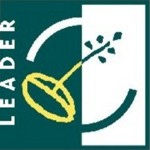 					maj, 2019 r. WstępW drugiej połowie XX wieku i na początku XXI wieku w Europie i w Polsce następowały znaczące zmiany obrazu wsi i rolnictwa. Wynikiem czego promowany jest dziś zrównoważony rozwój obszarów wiejskich, który uwzględnia kilka funkcji wsi, takich jak: produkcja żywności, miejsce pracy, zachowanie naturalnego środowiska, w tym krajobrazu, zachowanie tożsamości kulturowej, zapewnienie atrakcyjnych warunków do wypoczynku i zamieszkania. Wieś ma być przede wszystkim atrakcyjnym miejscem do życia, o wysokich walorach środowiska naturalnego i z zachowaniem dziedzictwa kulturowego. Z jednej strony obszary wiejskie powinny mobilizować i organizować swój wewnętrzny potencjał. Z drugiej strony przyciągać zasoby zewnętrzne, w formie inwestycji, pomocy technicznej, usług biznesowych itp.  „Wiejskość” sama w sobie nie jest przeszkodą, a raczej tłem, potencjałem do zróżnicowania i tworzenia miejsc pracy. Realizacja takiej wizji wsi wymaga, poza wsparciem zewnętrznym, pełnego wykorzystania jej endogennych zasobów, które są bogate, choć rozproszone i często niedostrzegane jako szansa rozwoju. Najcenniejsze w nich to liderzy - osoby, które są gotowe wziąć odpowiedzialność za realizację tego zadania, poświęcić swoją energię i zaangażowanie. Sprzyja temu, w nowym okresie programowania 2014 – 2020 wsparcie finansowe w ramach EFSI, których założeniem jest przekazanie części istotnych decyzji, a także środków finansowych, na poziom lokalny. Uznano, że oddolne podejście zapewni w efektywniejszym stopniu wykorzystanie zasobów: historycznych, przyrodniczych, kulturowych i rozwój wydzielonego obszaru.Istotą podejścia jest zachęcenie lokalnych liderów terenów wiejskich (radnych, przedstawicieli instytucji publicznych, władz samorządowych, organizacji pozarządowych, przedsiębiorców, mieszkańców) do planowania rozwoju swojego obszaru w perspektywie długoterminowej a współpraca oraz wspólne definiowanie potrzeb, problemów i propozycji ich rozwiązań doprowadzi do spójnego i zrównoważonego rozwoju naszego terenu. Jesteśmy przekonani, że nastąpi poprawa spójności społecznej i terytorialnej. Będzie to element do budowy kapitału społecznego to jest zwiększenia partycypacji społecznej oraz szeroko rozumianej aktywności obywatelskiej.Przedstawiona Strategia Rozwoju Lokalnego Kierowanego przez Społeczność( LSR ) została opracowana przez społeczność lokalną czterech sektorów: publicznego, społecznego i gospodarczego oraz mieszkańców. W skład lokalnej grupy działania, która opracowała niniejszą strategię rozwoju wchodzą mieszkańcy, organizacje  dziewięciu gmin z powiatu brodnickiego: Bartniczki, Bobrowa, Brodnicy, Brzozia, Górzna, Jabłonowa Pomorskiego, Osieka, Świedziebni oraz Zbiczna. Cały teren jest spójny przyrodniczo i gospodarczo, co stanowi duży  potencjał obecnie jak i w przyszłości.W wyniku licznych spotkań informacyjnych i konsultacyjnych z lokalną społecznością uzgodniono zakres działań mający wpływ za rozwój i realizację założeń prezentowanych w kolejnych rozdziałach. Jednocześnie w trakcie spotkań odbyły się szersze konsultacje społeczne, których efektem jest niniejsza Strategia i zaplanowane do realizacji przedsięwzięcia. 	W trakcie spotkań omawiano zagadnienia dotyczące głównie:1) diagnozy i analizy SWOT, 2) określenie celów i wskaźników w odniesieniu do opracowania LSR oraz opracowanie planu działania,3) opracowanie zasad wyboru operacji i ustalania kryteriów wyboru,4) opracowanie zasad monitorowania i ewaluacji, 5) przygotowanie planu komunikacyjnego w odniesieniu do realizacji LSR.Do realizacji na najbliższe lata zapisano szereg przedsięwzięć, zmierzających do wykorzystania mocnych stron i szans płynących z otoczenia oraz wyeliminowania słabych stron i zabezpieczenia się przed zagrożeniami zewnętrznymi. Działania te polegają przede wszystkim na:  pełnym zdiagnozowaniu posiadanych zasobów historycznych, kulturowych
i przyrodniczych wraz z określeniem stopnia przydatności zasobów dla rozwoju obszaru LSR, zagospodarowaniu i przygotowaniu zidentyfikowanych zasobów do efektywnego wykorzystania w zakresie rozwoju społeczno-gospodarczego, poprawie przepływu szeroko rozumianej informacji i aktywizacji mieszkańców obszaru LSR, przeciwdziałaniu wykluczeniu społecznemu i przeciwdziałaniu ubóstwu, kreowaniu pozarolniczych miejsc pracy i dywersyfikacja źródeł dochodu dla mieszkańców, wzmacnianiu kapitału społecznego, promocji obszaru i jego walorów.	W perspektywie długofalowej podejmowane zadania, określone w LSR, kierują do zrównoważonego rozwoju wskazanego obszaru oraz poprawy jakości życia mieszkańców osiągając efekt synergii. Niezbędne jest podjęcie działań w kierunku rozwoju: przedsiębiorczości, podniesienia poziomu kapitału ludzkiego i społecznego, zmniejszenia bezrobocia, wsparcia grup defaworyzowanych, ze względu na dojście do rynków pracy oraz osób zagrożonych ubóstwem lub wykluczeniem społecznym, zdywersyfikowania działalności gospodarstw rolnych. LGD  widzi i chce wykorzystać ogromny potencjał  Partnerstwa w sferze rozwoju funkcji turystycznej oraz zachowania dla kolejnych pokoleń przyjaznego środowiska pracy, rekreacji i wypoczynku, przy jednoczesnej ochronie przyrody.Charakterystyka LGDNazwa LGDLokalna Grupa Działania ( LGD ) działa pod nazwą Stowarzyszenie „Lokalna Grupa Działania Pojezierze Brodnickie” i posiada status prawny stowarzyszenia „specjalne” i działa na podstawie :ustawy z dnia 20 lutego 2015r. o rozwoju lokalnym z udziałem lokalnej społeczności (t.j. Dz.U. z 2018 r. poz. 140 z późn.zm.); ustawy z dnia 7 kwietnia 1989 r. Prawo o stowarzyszeniach (t.j. Dz. U. z 2019 r. poz. 713); Rozporządzenia Parlamentu Europejskiego i Rady (UE) nr 1303/2013 z dnia 17 grudnia 2013 roku ustanawiające wspólne przepisy dotyczące Europejskiego Funduszu Rozwoju Regionalnego, Europejskiego Funduszu społecznego, Funduszu Spójności, Europejskiego Funduszu Rolnego oraz Europejskiego Funduszu Morskiego i Rybackiego oraz ustanawiające przepisy ogólne dotyczące Europejskiego Funduszu Rozwoju Regionalnego, Europejskiego Funduszu Społecznego, Funduszu Spójności i Europejskiego Funduszu Morskiego i Rybackiego oraz uchylające rozporządzenie Rady (we) NR 1083/2006 (Dz. Urz. UE L 347 z 20.12.2013 r.);Ustawy z dnia 10 lipca 2015 r. o wspieraniu zrównoważonego rozwoju sektora rybackiego z udziałem Europejskiego Funduszu Morskiego i Rybackiego ( t.j. Dz. U. z 2017 r. poz. 1267); oraz niniejszego Statutu.	W Stowarzyszeniu członkami są: przedstawiciele sektora publicznego, lokalnych partnerów społecznych i gospodarczych oraz mieszkańców. W naszym Stowarzyszeniu funkcjonuje: Walne zebranie członków, Zarząd, Komisja rewizyjna oraz Rada. LGD stanowi zwarty obszar sąsiadujących ze sobą gmin o wspólnych walorach i zasobach.Zwięzły opis obszaruLokalna Strategia Rozwoju ( LSR ) opracowana przez LGD realizowana będzie na obszarze dziewięciu gmin Powiatu Brodnickiego: Bartniczki, Bobrowa, Brodnicy, Brzozia, Górzna, Jabłonowa Pomorskiego, Osieka, Świedziebni, Zbiczna, co stanowi niecałe 97,79% obszaru całego Powiatu Brodnickiego. Wszystkie gminy położone są na terenie województwa kujawsko-pomorskiego i w granicach jednego powiatu (brodnickiego), co odwzorowuje spójność administracyjną obszaru LGD. Siedem spośród wymienionych gmin to gminy wiejskie, natomiast dwie gminy (Jabłonowo Pomorskie i Górzno) są gminami miejsko-wiejskimi. Taka struktura wskazuje na typowo wiejski charakter obszaru. Tabela 1Typ gmin obszaru LSR.Źródło: GUS 2013- http://bip.stat.gov.pl/dzialalnosc-statystyki-publicznej/rejestr-teryt/.Na podstawie art. 5, ust. 3 ustawy o RLKS  podstawą do wyliczenia liczby ludności w kontekście warunków dotyczących minimalnej liczby gmin oraz minimalnej i maksymalnej liczby mieszkańców, ustala się według stanu na dzień 31 grudnia 2013 r. na podstawie danych GUS (wynikowych informacji statystycznych, ogłaszanych, udostępnianych lub rozpowszechnianych zgodnie z przepisami o statystyce publicznej). Obszar opracowywanej LSR  na koniec 2013 roku zamieszkiwało 49 523 osoby na powierzchni 1017 km2, z czego wynika, że  średnia gęstość zaludnienia wynosiła 48 osób na 1 km2. Z tabeli zamieszczonej poniżej wynika również, że największe zaludnienie jest w mieście i gminie Jabłonowo Pomorskie i wynosi 67 osób na km2, a najmniejsze zaludnienie jest na terenie miasta i gminy Górzno i wynosi 33 osoby na km2.Tabela 2 Powierzchnia  liczba ludnościŹródło: Opracowanie własne na podstawie danych GUS – Bank Danych Lokalnych.Pod względem fizyczno-geograficznym obszar ten jest położony w granicach makroregionu Pojezierza Chełmińsko-Dobrzyńskiego. Centralna część obszaru leży w granicach mezoregionu Dolina Drwęcy. Północna – w granicach Pojezierza Brodnickiego, a zachodni fragment (na zachód od rzeki Lutryny) – Pojezierza Chełmińskiego. Na południe i wschód od Doliny Drwęcy rozpościera się mezoregion Pojezierza Dobrzyńskiego. Północno - wschodnie peryferie powiatu (gm. Brzozie) leżą w granicach Garbu Lubawskiego, a południowo-wschodnie w granicach Równiny Urszulewskiej.Ze względu na lokalizację posiadamy pewne specyficzne uwarunkowania, m.in. w postaci licznych zasobów historyczno-kulturowych. Wydarzenia historyczne mające miejsce na naszym obszarze ukształtowały jednocześnie pewną tożsamość i odrębność kulturową zamieszkujących tu ludzi, czego przejawem są m.in. strój charakterystyczny dla ziemi chełmińskiej i dobrzyńskiej oraz liczne lokalne pieśni i tańce. Obszar LSR leży wokół Doliny Drwęcy, która jest prawobrzeżnym dopływem Wisły. Powierzchnię naszego obszaru z charakterystyczną rzeźbą terenu ukształtowało 11 tys. lat temu ostatnie zlodowacenie zwane północnoeuropejskim.Omawiane gminy położone są w północno-wschodniej części województwa kujawsko-pomorskiego. Od północy i wschodu teren ten graniczy z województwem warmińsko-mazurskim (powiat nowomiejski i działdowski), od południowego wschodu - z województwem mazowieckim (powiat żuromiński), od południa z powiatem rypińskim, od południowego zachodu z powiatem golubsko-dobrzyńskim, od zachodu z wąbrzeskim, a od północnego zachodu z powiatem grudziądzkim.Powierzchnia gmin należących do LGD wynosi 1017 km2, co stanowi 97,79 % powierzchni powiatu brodnickiego oraz 5,66 % powierzchni całego województwa kujawsko-pomorskiego. Powierzchnię obszaru zaprezentowano w poniższej tabeli.Tabela 3 Powierzchnia obszaru LGDŹródło: GUS  - Bank Danych Lokalnych.Na terenie LSR będą realizowane operacje w ramach funduszy: EFRROW, EFMR, EFRR i EFS .  W ramach EFRROW, RLKS będzie wdrażany w PROW 2014-2020, EFFROW na obszarach wiejskich (tj. na obszarze całego kraju z wyłączeniem obszaru miast o liczbie mieszkańców większej niż 20 tys.), w zakresie EFMR w PO RYBY na obszarach rybackich pod warunkiem spełnienia dodatkowo poniższych warunków. Na obszarze objętym LSR, której realizacja ma być współfinansowana ze środków EFSI, w tym EFMR liczba osób zatrudnionych w sektorze rybackim winna wynosi co najmniej 50 osób i wartość produkcji mierzona w przychodach z działalności rybackiej wynosić co najmniej 1 300 000 PLN.I ten warunek jest spełniony, gdyż na naszym terenie są to następujące jednostki: Tabela 4 Podmioty rybackie.Źródło: Opracowanie własne.Nasze Stowarzyszenie będzie realizować operacje ze środków EFS i EFRR w ramach RPO przyjętą przez Zarząd Województwa 8 grudnia 2014 r., która jest efektem ostatecznych ustaleń pomiędzy Zarządem Województwa a Komisją Europejską po przesłaniu uwag przez Komisję Europejską poprzez system SFC2014 dnia 5 grudnia 2014 r.Mapa nr 1 Granice administracyjne obszaru LSR Stowarzyszenia „Lokalna Grupa Działania Pojezierze Brodnickie”.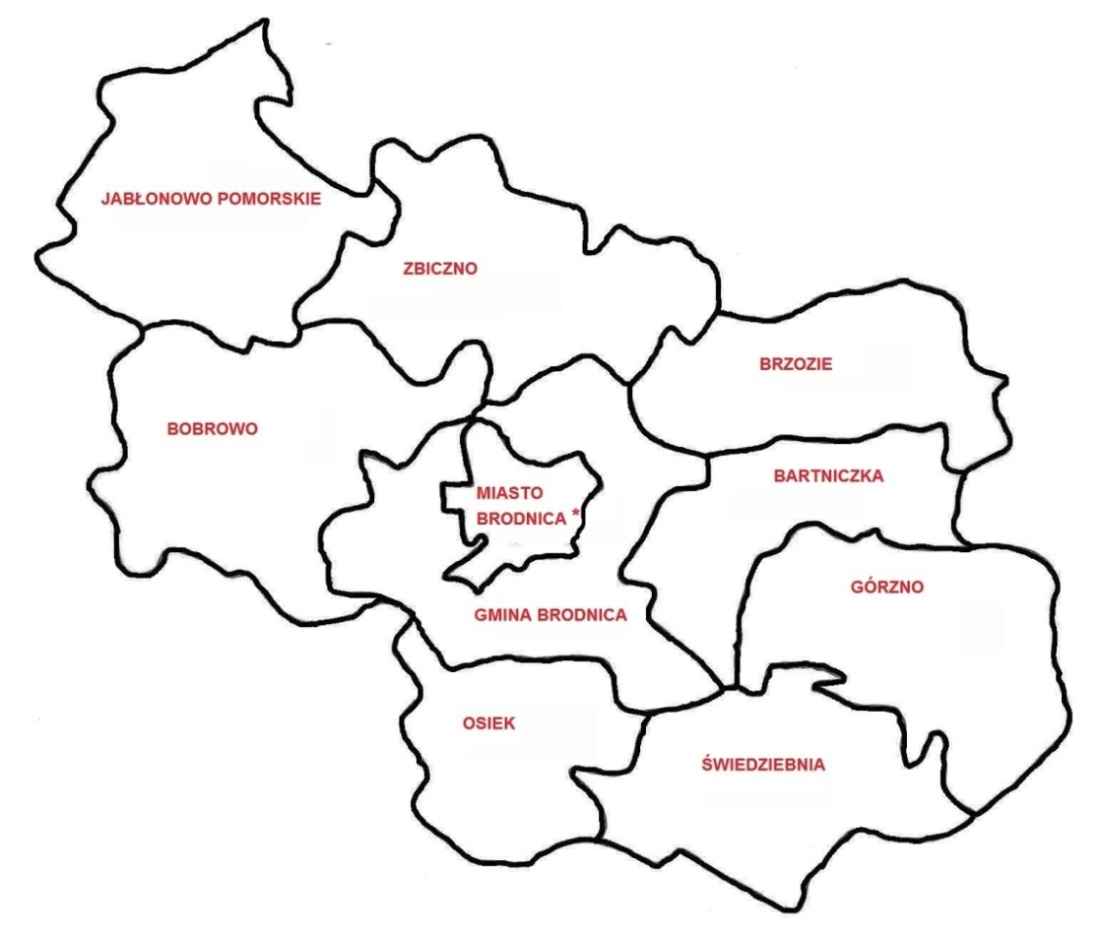 Miasto Brodnica nie jest włączona do obszaru opracowywanej LSR.Źródło: Starostwo Powiatowe w Brodnicy.Opis procesu tworzenia partnerstwa.Proces budowania LGD jako Stowarzyszenia silnego, trzysektorowego partnerstwa publiczno-prywatnego sześciu gmin: Bartniczka, Bobrowo, Brodnica, Brzozie, Jabłonowo Pomorskie i Zbiczno rozpoczął się w 2007 roku. Priorytetowym celem, który przyświecał utworzeniu tegoż Stowarzyszenia było wypromowanie walorów terenu wyżej wymienionych  sześciu gmin, stworzenie jak najlepszych warunków do życia dla ich mieszkańców oraz ochrona środowiska i krajobrazu, naszego cennego przyrodniczo terenu. Pomysł utworzenia Stowarzyszenia narodził się u lokalnych aktywistów, którzy spotkali się po raz pierwszy 2 kwietnia 2007r. w siedzibie Urzędu Gminy Brodnica, w liczbie 29 osób. Efektem tego spotkania było przygotowanie dokumentacji do rejestracji i złożenie jej w dniu 19 kwietnia w Sądzie Rejonowym w Toruniu, jednakże pomimo uzupełniania dokumentacji Sąd Rejonowy w Toruniu nie zarejestrował Stowarzyszenia.Kolejne spotkanie założycielskie odbyło się 10 stycznia 2008 r. w składzie 21 osób. Również i tym razem wniosek został odrzucony, pomimo iż tworząca się inicjatywa wnosiła uzupełnienia i poprawki do  wniosku złożonego w Sądzie Rejonowym w Toruniu Wydział Krajowy Rejestr Sądowy ( KRS ).Następnie w dniu 1 października 2008 r. lokalni działacze zwołali kolejne spotkanie założycielskie w składzie 18 osób. Liczba osób obecnych na tym spotkaniu została zredukowana ze względów praktycznych, ponieważ w przypadku poprawek statutu Stowarzyszenia każdorazowo należy zwoływać Walne Zebranie Członków, a łatwiej jest zebrać potrzebną ilość osób w przypadku mniejszego grona. Stowarzyszenie po raz kolejny podjęło próbę rejestracji i złożyło wniosek do KRS. W trakcie procedury rejestracyjnej rozpoczęto pracę nad dostosowaniem Partnerstwa do wymogów ustawy z 7 marca 2007 r. o wspieraniu rozwoju obszarów wiejskich z udziałem środków Europejskiego Funduszu Rolnego na rzecz Rozwoju Obszarów Wiejskich, dającej możliwość ubiegania się LGD o wybór do realizacji LSR. W trakcie procesu rejestracji  zaistniała konieczność przeprowadzenia kolejnego spotkania założycielskiego, na którym dokonano zmian w statucie i wniesiono o rejestrację Stowarzyszenia w dniu 1.12.2008 r.Pomiędzy spotkaniami założycielskimi (w listopadzie 2008 r.) przeprowadzono szereg spotkań konsultacyjnych z mieszkańcami gmin tworzących Partnerstwo. Prace te zapoczątkowały opracowywanie Lokalnej Strategii Rozwoju Stowarzyszenia „Lokalna Grupa Działania Pojezierze Brodnickie”. W roku 2015 do Stowarzyszenia „Lokalna Grupa Działania Pojezierze Brodnickie” wpłynęły deklaracje o przystąpieniu w poczet członków z trzech gmin: Górzno, Osiek i Świedziebnia, które decyzją Zarządu zostały przyjęte. Jednocześnie gminy te wyraziły wolę i chęć realizacji założeń nowej LSR na lata 2014-2020 razem z sześcioma pozostałymi gminami. W nowej perspektywie finansowej w okresie 2014 – 2020 pragniemy skupiać się w dalszym ciągu na rozwoju infrastruktury technicznej oraz rozwoju przedsiębiorczości, w tym rozwoju turystyki z wykorzystaniem walorów turystycznych i zachowaniem stanu środowiska. Stowarzyszenie w poprzedniej perspektywie ogłosiło 26 naborów wniosków w konkursach w których wpłynęło 168 wniosków. W perspektywie 2007 -2013 zrealizowano i rozliczono w konkursach na działanie Odnowa i rozwój wsi 21 projektów na łączną kwotę 2 033 116,80 zł. W działaniu „Małe projekty” zrealizowano 72 operacje na kwotę 1 091 668,90 zł.Z działania Różnicowanie w kierunku działalności nierolniczej wypłacono środki na 3 operacje na kwotę 212 845,50  zł. a z działania Tworzenie i rozwój mikroprzedsiębiorstw zrealizowano 2 operacje na kwotę 360 000,00 zł. Z funkcjonowania i nabywania umiejętności LGD podpisała umowę na łączną kwotę 1020787,91 zł. Zrealizowano również 2 projekty współpracy na łączną kwotę 78 652,68 zł. Po rozliczeniu środków finansowych Stowarzyszenie zrealizowało budżet na łączną kwotę  4 797071,79 zł., czyli wydatkowano ponad 90% przyznanej kwoty.Duży udział w pozyskaniu środków miały organizacje pozarządowe które w perspektywie 2007-2013 zrealizowały 23 projekty, podmioty tworzące oraz współpracujące z naszym Stowarzyszeniem aktywnie uczestniczyły w opracowaniu tego LSR i będą zapewne aktywnie uczestniczyć we wdrażaniu LSR. Stowarzyszenie „Lokalna Grupa Działania Pojezierze Brodnickie” w ramach działań Program Operacyjny Kapitał Ludzki ( POKL ) podpisało umowy na 17 projektów (min. aktywizacja społeczna) na łączną kwotę 1 778 490,63 zł  z powodzeniem je zrealizowało. Instytucjami nadzorującymi były Wojewódzki Urząd Pracy i Regionalny Ośrodek Polityki Społecznej w Toruniu. Doświadczenie w pozyskiwaniu środków na rzecz aktywizacji mają również członkowie z sektora publicznego, którzy również byli beneficjentami projektów POKL i łącznie zrealizowały 36 projektów za kwotę 6 663 897,15 zł. Członkowie Ci pozyskali również środki z funduszu PO RYBY na łączną sumę 1 820 679,00 zł. Wszyscy oni korzystali również z innych funduszy zewnętrznych w celu jak największego rozwoju. Przy dobrze funkcjonującej współpracy wszyscy członkowie posiadają duże doświadczenie w konkursach i osiąganiu celów  oraz wskaźników, które sobie zakładają. Dlatego Stowarzyszenie w celu jeszcze sprawniejszej realizacji zadań opracowało plan komunikacji.W planie komunikacji uwzględniliśmy cykliczne spotkania w poszczególnych gminach naszego obszaru LSR, w których zapewne wezmą udział osoby fizyczne, przedstawiciele organizacji posiadających doświadczenie we wdrażaniu i realizacji LSR, ale również dla osób, które tego doświadczenia nie mają, ale przy szeroko zakrojonej pomocy LGD chcą dzięki funduszom osiągnąć wyznaczone cele. Opis struktury LGD.Obecnie Stowarzyszenie „Lokalna Grupa Działania Pojezierze Brodnickie” liczy 89członków. Zgodnie ze statutem Stowarzyszenia członkiem może być zarówno osoba fizyczna, jak i osoba prawna. Osoba fizyczna musi spełniać warunki określone w ustawie Prawo o stowarzyszeniach Dz. U. z 2001 r. Nr 79, poz. 855 ze zm.) działać na rzecz rozwoju obszarów wiejskich wyrażając na piśmie deklarację takiego działania oraz złożyć deklarację członkowską. Z kolei osoba prawna, w tym również jednostka samorządu terytorialnego, jest zobowiązana przedstawić uchwałę organu stanowiącego, zawierającą: deklarację przystąpienia do Stowarzyszenia oraz deklarację działania na rzecz rozwoju obszaru objętego LSR w której wskazuje osobę do reprezentacji. Osoba fizyczna prowadząca działalność gospodarczą składa deklarację  i załącza dokument potwierdzający prowadzenie takiej działalności. Do Stowarzyszenia może również przystąpić inna organizacja pozarządowa, która składa deklarację i wyznacza reprezentanta. W poniższej tabeli znajduje się zestawienie wszystkich członków stowarzyszenia.  Z której wynika, że nasze Stowarzyszenie jest dynamiczną organizacją i cały czas otwartą na nowych członków, a deklaracje wstąpienia znajdują się na naszej stronie internetowej.Tabela 5 Lista członków Stowarzyszenia „Lokalna Grupa Działania Pojezierze Brodnickie”.Źródło: Opracowane własne na podstawie deklaracji.W poniższej  tabeli wskazano udział procentowy przedstawicieli poszczególnych sektorów w składzie całego Stowarzyszenia. Struktura reprezentatywności poszczególnych sektorów w ogólnej liczbie 43 członków LGD. Każda z gmin członkowskich ma co najmniej po jednym przedstawicielu każdego z sektorów.Tabela 6 Podział ilościowy i procentowy poszczególnych sektorów.Zgodnie ze statutem członek zwyczajny Stowarzyszenia jest zobowiązany do: propagowania celów Stowarzyszenia i aktywnego uczestnictwa w realizacji tych celów, przestrzegania postanowień Statutu, opłacania składki członkowskiej, brania udziału 
w Walnych Zebraniach Członków. Według wspomnianego dokumentu przysługują mu następujące prawa: może wybierać i być wybieranym do władz Stowarzyszenia, składać Zarządowi Stowarzyszenia wnioski dotyczące działalności Stowarzyszenia, brać udział 
w organizowanych przez Stowarzyszenie przedsięwzięciach o charakterze informacyjnym lub szkoleniowym. Ponadto członek ten ma wstęp na organizowane przez Stowarzyszenie imprezy kulturalne.Opis składu organu decyzyjnego.Organem decyzyjnym o kluczowym znaczeniu dla funkcjonowania LGD jest Rada. 
W jej skład wchodzą przedstawiciele wszystkich sektorów: publicznego, gospodarczego i społecznego oraz mieszkańców, z zastrzeżeniem, że żaden z sektorów nie może mieć więcej niż 49% głosów na każdym etapie działania Rady. Do wyłącznej kompetencji Rady należy wybór operacji oraz ustalenie kwoty wsparcia, które mają być realizowane w ramach LSR. Rada posiada Regulamin organizacyjny, zapewniający przejrzystość, demokratyczność oraz jawność podejmowania decyzji. Regulamin precyzuje zasady wyboru członków Rady, przewodniczącego, zwoływania posiedzeń i ich przeprowadzania, głosowania nad operacjami, sporządzania dokumentacji z posiedzeń oraz składania zapytań i wolnych wniosków. Zgodnie z §22. Regulaminu Rady Stowarzyszenia „Lokalna Grupa Działania Pojezierze Brodnickie”, w głosowaniu nie mogą brać udział osoby/przedstawiciele w sprawach w których są stroną osobiście lub spokrewnieni, spowinowaceni do drugiego stopnia, ewentualnie gdy zachodzi zależność służbowa. Oświadczenie o braku w/w okoliczności wszyscy członkowie Rady wypełniają przed oceną danej operacji. Członkowie Rady pełnią funkcje osobiście, nie ma możliwości udzielania pełnomocnictw osobą trzecim w podejmowaniu decyzji. Ponad to przed wyborem operacji do realizacji każdy z członków Rady dokonuje wpisu w rejestrze interesów. Procedura ta ma ograniczyć reprezentatywność jednego sektora powiązanego z innym sektorem przy wyborze operacji i ustaleniu kwoty wsparcia, np. zakaz członkostwa/ reprezentacji członka sektora społeczno – gospodarczego przez osoby powiązane służbowo z członkami z sektora publicznego.Rada składa się z 15 osób wybieranych i odwoływanych przez Walne Zebranie Członków Stowarzyszenia, spośród członków tego zebrania, przy zachowaniu dla sektora rybackiego nie mniej niż 30 % ogólnej liczby głosów w Radzie, ale zachowując zasadę że w składzie organu decyzyjnego nie może być ponad 49% praw głosu dla jednej grupy interesu/sektora. Żaden z członków Rady nie może wykonywać prac na rzecz biura LGD, co wynika z  §3 Regulaminu Rady będącego załącznikiem do Uchwały Walnego Zebrania Członków z dnia 18.12.2015 roku w sprawie przyjęcia Regulaminu obrad Rady. Część osób wchodzących w skład Rady, posiada wysokie kwalifikacje oraz doświadczenie zawodowe. Znacząca część osób wchodzących w skład brała udział w szkoleniach, dotyczących tematyki związanej z programem operacyjnym „Zrównoważony rozwój sektora rybołówstwa i nadbrzeżnych obszarów rybackich 2007- Oś priorytetowa 4 – Zrównoważony rozwój obszarów zależnych od rybactwa oraz innych. Wiedza zdobyta podczas szkoleń przyczyni się z pewnością do sprawnego i efektywnego wdrażania LSR. Większość członków posiada, również bogate doświadczenie związane z realizowaniem lub współudziałem w realizacji projektów dofinansowanych z UE, zwłaszcza w ramach LEADER oraz samym ocenianiu wniosków, ponieważ jest to ich druga kadencja.Reasumując należy podkreślić, iż nabyta wiedza i doświadczenie członków będzie pomocna podczas skomplikowanego procesu wdrażania strategii.Dodatkowo dla zachowania poprawności w funkcjonowaniu Rady, podniesienia wiedzy i kompetencji jej członkowie będą podlegać szkoleniom  procesu wyboru operacji oraz ustalenia kwoty wsparcia. Nieobecność na szkoleniu jest równoznaczna z wykluczeniem z wyboru operacji na posiedzeniu Rady. Kolejne szkolenia będą prowadzone po każdej zmianie zasad wyboru operacji przed przystąpieniem do wyboru operacji i nieobecność na szkoleniu jest równoznaczna z wykluczeniem z wyboru operacji na posiedzeniu Rady. Szkolenia będą prowadzone również dla członków Rady w przypadku zastosowania rażących uchybień podczas procesu wyboru operacji oraz ustalenia kwoty wsparcia i nieobecność na tym szkoleniu jest równoznaczna z wykluczeniem z wyboru operacji na posiedzeniu Rady. Bezpośrednio po każdym szkoleniu będzie przeprowadzony egzamin ze zdobytej wiedzy w formie testu pisemnego jednokrotnego wyboru odpowiedzi lub odpowiedzi własnej na zadanie pytanie egzaminującego. Tabela 7 Dane członków Rady z opisem reprezentowania.Źródło: Opracowanie własne na podstawie złożonych deklaracji.Zwięzła charakterystyka rozwiązań stosowanych w procesie decyzyjnym.Dokumentem nadrzędnym jest statut Stowarzyszenia „Lokalna Grupa Działania Pojezierze Brodnickie”, który między innymi  reguluje zasady nabywania i utraty członkostwa w LGD oraz jej organach, określa zasady działania, w tym między innymi zasady opracowania i wdrażania LSR. Każdemu członkowi zwyczajnemu Stowarzyszenia, obecnemu na Walnym Zebraniu Członków przysługuje jeden głos, a w przypadku równego rozłożenia głosów w trakcie głosowania, decydujący głos ma Przewodniczący Walnego Zebrania Członków	Rada jest organem decyzyjnym, składającym się do 15 członków wybieranych i odwoływanych przez Walne Zebranie Członków Stowarzyszenia spośród członków tego zebrania przy zachowaniu dla sektora rybackiego nie mniej niż 30 % ogólnej liczby głosów w Radzie, ale zachowując zasadę, że w składzie organu decyzyjnego nie może być ponad 49% praw głosu dla jednej grupy interesu/sektora.  Rada wybiera ze swego grona Przewodniczącego, jego I Zastępcę, II Zastępcę i Sekretarza. Organ decyzyjny został omówiony w podrozdziale „Struktura organu decyzyjnego” niniejszej Strategii. Na poziomie podejmowania decyzji ani władze publiczne – określone zgodnie z przepisami krajowymi – ani inny sektor nie może posiadać więcej niż 49% praw głosu. Członek Rady nie może być równocześnie członkiem innego organu: Komisji Rewizyjnej, Zarządu LGD lub pracownikiem LGD.Do wyłącznej właściwości Rady należy wybór operacji oraz ustalenie kwoty wsparcia- dokonanie oceny wniosków o przyznanie pomocy pod kątem zgodności z LSR i kryteriami wyboru określonymi w procedurze wyboru operacji LSR oraz ustalenie kwoty wsparcia.Prace Rady reguluje regulamin, który został przyjęty uchwałą Walnego Zebrania Członków. Regulamin ten określa szczegółowo zasady zwoływania i organizowania posiedzeń, rozwiązania dotyczące wyłączenia z oceny operacji, zasady podejmowania decyzji w sprawie oceny i wyboru operacji i protokołowania posiedzeń i ewentualnemu wykluczeniu członka z Rady. Za udział w posiedzeniu Rady każdemu członkowi Rady przynależna jest dieta zgodnie z uchwałą Walnego Zebrania Członków.W skład Rady Stowarzyszenia „Lokalna Grupa Działania Pojezierze Brodnickie” wchodzi 15 osób reprezentujące wszystkie sektory: publicznego, społecznego i gospodarczego oraz mieszkańców przy czym przedstawiciele partnerów społecznych i gospodarczych stanowią ponad połowę składu Rady (20% członków pochodzi z sektora publicznego, 33,33% ze społecznego i mieszkańców, a  46,67% należy do sektora gospodarczego). Członek Rady na posiedzeniu Rady przed przystąpieniem do oceny wniosku sprawdzi złożony wniosek pod ewentualnym kątem bezstronności oraz przynależności do grupy interesu - to grupa jednostek połączonych więzami wspólnych interesów lub korzyści, której członkowie mają świadomość istnienia tych więzów. Jej członkowie mogą brać mniej lub bardziej aktywny udział w artykulacji swoich interesów wobec instytucji państwa, starając się wpłynąć na realizację tych interesów. Mogą to być np. organizacje branżowe, grupy producentów. W przypadku przynależności odstępuje od oceny tegoż wniosku, co odnotowuje w rejestrze interesów. Zarząd Stowarzyszenia jest organem wykonawczym. Realizuje zadania wykonawcze działalności Stowarzyszenia, a także reprezentuje je na zewnątrz. Zarząd składa się z 5 osób: Prezesa, dwóch Wiceprezesów, Sekretarza i Skarbnika. Posiedzenia Zarządu odbywają się w miarę potrzeb, jednak nie rzadziej niż raz na 3 miesiące. Do zakresu działania Zarządu Stowarzyszenia należy w szczególności:1) przyjmowanie nowych członków Stowarzyszenia,2) reprezentowanie stowarzyszenia na zewnątrz i działanie w jego imieniu,3) kierowanie bieżącą pracą stowarzyszenia,4) zwoływanie Walnego Zebrania Członków,5) powoływanie biura Stowarzyszenia, powoływanie i odwoływanie kierownika biura stowarzyszenia oraz zatrudnianie innych pracowników tego biura,6) ustalanie wielkości zatrudniania i zasad wynagradzania pracowników biura stowarzyszenia,7) ustalanie regulaminu biura stowarzyszenia,8) opracowywanie projektu LSR, oraz innych wymaganych przepisami Ustawy z dnia 20 lutego 2015 r. o rozwoju lokalnym z udziałem lokalnej społeczności (t.j. Dz. U. z 2018 r. poz. 140 z późn. zm.) i  Programu Rozwoju Obszarów Wiejskich 2014 – 2020 dokumentów, celem przystąpienia do konkursu na realizację LSR,9) przygotowanie wniosku o dofinansowanie realizacji LSR i przystąpienie do konkursu na jej dofinansowanie, zgodnie z przepisami Ustawy z dnia 20 lutego 2015 r. o rozwoju lokalnym z udziałem lokalnej społeczności (t.j. Dz. U. z 2018 r. poz. 140 z późn. zm.) i Programu Rozwoju Obszarów Wiejskich 2014 – 2020,10) realizacja LSR zgodnie z zasadami wynikającymi z przepisów ustawy o RLKS z dnia 20 lutego 2015 r. o rozwoju lokalnym z udziałem lokalnej społeczności (t.j. Dz. U. z 2018 r. poz. 140 z późn. zm.) i Programu Rozwoju Obszarów Wiejskich 2014 – 2020 w tym ogłaszanie konkursów na projekty, ich przyjmowanie i przedkładanie Radzie, celem dokonania wyboru projektów do realizacji w ramach strategii,11) opracowywanie wniosków i innych dokumentów w celu pozyskiwania środków na realizację celów z innych programów pomocowych,12) nadzór nad przestrzeganiem postanowień statutu LGD,13) realizacja uchwał Walnego Zebrania Członków i Rady,14) ustalanie projektu budżetu Stowarzyszenia,15) sprawowanie zarządu nad majątkiem Stowarzyszenia,16) podejmowanie decyzji w sprawie nabycia i zbycia majątku ruchomego,17) podejmowanie decyzji w sprawie zaciągania zobowiązań w imieniu Stowarzyszenia do kwoty 100.000 PLN,18) składanie sprawozdań ze swej działalności na Walnym Zebraniu Członków.Komisja Rewizyjna jest organem Stowarzyszenia składającym się z 3 członków: Przewodniczącego, Wiceprzewodniczącego i jednego członka, wybieranych i odwoływanych przez Walne Zebranie Członków. Do zakresu działania Komisji Rewizyjnej należy:kontrola bieżącej pracy Zarządu, Rady LGD,składanie wniosków w przedmiocie absolutorium dla Zarządu na Walnym Zebraniu Członków,występowanie z wnioskiem o zwołanie Walnego Zebrania Członków,dokonywanie wyboru podmiotu mającego zbadać sprawozdanie finansowe Stowarzyszenia zgodnie z przepisami o rachunkowości.W statucie Stowarzyszenia „Lokalna Grupa Działania Pojezierze Brodnickie” §20. określono, kto nie może zostać członkiem Komisji Rewizyjnej. Z którego wynika, że członkiem nie może być osoba skazana prawomocnym wyrokiem za przestępstwo popełnione umyślnie oraz członkowie Komisji nie mogą pozostawać z członkami Zarządu w związku małżeńskim, ani też w stosunku pokrewieństwa, powinowactwa lub podległości z tytułu zatrudnienia.Wskazanie dokumentów regulujących funkcjonowanie LGD.Rada posiada Regulamin organizacyjny, zapewniający przejrzystość, demokratyczność oraz jawność podejmowania decyzji. Regulamin precyzuje zasady wyboru członków Rady, przewodniczącego, zwoływania posiedzeń i ich przeprowadzania, głosowania nad operacjami, sporządzania dokumentacji z posiedzeń oraz składania zapytań i wolnych wniosków. Zgodnie z §22. Regulaminu Rady Stowarzyszenia „Lokalna Grupa Działania Pojezierze Brodnickie”, w głosowaniu nie mogą brać udział osoby, przedstawiciele w sprawach w których są stroną osobiście lub spokrewnieni, spowinowaceni do drugiego stopnia, ewentualnie gdy zachodzi zależność służbowa. Oświadczenie o braku w/w okoliczności wszyscy członkowie Rady wypełniają przed oceną danej operacji.Rada składa się z 15 osób wybieranych i odwoływanych przez Walne Zebranie Członków Stowarzyszenia, spośród członków tego zebrania. Żaden z członków Organu Decyzyjnego nie jest zatrudniony w biurze LGD. Zgodnie z §3 Regulaminu obrad Rady będącego załącznikiem do Uchwały Walnego Zebrania Członków z dnia 18.12.2015 roku w sprawie przyjęcia Regulaminu obrad Rady członkiem Rady nie może być osoba wykonująca pracę na rzecz biura.Stowarzyszenie posiada w swoich zasobach dodatkowo takie regulaminy jak: polityka bezpieczeństwa oraz polityka rachunkowości. Polityka bezpieczeństwa dotyczy przetwarzania i ochrony danych osobowych, która jest załącznikiem do uchwały Zarządu nr 18/2014 z dnia 14.11.2014 r. i jest zgodna z ustawą z dnia 29.08.1997 r. o ochronie danych osobowych (tekst jednolity Dz.U. Nr 101, z 2002r., poz. 926 ze zm.), rozporządzeniem Ministra Spraw Wewnętrznych i Administracji z dnia 29 kwietnia 2004r. w sprawie dokumentacji przetwarzania danych osobowych oraz warunków technicznych i organizacyjnych, jakim powinny odpowiadać urządzenia i systemy informatyczne służące do przetwarzania danych osobowych (Dz.U. Nr 100, poz. 1024). Dokument ten zawiera min.:obowiązki  zabezpieczenia danych przed ich udostępnieniem osobom nieupoważnionym, zapobieganiu zabraniu danych przez osobę nieuprawnioną, zapobieganiu przetwarzaniu danych z naruszeniem ustawy oraz zmianie, utracie, uszkodzeniu lub zniszczeniu tych danych oraz cele i zasady ochrony danych, procedury nadawania i zmiany uprawnień do przetwarzania danych, zasady posługiwania się hasłami, procedury rozpoczęcia, zawieszenia i zakończenia pracy w systemie, procedury tworzenia kopii zapasowych, sposobu, miejsca i okresu przechowywania elektronicznych nośników informacji zawierających dane osobowe oraz wydruków,sposoby zabezpieczenia systemu informatycznego przed wirusami i szkodliwymi oprogramowaniami,zasady i sposoby odnotowywania w systemie informacji o udostępnieniu danych osobowych,postępowanie w zakresie komunikacji sieciowej.Polityka rachunkowości zawiera konkretne reguły i praktyki przyjęte do prowadzenia rachunkowości.  Została ona opracowana przez księgową oraz Zarząd LGD i przyjęta uchwałą Zarządu nr 1/2015z dnia 09.02.2015 i obowiązuje od  dnia 01.01.2015 r. na podstawie  Dz.U. z 21 sierpnia  2014 r. poz.  1100  o zmianie ustawy o rachunkowości. Polityka rachunkowości zawiera min. plan kont, sposób obiegu, przechowywania i archiwizacji dokumentacji finansowej, sposób amortyzowania środków trwałych, informacje o sposobie księgowania kosztów przynależących do roku poprzedniego, a realizowanych w roku następnym itd. Zawarte są tam również następujące informacje:jaki jest  rok obrotowy i jego okresy sprawozdawcze,podział kosztów na działalność programową i administracyjną,dokumentowanie operacji dowodami księgowymi,sposób inwentaryzacji,archiwizacja dokumentów i okres ich przechowywania; udostępnianie danych oraz dokumentów osobom trzecim,zasady amortyzacji,sposób prowadzenia ksiąg rachunkowych (wykaz kont księgi głównej oraz ewidencji analitycznej czyli plan kont),metody prowadzenia ewidencji zapasów,zasady wyceny aktywów i pasywów oraz ustalenia wyniku finansowego,opis systemu przetwarzania danych (przy korzystaniu z systemów komputerowych) oraz system zabezpieczania dokumentów.W związku z wejściem w życie Rozporządzenia Parlamentu Europejskiego i Rady ( UE ) 2016/679 z dnia 27 kwietnia 2016 r. w sprawie ochrony osób fizycznych w związku z przetwarzaniem danych osobowych i w sprawie swobodnego przepływu takich danych oraz uchyleniu dyrektywy 95/46/WE ( Dz. Urz. L 119 z 4.05.2016 dalej: rodo ze zm. )  oraz innych przepisów UE lub państw członkowskich o ochronie danych, o prawie krajowym i doradzanie im w tej sprawie oraz przepisów krajowych Zarząd zatwierdził wewnętrzną procedurę dotyczącą polityki bezpieczeństwa oraz instrukcje zarządzania systemem informatycznym i szacowanie ryzyka związanego z przetwarzaniem danych osobowych. Biuro Stowarzyszenia spełnia funkcje administracyjne, zarządza dokumentacją i obsługuje organy LGD, umożliwiając im prawidłowe wypełnianie nałożonych na nie zadań i obowiązków. Stowarzyszenie dla sprawnego funkcjonowanie wprowadziło regulamin pracy biura.  W biurze Stowarzyszenia archiwizowane są wszelkie dokumenty. Procedura obiegu dokumentów przedstawia się następująco:Każdy dokument/wniosek wpływający do biura Stowarzyszenia zapisywany jest w dzienniku przyjęć z dokładną datą i godziną, jeśli przesyłka dotrze za pośrednictwem poczty/kuriera, jako godzinę przyjęcia wpisujemy  za datę przyjęcia uznajemy datę stempla pocztowego. Osoba przyjmująca potwierdza fakt wpłynięcia stawiając swoją pieczątkę i parafkę. Od tego momentu pracownik biura odpowiada za stan fizyczny otrzymanego dokumentu.O każdej ważnej sprawie przyjmujący powiadamia bezpośrednio stronę: Prezesa lub innego członka Zarządu lub przedstawiciela Rady, Komisji Rewizyjnej.Pisma po wstępnej obsłudze należy umieścić w teczce do podpisu lub do segregatora danego organu: Zarządu, Rady, Komisji Rewizyjnej.Segregatory muszą znajdować się w szafie ze sprawnym zamkiem, a klucz po zakończeniu pracy należy schować w miejscu znanym tylko sobie. Segregatory/akta udostępnia się po wyjęciu z szafy Prezesowi lub wyznaczonemu członkowi Zarządu, Przewodniczącemu Rady lub wyznaczonemu przedstawicielowi lub Przewodniczącemu Komisji Rewizyjnej lub wyznaczonemu członkowi Komisji Rewizyjnej. Gdy dokumenty zainteresowany chce wynieść poza biuro pracownik sporządza notatkę, w której zawiera między innymi: datę sporządzenia, dane stron, rodzaj wynoszonej dokumentacji, podpisy zainteresowanych i odkłada w miejsce wyniesionego dokumentu. Po dostarczeniu ponownym dokumentów pracownik na omawianej notatce sporządza adnotację o przekazywanych dokumentach, występujących brakach i obie strony składają podpisy. Notatka dodawana jest do wędrującej dokumentacji.Gdy wpływającym do biura dokumentem jest wniosek to pracownik dodaje stosowne załączniki – karty i układa w porządku terminowym w odpowiednich teczkach, a jeśli jest polecenie to wypełnia załączniki we wskazanych pozycjach. Dokumenty powracające do pracownika biura po analizie przez odpowiedni organ należy posegregować według właściwości i na bieżąco obsługiwać.Na biurku pracownik zawsze posiada tylko dokumenty – pisma, które aktualnie rozpatruje a pozostałe muszą znajdować się w szafie, biurku, które należy zamykać.Wszystkie aktualnie rozpatrywane dokumenty będące na biurku muszą być położone w pozycji utrudniającej osobie trzeciej na zapoznawanie się z danymi osobowymi.Po zakończeniu pracy wszystkie dokumenty należy przechowywać w zamkniętej szafie, biurku.Nigdy nie wolno pozostawiać po zakończeniu pracy jakichkolwiek dokumentów poza szafą, biurkiem.Rekrutacja pracowników Stowarzyszenia „Lokalna Grupa Działania Pojezierze Brodnickie” odbywać się będzie w drodze otwartego konkursu ogłaszanego na tablicy ogłoszeń w biurze i na tablicach Urzędów Gmin należących do Stowarzyszenia oraz na stronie internetowej Stowarzyszenia. Zarząd LGD ogłasza rekrutację i dokonuje naboru. Ogłoszenie zawierać będzie: opis stanowiska pracy, wymagania konieczne i pożądane, rodzaj niezbędnych dokumentów oraz termin i miejsce składania ofert. Rekrutacja będzie odbywać się w dwóch etapach: weryfikacji ofert pisemnych w ciągu 7 dni od daty zakończenia terminu na przyjmowanie ofert i rozmów kwalifikacyjnych po 7-10 dniach od zakończenia etapu pierwszego. Wynik naboru zostanie podany do publicznej wiadomości na tablicach ogłoszeń oraz stronie internetowej LGD w ciągu 3 dni od zakończenia rekrutacji. W przypadku nie dokonania pozytywnego wyboru spośród złożonych ofert, procedurę naboru jest ponawiana.Wymagania, zakresy obowiązków, uprawnień i odpowiedzialności  pracownika biura Stowarzyszenia „Lokalna Grupa Działania Pojezierze Brodnickie” zostały przedstawione w  opisie stanowisk precyzujących: wymagania, podział obowiązków i zakres odpowiedzialności oraz zastępstw pracowników Biura Stowarzyszenia „Lokalna Grupa Działania Pojezierze Brodnickie”.Efektywność pracy specjalistów do spraw funduszy unijnych oceniana będzie na podstawie efektywności udzielonego doradztwa. Każda poradę doradczą na każdym etapie obsługi od przygotowania wniosku do końcowego rozliczenia specjalista będzie zapisywał w zestawieniu udzielonego doradztwa. Taki sposób działania wpłynie na efektywność wdrażania LSR. W przypadku niskiej jakości doradztwa badanego w okresie półrocznym ( gdy mniej niż 20% beneficjentów tej formy pomocy podpisze umowy o wsparcie finansowe/premię) Zarząd podejmie stosowne kroki – zobowiąże do dokształcenia i przeprowadzi egzamin pisemny. Jeśli w następnym półroczu sytuacja nie poprawi się Prezes Zarządu ukaże pracownika karą dyscyplinującą.Każdy zatrudniony pracownik poddawany będzie różnym szkoleniom i tak:- po podpisaniu umowy ramowej szkolenie dotyczyć będzie obowiązków wynikających z wyżej wymienionej umowy,- przed przystąpieniem do pracy każdy pracownik poddany będzie szkoleniu dotyczącemu  zasad funkcjonowania biura /Administracja,  BHP, PPOŻ, Bezpieczeństwa materialne i zasobów, obsługa klientów /,- przed wdrażaniem poszczególnych funduszy pracownicy poddani będą szkoleniu dotyczącemu zasad wsparcia finansowego z poszczególnych funduszy / EFS, EFMR, EFRROW, EFRR /,- przed rozpoczęciem procedury obsługi wniosków pracownicy poddani będą szkoleniu dotyczącemu zasad obsługi wpływających wniosków. Kolejne szkolenia będą prowadzone po każdej zmianie zasad wyboru operacji przed przystąpieniem do procedury wyboru.Szkolenia będą prowadzone również w przypadku rażących uchybień podczas procesu obsługi wniosków.Nieobecność na szkoleniu, brak zdanego egzaminu będą podstawą do odmówienia wykonywania obowiązków pracowniczych na danym stanowisku pracy.Przewidujemy zatrudnienie w biurze LGD do 4 etatów.Partycypacyjny charakter LSRDane z konsultacji społecznych przeprowadzonych na obszarze objętym LSR.W celu przygotowania się do spotkań konsultacyjnych Zarząd Stowarzyszenia „Lokalna Grupa Działania Pojezierze Brodnickie” prowadził wymianę korespondencyjną min.: z urzędami gmin, Gminnymi Ośrodkami Pomocy Społecznej czy z placówką KRUS w Brodnicy i Powiatowym Centrum Pomocy Rodzinie oraz Powiatowym Urzędem Pracy. Pisemne konsultacje służyły pozyskaniu jak najbardziej aktualnych danych o mieszkańcach, sytuacji gospodarczej czy w zidentyfikowaniu grup defaworyzowanych. Ponadto Prowadzący spotkania przedstawiciel Zarządu czerpał informacje z różnych źródeł krajowych między innymi Głównego Urzędu Statystycznego. Partycypacyjne metody konsultacjiStowarzyszenie „Lokalna Grupa Działania Pojezierze Brodnickie” w celu włączenia społeczności lokalnej w przygotowanie LSR oraz efektywniejszego, bardziej wiarygodnego i pełniejszego przygotowania ww. dokumentu, należytego formowania wskaźników, identyfikacji grup wsparcia przyjęło kilka metod konsultacyjnych do tworzenia LSR i są to:Spotkania konsultacyjne, które były szeroko promowane na stronach www, tablicach ogłoszeń i za pośrednictwem urzędów gmin. Stowarzyszenie „Lokalna Grupa Działania Pojezierze Brodnickie” w sposób ciągły administruje stroną www.pojezierzebrodnickie.pl i w zakładce budowa LSR na lata 2014 – 2020 na bieżąco umieszczało materiały związane z opracowywaniem LSR. Spotkania poświęcone były w szczególności analizie potrzeb i potencjału, w tym analizie mocnych i słabych stron, szans i zagrożeń obszaru LSR oraz celów LSR. W omawianych spotkaniach brali udział równych zasadach przedstawiciele władz publicznych, lokalnych partnerów społecznych i gospodarczych oraz mieszkańców. Mając na uwadze jak najbardziej partycypacyjny charakter LSR w każdej z gmin przeprowadzono minimum  1 spotkanie w miesiącu sierpniu i wrześniu oraz 1 spotkanie w październiku.Kolejną metodą partycypacyjną jaką Stowarzyszenie „Lokalna Grupa Działania Pojezierze Brodnickie” wybrało przy realizacji opracowania LSR to badanie ankietowe. Ankieta została przeprowadzona na terenie każdej z gmin obszaru LSR z udziałem mieszkańców. Były to osoby przypadkowe związane z daną gminą poprzez jej zamieszkiwanie lub prowadzenie działalności. Ankieta została również umieszczona na stronie LGD, którą można było przekazać do biura LGD w wersji papierowej lub elektronicznej. Ankieta miała na celu wskazanie strategicznych kierunków rozwoju, ograniczeń występujących na terenie planowanym do objęcia LSR oraz wskazać oczekiwania w stosunku do Stowarzyszenia „Lokalna Grupa Działania Pojezierze Brodnickie”. Następną metodą partycypacyjną jaką zastosowało Stowarzyszenie było prowadzenie punktu informacyjno – konsultującego w biurze „Lokalnej Grupy Działania Pojezierze Brodnickie” w którym to urzędował pracownik biura i do którego można było składać wszelkie uwagi, spostrzeżenia, wnioski w godzinach pracy biura oraz drogą elektroniczną lub telefoniczną. Biuro zlokalizowane jest w centralnym punkcie obszaru LSR, blisko ośrodka aglomeracyjnego i w sąsiedztwie instytucji obsługujących interesantów z obszarów wiejskich co jest dodatkową zaletą. Projekty LSR na bieżąco były przesyłane do członków w celu  konsultacji. Przeprowadzono również metodę fokusową, gdzie na terenie dwóch gmin. uczestnicy grupy dyskusyjnej omawiali diagnozę i analizę SWOT, określano cele i wskaźniki w odniesieniu do opracowania LSR oraz opracowanie planu działania, opracowanie zasad wyboru operacji i ustalenia kryteriów wyboru, opracowanie zasad monitorowania i ewaluacji , przygotowania planu komunikacji w odniesieniu do realizacji LSR opracowywanej na lata 2014-2020. Dodatkowo osoby zainteresowane składały fiszki projektowe z zarysem operacji, które chcieli by zrealizować przy wsparciu finansowym za pośrednictwem naszego LGD. Do biura Stowarzyszenia „Lokalna Grupa Działania Pojezierze Brodnickie” wpłynęło 87 fiszek.Wyniki przeprowadzonej analizy wniosków z konsultacji.Po przeprowadzeniu spotkań i ustalenia wstępnych szans i zagrożeń, mocnych i słabych stron w analizie SWOT została ona udostępniona na stronie Stowarzyszenia do konsultacji społecznych i zaproszono mieszkańców do udziału w wypowiedzeniu się i zgłaszaniu swoich uwag, zastrzeżeń do biura LGD, czyli punktu informacyjno- konsultacyjnego osobiście lub za pomocą innego środka komunikacji. Na pytanie zawarte w ankiecie w jakim kierunku powinno rozwijać się nasze Pojezierze? Najwięcej osób wskazało podnoszenie jakości życia mieszkańców, rozwój przedsiębiorczości i rzemiosła oraz rozwój turystki. Na pytanie co jest największym hamulcem w rozwoju Pojezierza Brodnickiego?, najczęściej wskazywano odpowiedzi: wysoki odsetek ukrytego bezrobocia, słabą infrastrukturę drogową oraz niską świadomość społeczeństwa w sferze pozyskiwania funduszy na inicjatywy indywidualne. Na trzecie pytanie: jakie są największe oczekiwania od Stowarzyszenia? Przekazywanie informacji o możliwości pozyskania środków na rozwój regionu oraz doradztwo w sprawach związanych z pozyskiwaniem środków na indywidualny rozwój. Do Stowarzyszenia dotarło łącznie 639 ankiet z obszaru 9 gmin, które są członkami LGD. Analiza SWOT była opracowywana na spotkaniach konsultacyjnych i według zgłoszeń, które dotarły do biura czyli punktu informacyjno – konsultacyjnego oraz na spotkaniach z grupą fokusową. Wszystkie zebrane informacje, sugestie i uwagi pozwoliły na utworzenie projektu analizy, która została umieszczona na stronie Stowarzyszenia do konsultacji i jej obecny kształt został wpisany do LSR.Poprzez wszystkie metody partycypacji zostały opracowane najważniejsze założenia LSR. Informacje uzyskane za pomocą konsultacji społecznych (tj. spotkań konsultacyjnych, dyskusji grupowych (fokus) oraz konsultacji społecznych poprzez stronę internetową) oraz wyniki badań własnych tj. ankiet, fiszki projektowej, wykorzystano do opracowania LSR. Niniejsza LSR została przygotowana przez Stowarzyszenie „Lokalna Grupa Działania Pojezierze Brodnickie”Podstawowe informacje dotyczące przeprowadzonych konsultacji LSR ze społecznością.W ramach włączenia społeczności lokalnej przewidziano: przeprowadzenie konsultacji społecznych w postaci spotkań otwartych w każdej z gmin na obszarze planowanym do objęcia LSR Stowarzyszenia „Lokalna Grupa Działania Pojezierze Brodnickie”. Spotkania odbywały się w miesiącu sierpniu i wrześniu na podstawie Harmonogramu konsultacji społecznych:Tabela 8 Harmonogram spotkań konsultacyjnych.Źródło: Opracowanie własne.Na każdym spotkaniu omawiano między innymi takie problemy jak przedstawienie idei LEADER, przedstawienie zrealizowanych wybranych operacji w ramach PROW 2007 – 2013, zebrania danych do analizy SWOT, propozycjami celów LSR.Podczas konsultacji społecznych na każdym spotkaniu uczestnicy wpisywali się na listę obecności, wykonano dokumentację fotograficzną, a po spotkaniu sporządzane było sprawozdanie. Konsultacje społeczne prowadził Prezes Zarządu Bogusław Błaszkiewicz, a obsługę techniczną prowadził pracownik biura LGD Joanna Przybylska. W spotkaniach w miesiącu sierpniu i wrześniu udział wzięło łącznie 131 osób. Zarząd mając na uwadze jak najbardziej partycypacyjny charakter LSR podjął decyzję o przeprowadzeniu jeszcze po  jednym spotkaniu na obszarze każdej z gmin.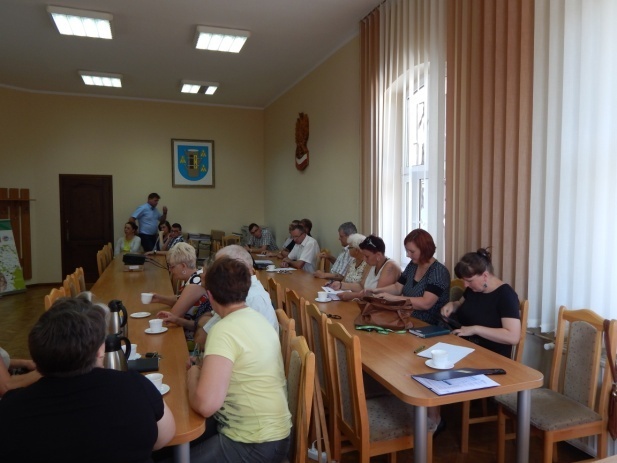 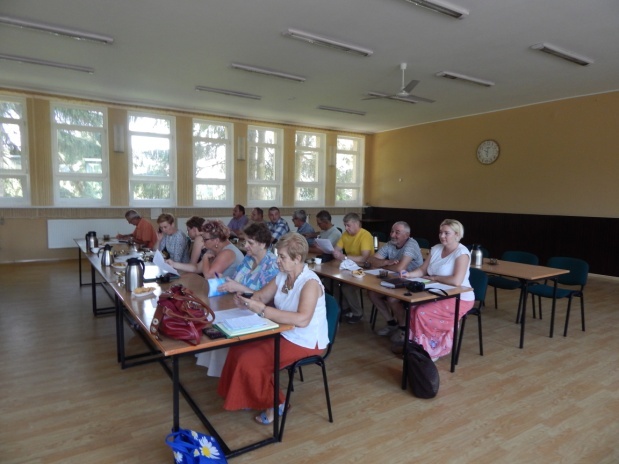 Gmina Bartniczka					Gmina Bobrowo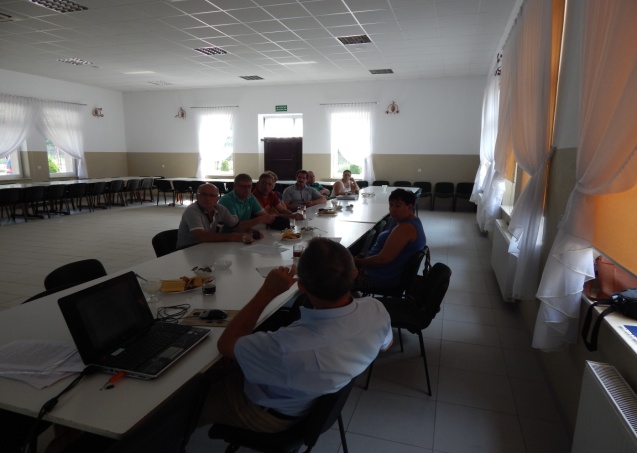 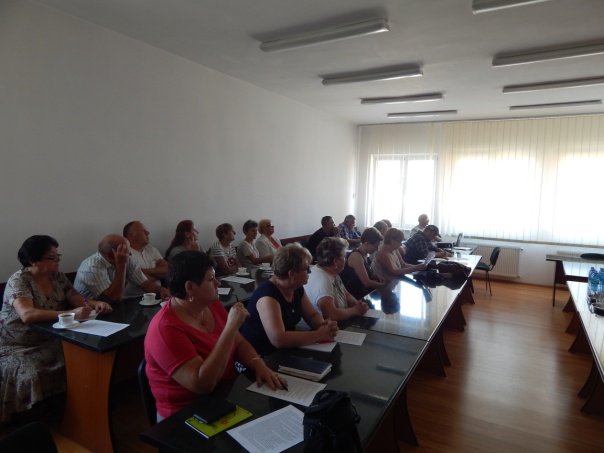 		Gmina Brodnica					Gmina Brzozie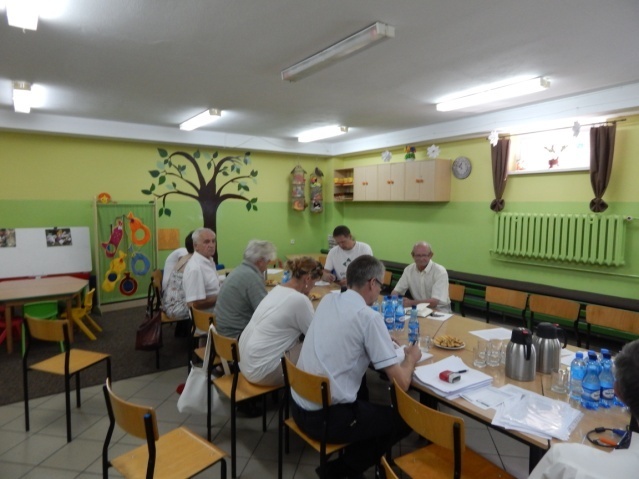 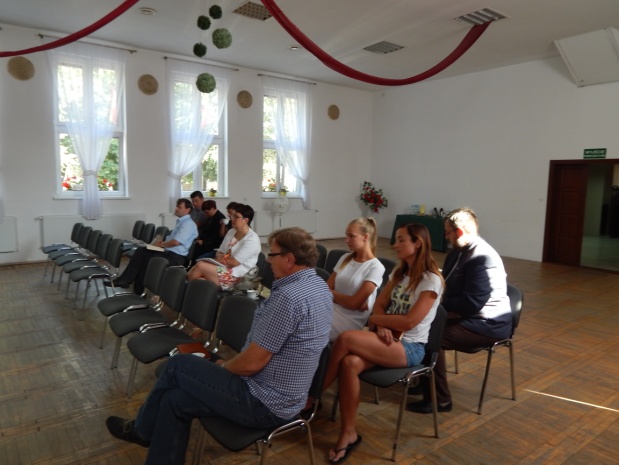 Gmina Górzno				Gmina Jabłonowo Pomorskie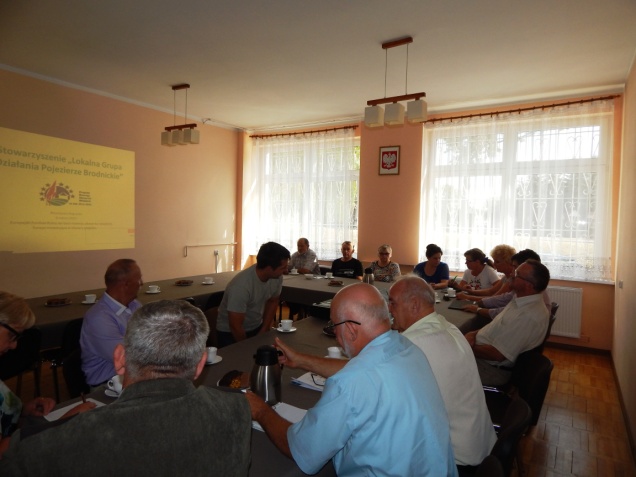 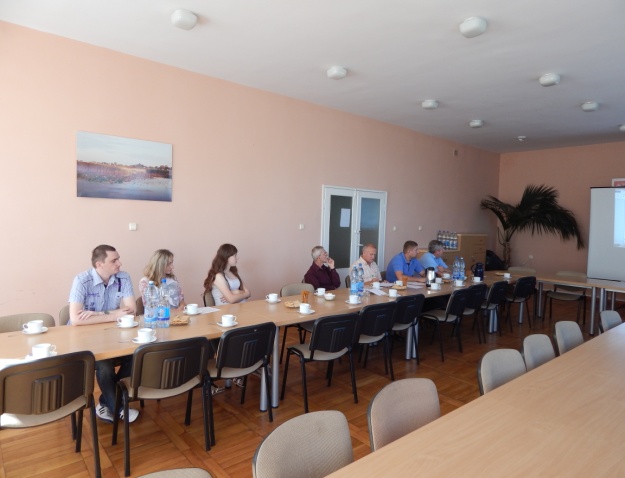 		Gmina Osiek					        Gmina Świedziebnia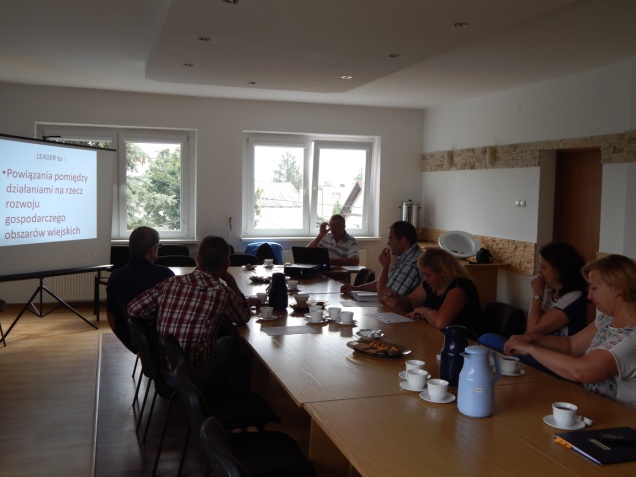 		Gmina ZbicznoTabela 9 Harmonogram spotkań w miesiącu październiku.Źródło: Opracowanie własne.Na każdym spotkaniu omawiano między innymi takie problemy jak: przedstawieniem proponowanych zakresów tematycznych oraz przedsięwzięć, rodzajami grup defaworyzowanych i planowanego wsparcia, przedstawieniem proponowanych kryteriów wyboru operacji, propozycjami celów LSR na lata 2014-2020 – omawianymi zagadnieniami i indywidualnymi konsultacjami.Na spotkaniach konsultacyjnych w miesiącu październiku udział wzięło 110 osób.Podczas konsultacji społecznych na każdym spotkaniu uczestnicy wpisywali się na listę obecności, wykonano dokumentacje fotograficzną, a po spotkaniu sporządzane było sprawozdanie. Konsultacje społeczne prowadził Prezes Zarządu Bogusław Błaszkiewicz, a obsługę techniczną prowadził pracownik biura LGD Joanna Przybylska. Zarząd mając na uwadze jak najbardziej partycypacyjny charakter LSR podjął jeszcze decyzję o przeprowadzeniu spotkań z zainteresowanymi grupami.W miesiącu listopadzie przeprowadzono trzy spotkania fokusowe na których udział wzięli przedstawiciele różnych grup społecznych. W dniu 20.11.2015 roku w Pokrzydowie grupa dyskusyjna kobiet liczyła 10 osób, a na spotkaniu w dniu 30.11.2015 w Sumowie grupa składała się z 6 osób, a w Bobrowie w dniu 20.11.2015 uczestniczyło 5 osób. Przeprowadzono panele dyskusyjne na temat diagnozy i analizy SWOT, określenia celów i wskaźników w odniesieniu do opracowywania LSR oraz opracowaniem planu działania, opracowaniem zasad wyboru operacji i ustaleniem kryteriów wyboru, przedstawieniem proponowanych kryteriów wyboru operacji, opracowaniem zasad monitorowania i ewaluacji i przygotowaniem planu komunikacyjnego w odniesieniu do realizacji LSR. Diagnoza – Opis obszaru i ludnościJak wynika z danych publikowanych przez Samorząd Województwa na obszarze Województwa Kujawsko – Pomorskiego stwierdzono kilka problemów społeczno – gospodarczych między innymi: trwale wysoki poziom bezrobocia, słabo rozwinięta przedsiębiorczość, jeden z najniższych w kraju i obiektywnie bardzo niski poziom kapitału ludzkiego i społecznego  oraz nie korzystne zmiany demograficzne takie jak: starzenie się społeczeństwa oraz depopulacja. W rozdziale tym opisano wszystkie ww. aspekty dotyczące obszaru LSR.Określenie grup  istotnych.Liczba osób bezrobotnych zamieszkujących obszar LSR w 2013 r. wyniosła 3197, z czego 60,7% to kobiety. W śród osób bezrobotnych przeważały osoby posiadające status bezrobotnego przez okres poniżej roku. Istotnym problemem występującym na obszarze było bezrobocie długotrwałe. W 2013 r. osoby pozostające bez pracy ponad rok stanowiły 31,8% ludności obszaru LSR. Analizując strukturę bezrobotnych pod kątem wykształcenia, można zauważyć, że osoby z wykształceniem gimnazjalnym i poniżej oraz zasadniczym zawodowym stanowiły w 2013 r. aż 34,0% wszystkich mieszkańców LSR pozostających bez pracy. Udział bezrobotnych w ogólnej liczbie ludności w wieku produkcyjnym dla obszaru LSR wynosił 10,1%, najniższy był w gminie Brodnica (8,0%), a najwyższy w Zbicznie (12,3%). Według profilu zamieszczonego na stronie Wojewódzkiego Urzędu Pracy na terenie powiatu brodnickiego (takie dane gromadzi WUP) osobą bezrobotną jest kobieta w wieku od 25-34 lat z wykształceniem gimnazjalnym i niższym ze statutem osoby bezrobotnej od 1-3 miesięcy i doświadczeniem zawodowym od 1 -5 lat. Tabela 10 Podział osób bezrobotnych zarejestrowanych w PUP.Źródło: Opracowanie własne na podstawie danych Wojewódzkiego Urzędu Pracy.W 2013 roku zarejestrowane były 622 osoby posiadające  prawo do zasiłku, w tym 266 kobiet. Liczba osób posiadających prawo do zasiłku w porównaniu z rokiem 2012 zmalała o 98 osób, natomiast liczba kobiet zmalała o 17 osób.Udział osób bezrobotnych z prawem do zasiłku w 2013 roku stanowił 12,9% ogółu bezrobotnych.Bezrobotnych zamieszkujących tereny wiejskie w 2013 roku zarejestrowanych było 2 877 osób (59,7% ogółu), w tym 1 747 kobiet (36,2% ogółu). W porównaniu z rokiem ubiegłym nastąpił wzrost bezrobotnych zamieszkujących tereny wiejskie o 197 osób, w tym wzrost liczby kobiet o 175 osób. W oparciu o przeprowadzoną analizę społeczno-gospodarczą obszaru LGD oraz w wyniku spotkań konsultacyjnych określono grupy defaworyzowane oraz rodzaje działań mających na celu pomoc osobom, które można do nich zaliczyć. Rodzaje oraz proponowane kierunki wsparcia grup de faworyzowanych przedstawione są w załączniku. Stowarzyszenie określiło grupy defaworyzowane na obszarze LSR, ze względu na dostęp do rynku pracy i są to:osoby długotrwale bezrobotne,osoby z niepełnosprawnościami,osoby o niskich kwalifikacjach,kobiety,osoby powyżej 50 roku życia,osoby młode do 35 roku życia.Proponowane kierunki wsparcia przedstawiają się następująco:Reintegracja społeczna i zawodowa;Zatrudnienie socjalne;Rozwój ekonomii społecznej;Staże i praktyki zawodowe;Praktyki zawodowe;Podnoszenie kwalifikacji zawodowych;Organizacja staży zawodowych;Organizacja zajęć integracyjnych prowadzących do budowania kompetencji społecznych oraz przełamywania izolacji;Realizacja kampanii społecznych skierowanych do przedsiębiorców i osób niepełnosprawnych;Kursy zawodowe;Doradztwo zawodowe;Wsparcie finansowe na założenie oraz rozwój działalności gospodarczej;Dzienne punkty opieki nad dziećmi;Aktywizacja społeczna;Tworzenie i rozwój spółdzielni socjalnych;Realizacja programów aktywizacji i integracji;Organizacja staży zawodowych;Samozatrudnienie.Opis grup de faworyzowanych jest załącznikiem do wniosku o wybór LSR.Dla grup defaworyzowanych nie przewidujemy organizacji konkursu o wsparcie finansowe, a w przypadku konieczności wynikającej z zagrożenia nie osiągnięcia założonego wskaźnika w 2020 roku konkurs byłby dedykowany specjalnie tej grupie. Dla grupy defaworyzowanej przeznaczamy co najmniej 600 000 zł. W lokalnych kryteriach wyboru osoba z tej grupy uzyskuje dodatkowe punkty, zwiększające szanse na wybór operacji.Charakterystyka gospodarki/ przedsiębiorczości.Na obszarze LSR działają instytucje otoczenia biznesu, których celem jest poprawa współpracy między przedsiębiorcami oraz potencjalnymi inwestorami jak również pomoc w przełamaniu licznych barier wynikających ze skomplikowanych uregulowań prawnych. Największe skupisko wyżej wymienionych podmiotów występuje poza obszarem LSR na terenie miasta Brodnicy głównego ośrodka biznesu, kultury i finansów. Na terenach wiejskich istnieją placówki Banku Spółdzielczego.Powiatowy Urząd Pracy w Brodnicy ( PUP ), w ramach swojej działalności, prowadzi programy w zakresie rozwoju przedsiębiorczości i aktywizacji osób bezrobotnych, doradztwo zawodowe, szkolenia, warsztaty tematyczne. Oferta ta jest skierowana zarówno do osób pozostających bez zatrudnienia, jak i małych podmiotów gospodarczych.Analizując sytuację gospodarczą na naszym terenie można zauważyć na podstawie danych o liczbie funkcjonujących podmiotów gospodarczych, że poziom przedsiębiorczości liczony ilością podmiotów gospodarczych na 1000 mieszkańców na obszarze  LSR wynosił 70,2 w roku 2012 i był niższy w niż w województwie, gdzie wynosił 89,6. Dokonując analogicznych porównań dla roku 2003 poziom przedsiębiorczości na obszarze LSR był niższy w stosunku do województwa i wynosił 69,2, a dla województwa wynosił 92,4. W strukturze przedsiębiorstw firmy prywatne stanowią 96,3 % przedsiębiorstw, wśród których 92,4 % stanowią osoby fizyczne prowadzące działalność gospodarczą. Sektor publiczny stanowi niewielka część przedsiębiorstw prowadzącą działalność gospodarczą na którą składa się 200 podmiotów publicznych, w większości są to państwowe i samorządowe jednostki prawa budżetowego.Tabela 11 Zestawienie podmiotów  i osób fizycznych prowadzących działalność gospodarczą na terenie LSR.Źródło: GUS tablice dotyczące podmiotów gospodarki narodowej.Niski poziom przedsiębiorczości na obszarach wiejskich powoduje powstawanie dysproporcji między liczbą osób bezrobotnych występujących w miastach, a tymi które zamieszkują tereny wiejskie. W miastach działa więcej podmiotów gospodarczych, co wpływa między innymi na niższy wskaźnik bezrobocia.Większość gmin obszaru LSR posiada ofertę terenów inwestycyjnych, te które nie mają przygotowanej takiej oferty deklarują, że gdyby zgłosił się do nich potencjalny przedsiębiorca to wówczas taka oferta zostałaby przygotowana.Obszary inwestycyjne.Gmina Brodnica - Gorczenica – tereny położone w bezpośrednim sąsiedztwie drogi wojewódzkiej 560 Brodnica-Sierpc, zaopatrzone w wodę, kanalizację sanitarną i energię elektryczną: W miejscowości Karbowo - tereny przemysłowo-składowe, usług i rzemiosła oraz handlu. Kominy -  działki położone przy drodze gminnej Brodnica-Kominy-Gorczenica, łączącej się przez ul. Długą i Rondo Warszawskie z brodnicką trasą przemysłową, zaopatrzone w energię elektryczną, wodę. Projektowana jest kanalizacja- teren lokalizacji obiektów składowych i magazynowych - teren lokalizacji obiektów produkcyjnych, lokalizacji obiektów handlowych i usługowych, tereny zabudowy mieszkaniowej jednorodzinnej z dopuszczeniem usług nieuciążliwych.Gmina Górzno- bezpośrednio przy drodze powiatowej nr 1837C relacji Zdroje – Górzno – Świedziebnia – Starorypin, w granicach Górznieńsko – Lidzbarskiego Parku Krajobrazowego,. Teren uzbrojony w sieć kanalizacji sanitarnej teren przeznaczony między innymi na zabudowę mieszkaniową jednorodzinną z usługami turystyki, zabudowa usługowa w zieleni urządzonej, zabudowa usługowa oraz usługi sportu. Ponadto bezpośrednio przy drodze powiatowej nr 1837C relacji Zdroje – Górzno – Świedziebnia – Starorypin,  poza granicą Górznieńsko – Lidzbarskiego Parku Krajobrazowego teren uzbrojony w sieć energetyczną, wodociąg wiejski wzdłuż pasa drogowego, sieć kanalizacji sanitarnej. Przeznaczenie terenu: zabudowa produkcyjno – magazynowo – usługowa. Teren  – strefa modernizacji i integracji obejmuje obszary położone w bezpośrednim sąsiedztwie terenów o wybitnych walorach przyrodniczych, bądź pełniących istotną rolę w systemie ekologicznym. Charakteryzują się one różnym stopniem zainwestowania. Działania w tej strefie ukierunkowane być powinny na podniesienie standardów techniczno – użytkowych i estetycznych istniejącego zainwestowania w tym zwłaszcza rozwiązania problemów gospodarki ściekami, zwiększenia powierzchni aktywnej przyrodniczo w ramach tego zainwestowania z dopuszczeniem ekstensywnych uzupełnień zabudowy. Skala dopuszczonych uzupełnień wynikać będzie ze specjalistycznych opracowań ochrony zlewni bezpośredniej jezior: Górzno i Młyńskiego. Lokalizacja nowych obiektów i ich forma wymaga opracowania planistycznego o randze i stopniu szczegółowości miejscowego planu zagospodarowania przestrzennego. Plan zagospodarowania ustala  następujące główne kierunki zagospodarowania w strefie I-c: komercyjne formy wypoczynku i rekreacji, turystyka z urządzeniami i obiektami związanymi z wypoczynkiem nadwodnym i wędkarstwem oraz urządzonymi miejscami wypoczynku, tereny komunalnych urządzeń i obiektów gospodarki ściekowej z wymogiem ustalenia faktycznego zasięgu uciążliwego oddziaływania i zagospodarowania go zgodnie z stosownym projektem zagospodarowania. Celem eliminacji zagrożeń dla środowiska przyrodniczego, należy dokonywać sukcesywnych modernizacji, technicznych i technologicznych, obiektów i urządzeń. Przeznaczenie terenu: Obszar funkcjonalny – ekologiczny, strefa operacyjna polityki przestrzennej – przekształceń i integracji.Gmina Jabłonowo PomorskieW miejscowości Piecewo - zagospodarowanie nieruchomości dla inwestycji celu publicznego; teren niezabudowany. Infrastruktura techniczna: energia elektryczna, droga, sieć telekomunikacyjna, wodociąg, kanalizacja.W miejscowości Jabłonowo Zamek: zagospodarowanie nieruchomości dla potrzeb działalności przemysłowej, usługowej, rzemieślniczej; teren niezabudowany - sąsiedztwo drogi wojewódzkiej. Infrastruktura techniczna: energia elektryczna, droga, sieć telekomunikacyjna, wodociąg.W miejscowości Jabłonowo Zamek - zagospodarowanie nieruchomości dla potrzeb działalności przemysłowej, usługowej, rzemieślniczej; teren niezabudowany – sąsiedztwo drogi wojewódzkiej; Infrastruktura techniczna: energia elektryczna, droga, sieć telekomunikacyjna, wodociąg; kanalizacja.W miejscowości Kamień - zagospodarowanie nieruchomości dla potrzeb działalności przemysłowej, usługowej, rzemieślniczej; teren niezabudowany – sąsiedztwo drogi wojewódzkiej. Infrastruktura techniczna: energia elektryczna, droga, sieć telekomunikacyjna, wodociąg; kanalizacja.Gmina Świedziebnia - Ostrów – tereny usługowe z pomieszczeniem dla rzemiosła produkcyjnego oraz tereny mieszkalno-usługowe.Gmina Zbiczno - Zbiczno centrum – tereny pod budownictwo mieszkaniowe wielorodzinne, usługi turystyczne i rekreacji.Bachotek – tereny pod budownictwo mieszkaniowe wielorodzinne, usługi turystyczne i rekreacji.Gmina Bobrowo -  miejscowość Czekanowo na działce ewidencyjnej nr 9. Teren określony jako P/U– teren zabudowy produkcyjnej, składów i magazynów, zabudowy usługowej.Dodatkowo beneficjenci wskazują, że wokół większości jezior znajdują się tereny wspaniale nadające się do zagospodarowania na usługi turystyczno - rekreacyjne, czy inwestycje związane z przetwórstwem rybnym, a nie są zagospodarowane. Na konsultacjach społecznych wskazywano brak ww. infrastruktury, przy atrakcyjnym terenie położonym przy jeziorach,  rzeczkach. Jest wiele miejsc, które nadawały by się do tego rodzaju inwestycji. Budowa lub modernizacja tych obiektów podniosła by walor estetyczny obszaru LSR. Zagospodarowanie inwestycyjne naszych terenów miałoby również szczególne znaczenie dla rybackości. Obszary te mogłyby, wesprzeć i wykorzystać atuty środowiska naturalnego, w tym łagodzenie zmiany klimatu.Od 2010 roku Stowarzyszenie „Lokalna Grupa Działania Pojezierze Brodnickie” prowadzi zbiór z sześciu gmin, które były członkami w poprzedniej perspektywie finansowej danych o udziale w podatku od osób fizycznych i prawnych w poszczególnych gminach, które przekazują Urzędy Gmin i wysokość tego podatku wzrasta. W tabeli poniżej podano poszczególne kwoty. Z informacji, które Stowarzyszenie uzyskało z trzech nowych gmin również wynika, że podatek ten wzrasta. Świadczy to o rozwoju gospodarczym.Tabela 12 Udział w podatku od osób fizycznych i prawnych w poszczególnych latach.Źródło: Opracowanie własne z informacji uzyskanych z Urzędów Gmin Bartniczka, Brodnica, Brzozie, Bobrowo, Jabłonowo Pomorskie, Zbiczno.Opis rynku pracy.Na obszarze LSR mamy do czynienia z niedopasowaniem podaży miejsc pracy wpływających do ( PUP ) z popytem na nie. Liczba osób bezrobotnych jest bowiem znacznie wyższa niż liczba napływających ofert od pracodawców poszukujących pracowników o wymaganych kwalifikacjach. Zjawisko to ma dość trwały charakter. W dużej mierze zależy to od stopnia mobilności zawodowej, kwalifikacyjnej oraz przestrzennej osób chcących podjąć pracę. Rozbieżność kwalifikacji bezrobotnych i rodzaju oferowanej pracy wymaga zmiany zawodu, a niekiedy zmiany miejsca zamieszkania.Na obszarze omawianej LSR w 2013roku wystąpiły 643 zawody, z tego według wskaźnika intensywności/deficytu  to:Źródło: Opracowanie własne na podstawie danych  Powiatowego Urzędu Pracy w Brodnicy.W sprawozdaniach podanych do wiadomości  przez (PUP ) sklasyfikowano 643 zawodów występujących na terenie LSR, z czego 30 (5%) było zawodami deficytowymi, 455 (71%) zawodami nadwyżkowymi oraz 158  (24%) zrównoważonymi. Analizę przeprowadzono w oparciu o wskaźnik intensywności nadwyżki/deficytu zawodów. Wskaźnik ten określa udział średniej liczby ofert pracy zgłoszonych w ciągu miesiąca przez pracodawców do urzędu pracy w średniej liczbie osób zarejestrowanych jako bezrobotne w ciągu tego miesiąca.  Zawody deficytowe występujące na obszarze LSR pozwalają określić potrzeby pracodawców w zakresie kwalifikacji pracowników i kształcenia zawodowego. Nabywanie i uzupełnianie wiedzy, umiejętności i kwalifikacji zarówno przez osoby uczące się jak i bezrobotne powinno koncentrować się w obszarach zawodów, na które występuje największy popyt ze strony lokalnych przedsiębiorców. Źródło: Opracowanie własne na podstawie danych  Powiatowego Urzędu Pracy w Brodnicy.Przestawienie działalność sektora społecznego.Organizacje pozarządowe to wszystkie podmioty, które nie są organami lub jednostkami podległymi administracji publicznej (rządowej i samorządowej) oraz których działalność nie jest nastawiona na osiąganie zysku. Współpraca na obszarze LSR między organizacjami pozarządowymi, a jednostkami samorządowymi opiera się na zasadach pomocniczości, suwerenności, partnerstwa, efektywności, uczciwej konkurencji i jawności. Współpraca w zakresie realizacji zadań publicznych odbywa się w formie wzajemnego informowania się o planowanych kierunkach działania, konsultowania projektów, zlecanie organizacją pozarządowym realizacji zadań publicznych oraz wspieranie wykonania zadania publicznego z udzieleniem dotacji. Celem takich działań jest budowanie partnerstwa pomiędzy samorządem i organizacjami w celu pełnej realizacji zadań publicznych. Organizacje pozarządowe na obszarze LSR realizują zadania publiczne z zakresu upowszechniania i rozwoju kultury oraz sztuki, ochrony dóbr kultury i tradycji, upowszechniania kultury fizycznej, sportu wśród dzieci, młodzieży i dorosłych, ochrony i promocji zdrowia jak również pomocy społecznej. Dziedziny („branże”), którymi zajmuje się najwięcej organizacji to: sport, turystyka, hobby.Prowadzenie zajęć w zakresie amatorskiej kultury fizycznej, organizowaniem zawodów sportowych i utrzymywaniem obiektów sportowych, działalność polegająca na organizowaniu imprez turystycznych i rekreacyjnych oraz prowadzenie obiektów turystycznych lub rekreacyjnych, rozwój hobby i zainteresowań, prowadzenie klubów członkowskich i kolekcjonerskich itp.kultura i sztuka.Działalność sceniczna, teatralna, muzyczna, działalność w sferze ochrony zabytków i miejsc pamięci narodowej oraz podtrzymywania tradycji narodowych lub regionalnych, produkcja telewizyjna lub radiowa, wydawanie czasopism lub książek, sztuki plastyczne, malarstwo, rzeźba, fotografia, architektura i wzornictwo.edukacja i wychowanie.Kształcenie ustawiczne, edukacja dorosłych, szkolenia uzupełniające i różnego rodzaju kursy, działalność wychowawcza i formacyjna dzieci i młodzieży (np. harcerstwo), prowadzenie szkół podstawowych lub średnich, prowadzenie przedszkoli lub aktywność związana z opieką i edukacją przedszkolną.usługi socjalne i pomoc społeczna.Pomoc osobom niepełnosprawnym lub chorym, wspomaganie rodzin niewydolnych wychowawczo, znajdujących się w trudnej sytuacji materialnej lub patologicznej, pomoc osobom skrajnie ubogim, pomoc osobom starszym, pomoc osobom uzależnionym i ich bliskim, prowadzenie lub wspieranie domów dziecka, rodzin zastępczych, świadczenie usług adopcyjnych, pomaganie sierotom lub innymi usługami socjalnymi, adresowanymi do dzieci i młodzieży, zorganizowana dystrybucją darów rzeczowych, odzieży i żywności oraz wsparcia finansowego, prowadzenie schronisk dla bezdomnych lub pomaganiem im w inny sposób, pomoc ofiarom klęsk żywiołowych, pomoc uchodźcom.organizacje ekologiczne.Działanie w obszarze ochrony środowiska przyrodniczego, ochrony lasów, rezerwatów przyrody, parków narodowych, ogrodów miejskich etc., szeroko rozumiana edukacja ekologiczna, promocja idei rozwoju zrównoważonego, ochrona zasobów naturalnych. działalność dla wspólnoty mieszkańców wybranych miejscowości.Aktywizacja i integracja mieszkańców, wspieranie społecznej aktywności mieszkańców, promowanie i inicjowanie społecznych działań na rzecz środowiska mieszkańców, organizowanie i współorganizowanie imprez lokalnych, promocja obszaru działania, gromadzenie wszelkich materiałów będących świadectwem kultury i tradycji regionu.Na obszarze LSR  jest wiele aktywnie działających organizacji pozarządowych. Do najaktywniejszych należą:- Stowarzyszenie na rzecz rozwoju Gminy Bobrowo „Aktywna Gmina”.- Stowarzyszenie na rzecz kultywowania tradycji ludowej „Złoty Krąg”.- Promocja Gminy Brzozie.- Stowarzyszenie Rozwoju Wsi Szynkowizna, Dzierzno  i okolic.- Stowarzyszenie                            Na Rzecz Młodych              Gminy Bobrowo ”Horyzont”.- Stowarzyszenie Rozwoju Regionu „Bądźmy Razem”.- Stowarzyszenie Razem dla Miasta i Gminy Jabłonowo Pomorskie.- Stowarzyszenie Społeczno-Kulturalne Przyjaciół wsi Karbowo.- Kujawsko-Pomorskie Stowarzyszenie Producentów Ekologicznych EKOŁAN.- Stowarzyszenie „Mali Ludzie w Wielki Świat”.- Stowarzyszenie Koło Gospodyń Wiejskich Gminy Bobrowo „Kobiety z pasją”.- Stowarzyszenie Ekologiczno – Kulturowe Pojezierze Brodnicki.-Stowarzyszenie Na Rzecz Rozwoju Miasta i Gminy Górzno.Tabela 13 Zestawienie organizacji pozarządowych na obszarze LSR.Źródło: Opracowanie własne na podstawie danych pozyskanych z Urzędów Gmin.Tak wysoka ilość organizacji pozarządowych, które zrzeszają kilkaset osób świadczy o zaangażowaniu społecznym, budowania społeczeństwa obywatelskiego i poczucia lokalnej tożsamości. Mają one różne cele i działają w różnych dziedzinach. Niemniej jednak ich aktywność i mnogość zadań jakie podejmują jest imponująca. Z rozmów z liderami organizacji pozarządowych wynika, że mają różnorakie problemy.Stowarzyszanie „Lokalna Grupa Działania Pojezierze Brodnickie” na stałe współpracuje z kilkunastoma z nich i jako główne problemy uznają brak funduszy i sprzętu oraz skomplikowane procedury związane z pozyskiwaniem środków z UE i innych źródeł.W perspektywie finansowej 2007 – 2013 trzeci sektor zrealizował 23 operacje ze środków pozyskanych przez LGD.Wskazanie problemów społecznych.Podstawowym zadaniem instytucji pomocy społecznej jest udzielanie wsparcia osobom i rodzinom, które znajdują się w trudnej sytuacji życiowej i nie potrafią samodzielnie przezwyciężyć występujących problemów. Rodziny, w których nawarstwiają się problemy socjalne, często przeżywają również problemy wychowawcze ze swoimi dziećmi, które mają trudności w szkole z nauką i zachowaniem, duże zaległości edukacyjne, brak umiejętności społecznych i życiowych. Innym problemem według służb socjalnych występującym na obszarze LSR jest wzrastająca ilość rodziców uzależnionych od alkoholu co powoduje  odejścia dzieci z domu. W rodzinach tych występuje też problem długotrwałego pozostawania bez pracy i korzystania z systemu pomocy społecznej. Ponadto pojawiają się także: przemoc, dezorganizacja życia rodzinnego, niewydolność w wypełnianiu funkcji opiekuńczo – wychowawczych. Coraz częściej pojawia się też problem uzależnienia rodziców od środków odurzających innych niż alkohol.Dominującym czynnikiem przyznawania pomocy społecznej mieszkańcom obszaru LSR jest bezrobocie i ubóstwo. Kolejne, najczęściej występujące to: niepełnosprawność, długotrwała lub ciężka choroba, bezradność w sprawach opiekuńczo-wychowawczych i potrzeba ochrony macierzyTabela 14 Ilość osób korzystających ze wsparcia pomocy społecznej.Źródło: Strategia Obszaru Rozwoju Społeczno – Gospodarczego Powiatu Brodnickiego na lata 2015-2020.Wskazanie wewnętrznej spójności obszaru LSR.Gminy wiejskie, wchodzące w skład obszaru LSR, są gminami rolniczymi. Największą powierzchniowo gminą jest Bobrowo, gdzie występują dobre warunki dla rozwoju intensywnej gospodarki rolnej oddziaływującej na sąsiednie gminy: Brodnica, Jabłonowo Pomorskie. Na terenie gminy Jabłonowo Pomorskie znajduje się między innymi: jeden z większych zakładów przetwórstwa mleka skupujący od rolników w promieniu około 15 km, ważny kolejowy węzeł komunikacyjny, dający w przyszłości możliwość do dogodnego przemieszczania się ludności oraz towarów. Gmina Górzno położona w granicach Górznieńsko-Lidzbarskiego Parku Krajobrazowego posiada tereny o cennych walorach przyrodniczych i turystycznych. Atrakcją gminy jest samo miasteczko Górzno, stanowiące bazę noclegowo-turystyczną dla przebywających turystów z możliwością zagospodarowania wysokiej jakości produktów rolniczych. Na terenie gminy Brzozie występują duże zasoby surowcowe kruszywa wykorzystywanym w budownictwie na obszarze LSR i kredy jeziornej. Na obszarze Brodnickiego Parku Krajobrazowego położona jest przeważająca część gminy Zbiczno. Znajduje się tutaj wiele ośrodków turystycznych położonych nad brzegami licznie występujących jezior. Warunki przyrodnicze sprzyjają również rozwojowi indywidualnych form organizowania wypoczynku. Występowanie dwóch parków krajobrazowych z infrastrukturą turystyczną pozwala na prowadzenie szeroko zakrojonej promocji obszaru LSR. W gminie Świedziebnia dominują sady i plantacje owocowe oddziaływujące na sąsiednie gminy i dające surowce między innymi do chłodni w Miesiączkowie – gmina Górzno. Najmniejszymi gminami w powiecie są Bartniczka i Osiek. Na terenie tych gmin oprócz rolnictwa dobrze rozwinęło się również ogrodnictwo i sadownictwo.Transport/ Komunikacja.Przez obszar LSR prowadzą  drogi wojewódzkie nr 543 (Brodnica – Jabłonowo Pomorskie – Paparzyn), nr 544 (Brodnica – Przasnysz) i nr 560 (Brodnica – Rypin – Sierpc), jest również  dwutorowa zelektryfikowana linia kolejowa nr 253 relacji Poznań – Skandawa, oraz  jednotorowa linia kolejowa nr 208 (Chojnice – Grudziądz – Jabłonowo Pomorskie – Brodnica – Działdowo). Jest również wiele dróg powiatowych oraz gminnych o różnym stanie technicznym i według uczestników spotkań konsultacyjnych należy zwiększyć ilość środków finansowych na ich modernizację.Rzeźba terenu.Obszar LSR to wzgórza morenowe nad jeziorem Księte oraz moreny górznieńskie. Bardzo wyraźnie w topografii terenu Pojezierza Brodnickiego zaznacza się ciąg moren czołowych, biorący początek w okolicach Wichulca, biegnący przez Najmowo, Sumowo, Zbiczno, Tęgowiec i Kąciki, dalej na wschód od Drwęcy w okolicach Zembrza i Wielkiego Leźna. Kolejny ciąg moren czołowych przebiega na linii: Konojady – okolice jeziora Głowińskiego i Osetno – Wawrowice. Charakterystycznymi dla krajobrazu wysoczyznowego są występujące, okazałe i liczne formy kremowe i ozy. Największe nagromadzenie kemów występuje w okolicy wsi Tomki i Pokrzydowo. Ciekawymi formami są ozy. Przyjmują one postać długich i krętych wałów, bądź ciągów pagórków i wałów. Tego typu forma występuje m.in. w Tomkach i nad jeziorem Strażym. Do bardzo rzadkich form polodowcowych należą drumliny, podłużne, bochenkowate, gliniaste pagóry. Gromadnie występują w okolicy wsi Koziary koło Łaszewa (138 drumlinów), Górzna, Trepek, Samina i Janowa. Na przedpolu stref czołowo morenowych i wzdłuż rynien występują piaszczyste równiny sandrowe. W większości porośnięte są lasami. Największą powierzchnię zajmuje sandr brodnicki. Ze względu na występowanie w jego obrębie dużej ilości zagłębień wytopiskowych i rynien, nosi on nazwę sandru „dziurawego”. Na południe od Górzna rozpościera się rozległy sandr dobrzyński. Wśród dolin rzecznych monumentalnym charakterem odznacza się dolina Drwęcy. W granicach powiatu znajduje się odcinek środkowy i fragment odcinka dolnego rzeki. W odcinku środkowym dolina ma przebieg południkowy, a szerokość osiąga 1 – 3 km. W odcinku dolnym, o Program Ochrony Środowiska Powiatu Brodnickiego na lata 2015-2018 z uwzględnieniem perspektywy do 2022 r. 19 przebiegu równoleżnikowym w dolinie występują kotliny (Kotlina Rypieniecka) o szerokości 5 – 8 km. Głębokość wcięcia doliny w otaczające wysoczyzny wynosi 40 – 60 m. W dolinie wykształcił się system teras rzecznych, najlepiej wykształconych w kotlinach. Zbocza doliny Drwęcy są intensywnie urzeźbione. Rozczłonkowane są różnego typu dolinami. Najwyższe i najsilniej urzeźbione są zbocza graniczące z terasami najwyższymi. Osiągają one w takich miejscach wysokości do 60 m. W systemie obszarów chronionych dolina Drwęcy pełni bardzo ważną funkcję korytarza ekologicznego o znaczeniu krajowym, a rynny subglacjalne – funkcje korytarzy regionalnych i lokalnych. W granicach powiatu znajduje się też szereg antropogenicznych form rzeźby, np. wyrobiska poeksploatacyjne surowców mineralnych (w szczególności na terenie gminy Brzozie i Brodnica). Przykładem innej formy antropogenicznej są liczne grodziska wczesnośredniowieczne. Często noszą one lokalną nazwę „okopów” lub „szańców szwedzkich”. Najbardziej okazałe znajdują się nad jeziorami: Oleczno, Trepki, Księte, Strażym, Chojno, Bachotek oraz w miejscowościach: Osiek, Strzygi, Żmijewo, Długi Most, Górzno. Na terenach zurbanizowanych (głównie miasta: Brodnica, Jabłonowo Pom., Górzno) znaczne powierzchnie zajmuje rzeźba przekształcona antropogenicznie (równie niwelacyjne, nasypy, wykopy itp.). Na terenie obszaru LSR występuje kilka kopalin pospolitych: kreda jeziorna, surowce ilaste oraz kruszywa naturalne. Nie występują kopaliny podstawowe. Złoża są dobrze rozpoznane i udokumentowane. Zasoby są ilościowo skromne i pospolicie występujące w skali kraju. Gleby obszaru LSR mają związek z geomorfologią tego obszaru. Na terenach wysoczyzny morenowej występują dość żyzne gleby brunatne i płowe. Wytworzyły się one z glin morenowych i piasków gliniastych. Tereny te, użytkowane są przez intensywne rolnictwo. Są to gleby mało przydatne rolniczo. W większości pokryte są przez lasy lub też przeznaczone są pod zalesienie. W rynnach jeziornych, w dolinie Drwęcy oraz w innych obniżeniach terenowych, występują gleby bagienne (torfowe) i pobagienne (murszowe i murszowate)Ważnym elementem analizy kulturowej jest także kwestia odrębności etnicznej ludności. Na przełomie wieków ludność stworzyła swoistą tradycję, kulturę i gwarę tego regionu. Na dziedzictwo kulturowe mieszkańców składa się przede wszystkim: gwara, przebogata obrzędowość do dziś kultywuje się tradycje związane z dożynkami, kolędowaniem, jasełkami czy święceniem palm, przetrwały starodawne przyśpiewki i opowieści z wieloma bardzo specyficznymi obrzędami, jak chociażby sobótki, folklor słowno-muzyczny, architektura tradycyjna: drewniana i murowana, zabudowa wiejska i małomiasteczkowa, dworska i zamkowo – pałacowa, sakralna i świecka, również tzw. „mała architektura” (np. liczne kapliczki i krzyże przydrożne),sztuka ludowa – nieprofesjonalna oraz rękodzieło ludowe. Walory historyczno-kulturowe opisywanego obszaru stanowią bardzo istotny składnik potencjału rozwojowego naszego terenu. Rewitalizacja i racjonalne wykorzystanie materialnych walorów kulturowych przestrzeni LSR oraz pielęgnowanie niematerialnych zasobów kulturowych, zapewniające zachowanie ciągłości kulturowej, stanowić będą atrakcyjny wyróżnik obszaru LSR oraz jeden z istotnych czynników stymulujących rozwój.Ponadto w punktach poniżej takich jak opis dziedzictwa kulturowego, charakterystyka rolnictwa i rynku rolnego oraz charakterystyka obszarów atrakcyjnych turystycznie wykazano, że obszar działalności Stowarzyszenie „Lokalna Grupa Działania Pojezierze Brodnickie” oprócz spójności przestrzennej jest obszarem spójnym przyrodniczo i kulturowo. Charakterystyka rybactwa i rynku rybnego.Najstarsza wzmianka z literatury pochodzi z 1325 r., kiedy to biskup płocki Florian funduje w Górznie kościół a z nim oddaje zakonowi Bożogrobowców z Jerozolimy 6 łanów gruntu przy Górznie wraz z prawem wolnego rybołówstwa małym sprzętem na jeziorach, z wyjątkiem jeziora położonego przy zamku. To jezioro zatrzymuje Biskup dla siebie. W 1327 r. ten sam Biskup Florian poleca Teodorykowi założenie miasta na prawie chełmińskim, za co otrzyma dożywotnio urząd zarządcy i dziesięciny z łanów. Ponadto może łowić ryby na jeziorze Czarny Bryńsk, z wyjątkiem użycia wielkich sieci. Pierwszym zapiskiem dotyczącym Brodnicy jest wiadomość z 1443 r. mówiąca, że Wielki Mistrz Krzyżacki przekazuje proboszczowi brodnickiemu dwa łany gruntu przy Kruszynach Duchownych wraz z sześcioma morgami łąk i prawem łowienia ryb na jeziorze Niskie Brodno. 	Z I połowy XVI w. pochodzi wiadomość dotycząca Zbiczna, a mianowicie w 1527r. król Zygmunt potwierdza prawo wolnego połowu ryb przy użyciu małego sprzętu i dla własnego użytku mnichom z kościoła św. Ducha z Brodnicy na jeziorze Łąki w pobliżu Zbiczna. Wszystkie te i następne zapiski mówią nie tylko o starych tradycjach rybołówstwa na naszych terenach, lecz równocześnie określają prawa własności wód i prawa rybołówstwa.W następnym wieku z możnowładców świeckich i duchownych prawa te zaczynają przechodzić na rybaków. O istnieniu zawodowych grup rybackich mogą świadczyć wzmianki z 1603 r. i z 1628 r. dotyczące miasta Brodnicy, z których dowiadujemy się, że rybacy mieszkali na przedmieściu „Rybaki” położonym poza murami miasta właściwego, w kierunku południowym i wschodnim, na gruntach przyległych do Drwęcy. Czynsz dzierżawny płacili do Zamku brodnickiego. W 1724 r. wymieniona zostaje rybakówka nad jeziorem Bachotek, w 1738 r. rybakówka nad Jeziorem Niskie Brodno. Z XVIII w. pochodzi też pierwsza wzmianka o istnieniu w Brodnicy zrzeszenia (bractwa) rybackiego, które było odpowiednikiem cechu rzemieślniczego.	W okresie międzywojennym wody Pojezierza Brodnickiego były prywatną własnością rybaków lub rybacy dzierżawili je od Państwa. Właściciel lub dzierżawca po uzyskaniu tytułu mistrza miał prawo kształcenia czeladników i uczniów. Mistrzowie z okolicy Brodnicy byli cenionymi i znanymi fachowcami, a o ich sławie może świadczyć fakt, że zapraszani byli jako specjaliści aż na jeziora brasławskie i suwalskie. Po wojnie na tym terenie utworzono Państwowe Gospodarstwo Rybackie w Grzmięcy.	W latach siedemdziesiątych i osiemdziesiątych rybołówstwo jeziorne na omawianym terenie miało charakter zorganizowany, działało tu Państwowe Gospodarstwo Rybackie w Grzmięcy, skupiające wszystkich rybaków zawodowych. Nie było wówczas rybaków zawodowych pracujących indywidualnie.Na początku lat dziewięćdziesiątych jeziora użytkowane przez Państwowe Gospodarstwo Rybackie – Zakład Rybacki w Grzmięcy stanowiły zdecydowaną większość wszystkich jezior Pojezierza Brodnickiego. Zakład ten gospodarował na 91 jeziorach o powierzchni łącznej  oraz  stawów towarowych i narybkowych. Wówczas na interesującym nas obszarze funkcjonowały trzy brygady rybackie „Grzmięca”, „Skarlin” i „Sosno”. Działalność Zakładu Rybackiego w Grzmięcy polegała również na zarybianiu wód materiałem z własnych źródeł (wylęgarnia w Grzmięcy) i sprowadzanym (głównie węgorz).	W latach dziewięćdziesiątych pozostałymi użytkownikami jezior regionu byli PZW – Zarząd Okręgu w Toruniu oraz prywatni użytkownicy (wody prywatne i dzierżawione osobom fizycznym przez gminy, Skarb Państwa lub Administrację Lasów Państwowych). 	Od 15.11.1993 r., w wyniku wygranego przetargu, Okręg PZW w Toruniu został użytkownikiem rybackim wód dawnego Państwowego Gospodarstwa Rybackiego – Zakład Rybacki w Grzmięcy. Użytkowane wody stanowiły własność Agencji Własności Rolnej Skarbu Państwa, zadaniem której było przejęcie, restrukturyzacja, prywatyzacja mienia po byłych Państwowych Gospodarstwach Rolnych. Wraz z powstaniem Agencji Nieruchomości Rolnych doszło do wykupu przez Okręg PZW Toruń zabudowanych gruntów Gospodarstwa Rybackiego w Grzmięcy (04.2004 r.), jako zaplecza rybackiego i bazy.Na terenie obszaru działania LGD powszechnie stosowane były następujące tradycyjne narzędzia i sposoby łowieckie:a) do najprymitywniejszych należał połów za pomocą pętli z włosia końskiego zwanej tutaj „szlagą”, „szlingą”,b) prymitywnym sposobem kłusowników było głuszenie ryb pod lodem za pomocą drewnianego młota (narzędzia takie spotykano na jeziorach Głowińskim i Niskie Brodno),c) ościenie – stare narzędzia znane od tysiącleci, które wyszły z użycia na skutek zakazu wprowadzonego podczas I Wojny Światowej (aczkolwiek jeszcze do lat siedemdziesiątych używane były przez kłusowników). Ości wielozębne wykuwali z żelaza miejscowi kowale. Zakończone były tuleją, którą zakładali na drzewce. Zęby posiadały jednostronne i dwustronne zadziory. Łowiono nimi wiosną w okresie tarła ryb,d) wędka – jedno najstarszych i najprostszych narzędzi łowu, powszechnie używane na jeziorach brodnickich. Wykonywali je sami rybacy,e) za pomocą sznurów zastawianych na noc łowiono węgorze. Są to linki długości od kilkudziesięciu do kilkuset metrów z umocowanymi do nich krótszymi sznurkami z haczykami na końcach, f) żaki – stanowiły inny typ samołówek rybackich o długiej tradycji. Są to narzędzia składające się z worka siatkowego rozpiętego na pięciu drewnianych gałęziach, mają jedno lub dwa serca oraz dodatkowe elementy w postaci ścianki, skrzydeł lub przedsionka. Wśród eksponatów zgromadzonych w Muzeum Regionalnym w Brodnicy znajduje się 6 różnych typów tej samołówki,g) żak – mieroża, w którym zamiast pierwszej obręczy od strony wejścia umocowany jest łukowy kabłąk. Wejście mieroży podwyższone i poszerzone dużym przedsionkiem przyczynia się do znacznej łowności tego narzędzia. Mieroża służyły do połowu węgorzy od wiosny do jesieni,h) żak – kozak – pospolite narzędzie składające się z trzech do czterech klatek łownych. Znana była również miejscowym rybakom wiersza siatkowo – żeberkowa zwana bębenkiem, wykonana z siatki rozpiętej na sztywnej konstrukcji (2 żeberkach i 3 obręczach) z dwoma przeciwległymi gardłami. Używana była przy połowach na wodach stojących.i) kasiorki – należą do grupy narzędzi nazywanych kłońmi. Odmianę kłoni stanowi na naszych terenach „suwata” znana już w starożytnym Egipcie przed co najmniej czterema tysiącami lat,j) sieci rybackie – pełniły ważną rolę w rybołówstwie zorganizowanym. W zależności od ich kształtu dzielą się na ściankowate i matniowe (niewody). Z sieci ściankowatych powszechnie używana na jeziorach brodnickich była „drygawica” zwana też „słębką”. Sieć ta skład się z trzech warstw siatki: jednej drobnookiej wewnętrznej zwanej jądrem i dwóch zewnętrznych wielkookich. Sieci trójścianowe mogą być zastawnymi lub używanymi do połowów z łódek.Do bardzo rozpowszechnionych w lokalnym rybołówstwie należały sieci zastawne jednościanowe tzw. wontony.Sieci matniowe zwane niewodami stanowią prastarą formę narzędzia związanego z pracą zespołową. Składają się one z worka zwanego matnią oraz dwóch skrzydeł przyszytych u wylotu worka matniowego.Na wodach jezior brodnickich używano trzech typów niewodów:- „przywłoka” latem i zimą do połowów ciągnionych pod lodem,- „klepa”, która zamiast skrzydeł posiada doczepione do sznurów pociągowych straszaki,- uklejnica służąca do połowu uklei.Jeszcze innych narzędzi używano do połowu raków: talerzy z siatki na obręczy, przywiązywanych do żerdki oraz raczników w kształcie walca z dwóch stron, wykonanych z cienkich listewek.Obfitość wód i lasów na obszarze LGD sprzyjała rozwojowi rybołówstwa i łowiectwa, które na interesujących nas terenach mają bardzo stare tradycje, wyróżniają się bogactwem form narzędzi i sposobów łowieckich. Na obszarze objętym LSR, który oznacza  realizacja ma być współfinansowana ze środków EFSI, w tym EFMR liczba osób zatrudnionych w sektorze rybackim wynosi 51 i wartość produkcji mierzonej w przychodach z działalności rybackiej wynosi ponad  385 761,00zł. Obszar Lokalnej Strategii Rozwoju jest najzasobniejszym w wody powierzchniowe w woj. kujawsko - pomorskim. Wskaźnik udziału wód powierzchniowych na obszarze LGD wynosi aż  ok. 11% powierzchni ogólnych zasobów wód jezior całego województwa kujawsko – pomorskiego. Współczynnik jeziorności obszaru wynosi ok. 2,7% i jest ponad dwukrotnie wyższy od współczynnika dla województwa (1,4 %). Większość jezior to zbiorniki małe, o powierzchni kilku hektarów. Ponad 50 jezior ma powierzchnię przekraczającą 10 ha. Na tym obszarze wody powierzchniowe stanowią głównie jeziora, których na omawianym terenie znajduje się ponad 100 o łącznej powierzchni wynoszącej blisko 2,8 tys. ha. W ogromnej większości są to układające się w ciągi jeziora rynnowe. Zdecydowana większość jezior otoczona jest lasami a na niektórych z nich znajdują się urokliwe wyspy. Obecność i lokalizacja  jezior ora rybaków na terenie gmin należących do LSR jezior w granicach omawianego obszaru oraz dominujący charakter jezior rynnowych o wydłużonym kształcie i otoczonych lasami warunkują spójność obszaru LGD.  Odłowy ryb, które prowadzone są na terenie działania grupy można  podzielić na cztery grupy:Odłowy wędkarskie - są to odłowy prowadzone przez wędkarzy, które odbywają się w  oparciu o regulamin amatorskiego połowu ryb. Struktura osób dokonujących połowów wędkarskich: 60 % - turyści i  40% - ludzie zamieszkujący pobliskie tereny.Odłowy kontrolno – sanitarne: odłowy sieciowe prowadzone w celu sprawdzenia stanu ichtiofauny tj. struktury gatunkowej, kondycji fizycznej ryb, stanu zdrowotnego.Odłowy „tarlaków” – są to odłowy mające na celu pozyskanie tarlaków ryb tj. osobników  dojrzałych płciowo, w celu uzyskania od nich materiału wyjściowego (ikry zapłodnionej) do  dalszej produkcji w wylęgarni Grzmięca. Materiał po podchowaniu trafia do dzierżawionych przez Okręg jezior i rzek. Gatunki które odławia się w celu pozyskania tarlaków to: sieja, sielawa, troć, łosoś, szczupak, sandacz, lin, karaś złoty.Odłowy gospodarcze: odłowy mające na celu pozyskanie różnych gatunków ryb, które  trafiają do bezpośredniej sprzedaży. Głównymi odbiorcami są osoby indywidualne, które  stanowią około 80%, w tym turyści około 10%, a  sklepy i przetwórnie ryb stanowią ok. 15%, natomiast przemysł gastronomiczny (smażalnie ryb, restauracje itp.) - 5%. Część ze złowionych ryb zakupywanych jest również przez okoliczne gospodarstwa agroturystyczne, które serwują je swoim gościom.W załączniku nr 8 do wniosku o wybór  strategii rozwoju regionalnego kierowanego przez społeczność (LSR) wykazano informacje o liczbie gospodarstw oraz wskaźnika ilości osób zatrudnionych w sektorze rybackim, jednak dodać należy, że poza wymienionymi osobami jest grono osób zajmujących się innymi dziedzinami, a działania rybackie traktuje jako dodatkową formę pracy i zarobku.Opis zagospodarowania przestrzennego.Obszar charakteryzuje się dobrą dostępnością do sieci dróg utwardzonych, które obsługują najważniejsze połączenia zewnętrzne i wewnętrzne gmin oraz rejony o największej koncentracji zabudowy. Jednak w dalszym ciągu stan techniczny tych dróg uznawany jest za niezadawalający. Pomimo dużych nakładów finansowych na przebudowę i modernizację sieci drogowej występuje potrzeba ciągłego ich ulepszania, szczególnie pod kątem budowy nawierzchni asfaltowych, utwardzonych poboczy, poszerzania pasów drogowych. W celu zapewnienia bezpieczeństwa powstaje coraz więcej chodników dla pieszych, jednakże są usytuowane głównie w centrach wsi, brakuje chodników łączących sąsiadujące ze sobą miejscowości, również liczba miejsc parkingowych jest niewystarczająca, brakuje odpowiedniego oświetlenia. Sieć ścieżek pieszo – rowerowych jest słabo rozwinięta, brakuje ścieżek rowerowych poprawiające bezpieczeństwo mieszkańców. Na obszarze LGD wzrasta popularność instalacji zmniejszających szkodliwe oddziaływania na środowisko, w ostatnich latach powstało kilkanaście instalacji solarnych w prywatnych budynkach i obiektach użyteczności publicznej. Słabo rozwinięta jest sieć punktów przedszkolnych. Kluczowe znaczenie dla umożliwienia kobietom powrotu na rynek pracy po urodzeniu dziecka jest zapewnienie odpowiedniej dla potrzeb infrastruktury w zakresie świadczenia opieki dla dzieci do 3 roku życia. Na obszarze LGD istnieje niewystarczająca ilość żłobków. Infrastrukturę społeczną tworzą również świetlice wiejskie, obiekty kulturalne, sportowe i rekreacyjne. W wielu miejscowościach istnieją świetlice wiejskie, jednakże nie są one w pełni wykorzystane, brakuje stałej obsługi. Większość budynków użyteczności publicznej nie spełnia nowoczesnych standardów, nie wszystkie świetlice są w pełni wyposażone, większość obiektów nie jest przystosowana do osób niepełnosprawnych. Koszty utrzymania obiektów infrastruktury społecznej są zbyt wysokie. Wysoki jest wskaźnik zwodociągowania obszaru. Nieadekwatny do poziomu zwodociągowania jest stopień skanalizowania obszaru LSR. Sieć kanalizacyjna jest szczególnie uboga (w stosunku do potrzeb), na terenie gmin wiejskich, a zwłaszcza w gminie Brzozie, Osiek i Świedziebnia. Wszystkie gminy z obszaru LSR: Bartniczka, Bobrowo, Brodnica, Brzozie, Górzno, Jabłonowo Pomorskie, Osiek, Świedziebnia, Zbiczno mają opracowane dokumenty takie jak: studium uwarunkowań i kierunków zagospodarowania przestrzennego oraz Strategie Rozwoju Gminy. Rewitalizacja stanowi o rozwoju gminy i jest kluczowym programem społecznym i gospodarczym do zidentyfikowanych obszarów problemowych. Ma ona za zadanie podniesienie atrakcyjności danego obszaru dla podmiotów gospodarczych i jego mieszkańców, jak również wsparciu rozwoju kapitału społecznego oraz podniesieniu jakości życia mieszkańców. Rewitalizacja obszarów zdegradowanych powinna mieć charakter złożony i interdyscyplinarny, dlatego kluczowe jest prowadzenie zintegrowanych, czyli równoległych i wzajemnie uzupełniających się działań w wielu sferach. Zidentyfikowanie obszarów problemowych o negatywnych zjawiskach natury społecznej, gospodarczej, przestrzennej, środowiskowej i funkcjonalnej oraz wskazanie potencjalnych sposobów ich zniwelowania w kontekście nadania tym obszarom nowej jakości funkcjonalnej i zapewnienia warunków do ich zrównoważonego rozwoju nastąpi w Gminnych Programach Rewitalizacji, do opracowania których przystępują jednostki samorządu terytorialnego, chcące prowadzić procesy rewitalizacyjne. Gminne Programy Rewitalizacji zostaną opracowane w oparciu o zasady określone w ustawie z dnia 9 października 2015 r. o rewitalizacji ( Dz. U. z 2015 r. poz. 1777 ). Taki stan prawny spowodował, że w LSR podane są orientacyjne inwestycje i działania w ramach EFSI na obszarach rewitalizowanych. Dokładne dane dotyczące podejmowanych działań będą uzupełnione w LSR po otrzymaniu z poszczególnych gmin, które opracują Gminny program rewitalizacji.Opis dziedzictwa kulturowego.Na obszarze LSR występują liczne zasoby kulturowo-historyczne: kościoły, grodziska, pałace i parki. Większość obiektów jest znacznie zdegradowana i wymaga rewitalizacji. Ponadto obszar ze względu na swą bogatą historię posiada wiele stanowisk archeologicznych, z których większość nie ma jednak ekspozycji w terenie. Wiele obiektów zabytkowych stanowi istotną atrakcję turystyczną i może stać się bazą dla przyszłego rozwoju funkcji turystycznej. Konieczne jest jednak podjęcie odpowiednich działań zmierzających do fachowego zdiagnozowania posiadanych zasobów, określenia ich atrakcyjności i możliwości wykorzystania dla rozwoju turystyki, renowacji, rekultywacji i oznakowania, a także stworzenia tu pełnej bazy turystycznej, tj. gastronomicznej, hotelarskiej, usługowej, rozrywkowej oraz wypromowania tego terenu. Dziedzictwo i losy dziejowe wytworzyły w mieszkańcach naszego obszaru poczucie tożsamości kulturowej, wspólnoty doświadczeń oraz wspólnych wartości.Kultura jest jednym z podstawowych czynników rozwoju regionu w odniesieniu do kapitału intelektualnego, wyrównywania szans, rozwoju ekonomicznego, w tym szczególnie zwiększenia atrakcyjności jednostek terytorialnych dla wspólnoty terytorialnej oraz inwestorów i turystów. Życie kulturalne mieszkańców skupia się głównie wokół gminnych ośrodków kultury, świetlic wiejskich oraz gminnych bibliotek, które w głównej mierze są organizatorami imprez i wydarzeń kulturalnych. Większość tych wydarzeń ma charakter lokalny i sezonowy (np. dożynki, dni gminy, okolicznościowe festyny itp.).Instytucje kultury mają szczególne znaczenie dla przekazu wartości kulturowych, istotnych z punktu widzenia funkcjonowania całego społeczeństwa. Wiele z nich prezentuje dość dobry stan techniczny, wiele jednak, w szczególności świetlice wiejskie, wymagają wsparcia w zakresie dostosowania do potrzeb osób niepełnosprawnych.Tabela 15 Instytucje kultury na terenie poszczególnych gmin.Źródło: Opracowanie własne na podstawie Banku Danych Lokalnych GUS.Równie ważne jak prawidłowe funkcjonowanie instytucji kultury, jest podjęcie odpowiednich działań mających na celu wsparcie w zakresie ochrony dziedzictwa narodowego. W tym kontekście szczególnie ważne jest położenie nacisku na właściwe gospodarowanie wszelkimi zasobami materialnymi i niematerialnymi regionu, posiadającymi wartości historyczne, patriotyczne, religijne, naukowe i artystyczne, mające znaczenie dla tożsamości i ciągłości rozwoju społecznego i kulturalnego, które należy przekazać następnym pokoleniom. Dzięki środkom pozyskanym przez Lokalna Grupę Rybacką „Drwęca” w perspektywie finansowej 2007-2013  jeden z mieszkańców gminy Jabłonowo Pomorskie otworzył Dom Rybaka wraz z infrastrukturą towarzyszącą. W Domu Rybaka znajduje się izba tradycji rybackich. Budynek spełnia funkcję poznawczo- szkoleniowo- dydaktyczną. Hangar Rybacki- budynek spełniał funkcję wystawienniczą sprzętu ciągnionego z łódką oraz funkcję składową do przechowywania sprzętu rybackiego stanowiącą zaplecze techniczno- magazynowe dla obiektu głównego. Wiata- Grill- budynek pełnił rolę wypoczynkowo- rekreacyjną po zakończeniu zwiedzania obiektu, który można połączyć z posiłkiem na świeżym powietrzu. Kolejnym beneficjentem tych środków jest Gmina Zbiczno, która pozyskała środki na wybudowanie ścieżki dydaktycznej, tablic dydaktycznych oraz pomostu rekreacyjnowidokowego, pomostu–kładki i urządzeń rekreacyjnowypoczynkowych  (krąg do ogniska z ławkami, wiata ekspozycyjna).Tabela 16 Materialne dziedzictwo kulturowe z podziałem na gminy.Źródło: Dane z Urzędów Gmin.Społeczność lokalna organizuje na obszarze LSR wiele imprez kulturalnych. Jest ich kilkadziesiąt i co roku przyciągają rzesze  miłośników specjalistycznych dziedzin,  turystów oraz mieszkańców, którzy podczas tych wyjątkowych uroczystości moją okazję do integracji. Charakterystyczne dla tego obszaru jest mnogość  i różnorodność tematyczna tych imprez. Przy okazji dożynek czy festynów rodzinno – parafialnych promuje się tradycje rybackie wraz z degustacją tutejszych specjałów kuchni rybnej oraz tworzy się stoiska tematyczne z tradycjami wędkarskimi  i rybackimi. Tabela 17 Imprezy kulturalne organizowane na terenie poszczególnych gmin.Źródło: Załącznik nr 9 - Stan techniczny oraz potrzeby w zakresie odnowy infrastruktury instytucji kultury do Strategii Obszaru Rozwoju Społeczno – Gospodarczego Powiatu Brodnickiego.Charakterystyka obszarów atrakcyjnych turystycznie.Tereny obszaru LSR należą do przyrodniczo cennych obszarów województwa kujawsko-pomorskiego, o bardzo wysokiej atrakcyjności turystycznej decydują zróżnicowane i wysokie walory środowiska przyrodniczego, walory kulturowe, korzystne położenie komunikacyjne oraz położenie na pojezierzach i nad Drwęcą. Większa część powierzchni LSR (52,4%) zajmują tereny objęte prawną ochroną. Występują tutaj zarówno wielkoprzestrzenne (2 parki krajobrazowe, 2obszary chronionego krajobrazu) jak i indywidualne formy ochrony przyrody (12 rezerwatów przyrody, 83 pomniki przyrody, liczne użytki ekologiczne). Od 1993 r. miasta i gminy powiatu, oprócz gminy Osiek, jako jedyne w województwie kujawsko-pomorskim wchodzą w skład Obszaru Funkcjonalnego Zielone Płuca Polski. W 2000 r. podjęto starania o włączenie również gminy Osiek. Szata roślinna obszaru LSR należy do bardziej interesujących i wartościowych pod względem bogactwa i naturalności w skali województwa. Przyczyniły się do tego głównie uwarunkowania środowiska geograficznego. Urozmaicona rzeźba terenu, liczne jeziora, rzeki i bagna, zróżnicowane gleby i mikroklimat spowodowały, że wykształciły się tu różne typy zbiorowisk roślinnych i bogata flora. Różnorodność środowiska geograficznego jest także przyczyną mniej intensywnej, niż na terenach sąsiednich, antropopresji. Dzięki takim warunkom utrzymała się tutaj znaczna różnorodność gatunków fauny i flory. W lasach występują jeziora i bagna, która tworzą unikalny mikroklimat.Osią przyrodniczą obszaru LSR jest rzeka Drwęca, która wraz z doliną jest istotnym ogniwem w systemie powiązań ekologicznych. Stanowi jeden z głównych w kraju korytarzy ekologicznych o znaczeniu nie tylko lokalnym, krajowym, ale również i europejskim. Należy ją traktować jako ważny, o znaczeniu ponadregionalnym ekosystemem przyrodniczym. Posiada duże znaczenie dla powiązań przestrzennych obszarów chronionych Borów Tucholskich, Pojezierza Drawskiego na zachodzie z obszarami chronionymi Pojezierza Mazurskiego na wschodzie kraju. System Drwęcy krzyżuje się z ekosystemem doliny Wisły. Obydwa ciągi są głównymi osiami ekologicznymi Polski. Najbardziej wartościowe obiekty przyrodnicze objęto ochroną, tworząc Brodnicki Park Krajobrazowy o powierzchni 16685 ha i Górznieńsko-Lidzbarski Park Krajobrazowy o powierzchni 27764 ha.Najlepiej zachowane, naturalne fragmenty przyrody zostały objęte ochroną prawną jako rezerwaty. Ich duża liczba i różny charakter są najlepszym potwierdzeniem wysokich walorów przyrodniczych obszaru LGD. Rezerwaty przyrody są to obiekty wyłączone z eksploatacji gospodarczej dla zachowania wartościowych, naturalnych lub mało zmienionych przez człowieka ekosystemów, stanowisk roślin i zwierząt lub elementów przyrody nieożywionej. Na pojezierzu brodnickim znajduje się 12 rezerwatów przyrody. Wśród rezerwatów zatwierdzonych: 5 należy zaliczyć do leśnych, 4 do torfowiskowych, 2 do florystycznych i 1 do faunistycznych. Trzy obiekty mają status rezerwatów ścisłych. Ogółem rezerwaty zajmują powierzchnię 678,88 ha.Pomniki przyrody to pojedyncze twory przyrody żywej i nieożywionej lub ich skupienia o szczególnych wartościach, głownie naukowych i wyróżniające się swoimi cechami.W większości są to pojedyncze drzewa lub ich skupienia, rzadziej występują aleje drzew oraz głazy narzutowe. Najwięcej znajduje się w gminach: Zbiczno, Brodnica, Górzno i Jabłonowo Pomorskie.Na uwagę zasługują również jeziora. Pojezierze Brodnickie nazywane jest „krainą 101 jezior”. Jeziora są prawdziwym „skarbem” przyrody na naszym terenie i pełnią one dwie funkcje ekologiczną i hydrograficzną oraz są podstawą turystyki pojezierza brodnickiego. Zajmują one powierzchnię prawie 3 tys. ha. Jeziora są powierzchniowo różne, większość to jeziora małe o powierzchni kilku hektarów, ale są i takie których powierzchnia przekracza 10 hektarów w ilości ponad 50. Największe to jezioro Bachotek 211 ha, Sosno 188 ha, Płowęż174 ha, Głowińskie 130 ha. Są to głównie  jeziora rynnowe w postaci charakterystycznych ciągów wypełniających przegłębienia w dnach rynien polodowcowych. Mają one kształt długi i wąski z dużą głębokością i urozmaiconym dnem. Spotykane są również jeziora morenowe o dużych powierzchniach, płytkie i z płaskimi brzegami oraz jeziora wytopiskowe małe i płytkie o okrągłym lub owalnym  kształcie które. Na terenie obszaru rozwinęły się różne rodzaje aktywności turystycznej i rekreacyjnej. Są to obiekty bazy noclegowej: hotele, motele, zajazdy, ośrodki wczasowe, pensjonaty, schroniska, kwatery prywatne, gospodarstwa agroturystyczne, pola namiotowe i campingowe. Spośród licznych obiektów wymienić należy: Głęboczek Vine Resort & SPA, gościniec „Aga Luke”, ośrodki wypoczynkowe „Stepol”, „UMK”, „Pod Sosnami”, „Na Wzgórzu”, OEE „Wilga”, „Dworek Wapionka”, liczne gospodarstwa agroturystyczne w tym w Górznie, Fiałkach, Wierzchowni, Zbicznie, Cichem, Pokrzydowie, Żmijewie, Chojnie, Lisa Młyn, Wielkim Leźnie, Małym Leźnie, Małym Głęboczku, itp. Według danych GUS na terenie obszaru LSR znajduje się 1411 miejsc noclegowych w obiektach zbiorowego zakwaterowania, w tym 379 całorocznych. W 2011 r. udzielono łącznie 72143 noclegi, w tym 2222 turystom zagranicznym. Stopień wykorzystania miejsc noclegowych wynosi 27%. Infrastrukturę turystyczną na obszarze LSR stanowią: szlaki turystyczne (piesze, rowerowe, kajakowe), ścieżki przyrodniczo-dydaktyczne. Powstają one z inicjatywy i staraniem Polskiego Towarzystwa Turystyczno-Krajoznawczego, Brodnickiego i Górznieńsko-Lidzbarskiego Parku Krajobrazowego oraz Nadleśnictwa Brodnica. Turystyczne szlaki piesze wyznaczono głównie na terenach parków krajobrazowych: Brodnickiego i Górznieńsko-Lidzbarskiego. Do najliczniej uczęszczanych należą: szlak żółty (Toruń- Brodnica-Radomno), niebieski (Górzno-Gutowo-Bachotek), zielony (Górzno-Tama Brodzka-Łąkorz), niebieski (Brodnica-Mieliwo-Ostrowite), czerwony (Brodnica-Bobrowo-Płowężek-Łasin). Szlaki kajakowe to przede wszystkim rzeka Drwęca, na której corocznie odbywa się międzynarodowy spływ kajakowy oraz Skarlanka i Cichówka, jak również Struga Brodnicka i Brynica. Na terenie LSR wyznaczono liczne ścieżki przyrodniczo-dydaktyczne. Do najbardziej znanych należą: „Zarośle” na terenie leśnictwa Zarośle, „Bachotek” - kajakowa, „Bobrowiska” w Grzmięcy, „Grabiny- Łąkorz” w leśnictwie Grabiny, „Szumny Zdrój” w leśnictwie Górzno, „Retno” w leśnictwie Tegowiec, „Na bindugę” w leśnictwie Długi Most. Liczne jeziora oraz stawy rybne to baza rozwoju rybołówstwa oraz wędkarstwa. W miejscowości Górzno z powodzenie rozwija się turystyka aktywna, gdzie zapaleńcy geocachingu ogłosili ją polską stolicą tej dziedziny. Mapa nr 2 Środowisko geograficzno – przyrodnicze.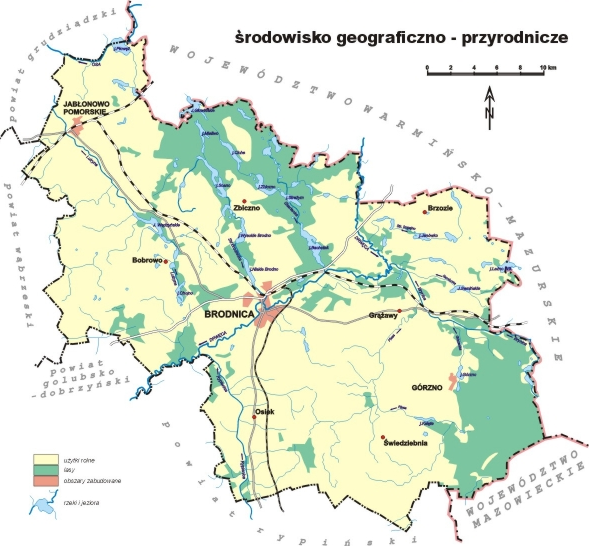 Źródło: Starostwo Powiatowe w Brodnicy.Opis produktów lokalnych, tradycyjnych i regionalnych.Na targowiskach wiejskich i miejskich oraz przy obiektach często odwiedzanych i uczęszczanych  pojawiają się nie tylko producenci ekologiczni, ale także wytwarzający produkty regionalne i tradycyjne. W Pokrzydowie – w miejscowości gdzie swoją siedzibę ma stowarzyszenie EkoŁan – powstała karczma ekologiczna. W sezonie turystycznym produkty te cieszą się zainteresowaniem, poza sezonem podaż spada. Okoliczni mieszkańcy zaopatrują się u sąsiadów lub w działającej w Pokrzydowie hurtowni produktów ekologicznych. Bardzo dobrze natomiast rozwija się sprzedaż przez Internet. Mieszkańcy obszaru LSR mogą się również pochwalić Ciastkami królewskimi z Sośna Królewskiego, które zostały wpisane na Listę Produktów Tradycyjnych ich wytwarzaniem zajmuje się mieszkanka gminy Brzozie. Powstały one w 1928 roku, a dzięki wznowieniu produkcji przeżywają renesans i z powodzeniem można prowadzić działalność gospodarczą. Jest ona laureatką wielu nagród i konkursów min. „Nasze Kulinarne Dziedzictwo – Smaki Regionów oraz nominacja do „Perły” . Gospodynie domowe zrzeszone w Kołach Gospodyń Wiejskich pielęgnują tradycję kuchni regionalnej na skalę lokalną. Dań tych można spróbować podczas lokalnych imprez kulturalnych min. dożynek, festynów.Charakterystyka rolnictwa i rynku rolnego.Średnia wielkość gospodarstwa na terenie obszaru LSR szacowana jest na 12-13 hektarów. Występuje też duże zróżnicowanie struktury gospodarstw i jakości gleb pomiędzy poszczególnymi gminami obszaru LSR. Cztery  tysiące gospodarstw znajdujących się na naszym terenie bez większych problemów produkcją ekologiczną mogłaby zająć się zdecydowana większość z nich – w skali powiatu dominują bowiem gospodarstwa nie większe niż 20 ha a grunty rolne nie należą do najżyźniejszych (przewaga piątej i szóstej klasy) co nie sprzyja rozwojowi towarowego rolnictwa. Na produkcję metodami ekologicznymi zdecydowało się jednak zaledwie około 50 gospodarstw. Blisko połowa z nich zajmuje się produkcją zbóż, jedna czwarta produkcją zwierzęcą (bydło, kury nioski), pozostała część to warzywa i owoce. Na obszarze działa też sześć większych zakładów przetwarzających ekologiczne płody, a z producentami zrzeszonymi w lokalnym stowarzyszeniu rolników ekologicznych współpracują z  chłodnią owoców i warzyw w Miesiączkowie. Rolnicy ekologiczni podstawową produkcję sprzedają na terenie powiatu: zaopatrują lokalne przetwórnie lub sprzedają w ramach sprzedaży bezpośredniej. W gminie Zbiczno działa też hurtownia ekologiczna. Powiat Brodnicki z wyłączeniem miasta Brodnicy to największe skupisko gospodarstw ekologicznych w województwie kujawsko-pomorskim. Rolnictwo ekologiczne na naszym terenie odgrywa bardzo ważną rolę z punktu widzenia ochrony środowiska i budowania świadomości producentów oraz mieszkańców. Jeśli chodzi o strukturę produkcji rolniczej to na terenie obszaru LSR dominuje chów bydła z pogłowiem ponad 40 tysięcy sztuk, co jest największą ilością wśród powiatów w województwie kujawsko-pomorskim. Funkcjonują także mleczarnie (Jabłonowo, Brodnica ). Produkcja roślinna jest zróżnicowana – są zarówno zboża, uprawy monokulturowe, jak też sady i owoce miękkie. Na obszarze występują gminy (np. gmina Zbiczno), gdzie zaledwie 50% terenu to uprawy rolne, resztę stanowią zadrzewienia i jeziora. W powiecie jest około 70% upraw, a 30% to są zadrzewienia i wody.Najwyższą jakością, wyrażoną wskaźnikiem jakości rolniczej przestrzeni produkcyjnej, charakteryzują się gleby gminy Osiek, Jabłonowo Pomorskie, Bobrowo i Brodnica, a najniższą gminy Brzozie i Górzno. Przydatność rolniczą gleb dobrze charakteryzuje udział gleb w najwyższych (I-IV) klasach bonitacyjnych, który w poszczególnych gminach obszaru LSR wynosi: Bobrowo (83,8% powierzchni użytków rolnych), Brodnica (84,4%), Brzozie (68,2%), Górzno (65,7%), Bartniczka (76,1%), Jabłonowo Pomorskie (90,8%), Osiek (94,2%), Świedziebnia (72%) i Zbiczno (68,4%).Stowarzyszenie zwróciło się w miesiącu październiku do Kasy Rolniczego Ubezpieczenia Społecznego w Brodnicy o podanie ilości osób podlegających z mocy ustawy i na wniosek w każdej gminie, która opłaca składki. Ze względu na typowo rolniczy charakter obszaru LSR jest to istotna grupa społeczna. Grupa ta stanowi znaczną rolę w ukrytym bezrobociu, gdyż według prawa osoby te nie podlegają rejestracji w PUP. Dane przekazane z KRUS  w Brodnicy.Tabela 18 Ilość osób ubezpieczonych w KRUS.Źródło: Opracowanie własne na podstawie danych przekazanych z KRUS.Analiza SWOT obszaru objętego LSRAnaliza SWOT została przeprowadzona w ramach konsultacji społecznych 
z przedstawicielami wszystkich sektorów( publiczny, gospodarczy w tym rybaków, społeczny i mieszkańcy ) na spotkaniach prowadzonych we wszystkich gminach Stowarzyszenia „Lokalna Grupa Działania Pojezierze Brodnickie”. Prace nad stworzeniem arkuszu analizy SWOT rozpoczęto na początku lipca 2015 r. Analiza SWOT jest jedną z najpopularniejszych metod badawczych stosowanych dla prawidłowego rozpoznania oraz zinterpretowania wpływu określonych czynników zewnętrznych i wewnętrznych na badanym obszarze. Analizy dokonuje się poprzez:diagnozę obszaru w celu określenia jego mocnych i słabych stron,diagnozę otoczenia w celu kreślenia perspektyw rozwoju w kontekście szans 
i zagrożeń dla tego obszaru.Różnorodność poruszanych tematów i problemów spowodowała konieczność posegregowania zebranych do SWOT materiałów w następujące bloki tematyczne:przedsiębiorczość/ gospodarka,środowisko naturalne,infrastruktura techniczna,potencjał ludzki.Identyfikacja głównych problemów społeczności gmin oraz szczegółowa analiza słabych i mocnych stron, jak również możliwości i zagrożeń, mogących pojawić się w trakcie realizacji strategii pozwalają na wyznaczenie celów, określenie kierunków i zmian w przyszłości.Analizie SWOT przewodniczyły dwie myśli:Myśl I - Problemy dotyczą zawsze ludzi i standardów ich życia, a nie zasobów. Zasoby materiałowe lub usługi stanowią wartość tylko wtedy, kiedy służą ludziom.Myśl II - W celu uzyskania jasnej analizy traktuje się mocne i słabe strony jako czynniki wewnętrzne z punktu widzenia społeczności lokalnej, na które społeczność ma wpływ, a szanse i zagrożenia jako czynniki zewnętrzne, znajdujące się w bliższym lub dalszym otoczeniu społeczności. Tabela 19 Analiza SWOT - Przedsiębiorczość/ Gospodarki z celamiTabela 20 Analiza SWOT - Środowisko naturalne z celamiTabela 21 Analiza SWOT - Infrastruktura techniczna z celamiTabela 22 Analiza SWOT - Potencjał ludzki z celamiŹródło: Opracowanie własne na podstawie zastosowanych metod partycypacyjnyCele i wskaźnikiSpecyfikacja i opis celów ogólnych.Teren działania LGD jest spójny pod względem geograficznym, środowiskowym, gospodarczym i społecznym. Objęcie obszaru wspólną Strategią, przyczyni się do lokalnego rozwoju, większej integracji wewnętrznej mieszkańców LGD oraz uświadamiania im lokalnej tożsamości. Będzie to możliwe poprzez realizację założonych w niniejszym dokumencie celów i służących ich osiągnięciu przedsięwzięć. Dążąc do zabezpieczenia wdrażania RLKS, konstrukcja zawartych w LSR celów ma zasadnicze znaczenie dla późniejszych realizacji strategii, głównie w aspekcie łatwego monitorowania postępów w realizacji strategii oraz rozliczenia się z osiągniętych wyników, dlatego należy zadbać o to, aby zapisane w LSR cele spełniały kryteria SMART czyli:Specific – powinny stanowić rozwiązanie dla określonych w strategii problemów i wyzwań. Cele sformułowane powinny wprost wynikać z diagnozy obszaru objętego strategią i z analizy SWOT. Cele powinny uwzględniać wynik konsultacji społecznych.Measurable – cele powinny być mierzalne poprzez wskaźniki. Dla każdego wskaźnika powinna być określona jednostka miary, stan początkowy i planowany stan docelowy.Ambitious – cele powinny być ambitne i możliwe do osiągnięcia.Rational- racjonalność celów powinna wynikać z analizy perspektywy czasowej oraz możliwości technicznych i ekonomicznych jakie są do dyspozycji.Time – cele muszą mieć określoną perspektywę czasową. Przeprowadzenie spotkań ze społecznością lokalną 9 gmin wchodzących w skład „Lokalnej Grupy Działania Pojezierze Brodnickie” oraz analizy silnych i słabych stron obszaru oraz szans i zagrożeń pozwoliło na wyznaczenie celów ogólnych i szczegółowych, przyczyniających się do wszechstronnego rozwoju obszaru. Przedstawione poniżej cele wynikają nie tylko z analizy SWOT, lecz również z kontaktów z mieszkańcami, którzy najlepiej znają potrzeby obszaru na którym zamieszkują. Wiedza ta wypływa z bezpośredniego i codziennego obserwowania otaczającego ich środowiska, w którym żyją oraz problemów z jakimi mają do czynienia. Efektem tej pracy są przedstawione poniżej cele ogólne i wynikające z nich cele szczegółowe:- Cel 1 Rozwój przedsiębiorczości i różnicowanie działalności gospodarczej na obszarze LSR.Wzmocnienie przedsiębiorczości na obszarze LSR.1.2 Wsparcie w podejmowaniu nowej aktywności gospodarczej.- Cel 2 Wzrost konkurencyjności obszaru LSR oraz podniesienie jakości życia mieszkańców.2.1 Wykorzystanie zasobów i walorów środowiska dla rozwoju turystyki.2.2 Rozwój obszaru poprzez inwestycje drogowe oraz na obszarach rewitalizowanych i poprawę dostępności do infrastruktury rekreacyjno-sportowo - kulturalnej.- Cel 3 Wzrost umiejętności mieszkańców obszaru LSR poprzez rozwój działań edukacyjnych między innymi na obszarach rewitalizowanych.3.1 Podniesienie poziomu kapitału ludzkiego i społecznego.3.2Podniesienie wiedz użytecznejTabela 23 Wskaźnik dla celu ogólnego nr 1.Źródło: Opracowanie własneTabela 24 Wskaźnik dla celu ogólnego nr 2Źródło: Opracowanie własneTabela 25 Wskaźniki dla  celu ogólnego nr 3Źródło:  Opracowanie własneTabela 26 Matryca logicznych powiązań diagnozy obszaru i ludności, analizy SWOT oraz celów i wskaźników.Źródło: Opracowanie własneWykazanie zgodności celów z celami programów w ramach których planowane jest finansowanie LSRCele opracowane przez Stowarzyszenie „Lokalna Grupa Działania Pojezierze Brodnickie” oraz przedsięwzięcia zawarte w LSR są zbieżne ze wszystkimi celami przekrojowymi funduszu PROW 2014 – 2020 tj. ochrony środowiska, przeciwdziałania zmianą klimatu oraz innowacyjności. Natomiast kryteria wyboru oraz wskaźniki LSR zapewniają osiągnięcie wskaźników dla ww. celów.Przedstawienie celów z podziałem na źródła finansowaniaTabela 27 Cele z podziałem na źródła finansowaniaPrzestawienie przedsięwzięć realizowanych w ramach RLKSNajwiększe znaczenie przy realizacji przedsięwzięć będzie miała aktywizacja społeczno-gospodarcza na poziomie lokalnym. Do sformułowania I celu przyczynił się cel określony dla RLKS dotyczący tworzenia miejsc pracy w celu przeciwdziałania wykluczeniu społecznemu oraz wynikający z diagnozy problem kluczowy, którym jest zbyt mała aktywność mieszkańców i przedsiębiorców, służąca rozwojowi przedsiębiorczości. W trakcie badań, problem rozwoju przedsiębiorczości w społeczności lokalnej był podnoszony bardzo często brak wystarczającej ilości zakładów pracy, co składa się na brak sprzyjających warunków do rozwoju mikro i małych przedsiębiorstw. Z tego wynika problem bezrobocia dotykający głównie młodych ludzi kończących etap edukacji szkolnej. Jest to znaczące negatywne zjawisko, którego rozwiązanie wymaga bezpośredniego wsparcia. Realizacja pośrednio celu szczegółowego : Wzmocnienie przedsiębiorczości na obszarze LSR oraz Wsparcie w podejmowaniu nowej aktywności gospodarczej wpłynie na zatrzymanie tendencji wzrostowej bezrobocia wykazanej w diagnozie, ponieważ jego podstawowym rezultatem będzie liczba utworzonych miejsc pracy, w tym samozatrudnienie. W konsekwencji ta zwiększona aktywność wpłynie, w znaczny sposób, nie tylko na zatrzymanie wzrostu bezrobocia ale przyczyni się do wzrostu poziomu ekonomicznego obszaru w postaci wzrostu poziomu dochodów gmin z prowadzonej działalności gospodarczej poprzez podmioty gospodarcze. Realizacja celu szczegółowego jak również ogólnego nastąpi poprzez konkretne działania, które stworzą dobre warunki mieszkańcom oraz przedsiębiorcom do zakładania działalności lub ich rozwoju, określone w programie wsparcia w postaci premii na rozpoczęcie działalności gospodarczej oraz refundacji części kosztów operacji poszerzających działalność gospodarczą, a także szkoleń przygotowujących do podjęcia pracy poprzez uzupełnienie lub nabycie kwalifikacji. Możliwe będzie również doradztwo w zakresie pozyskania środków na taką działalność.  Do konkurencyjności obszaru posłużyły dane zebrane w ramach celu Wzrost konkurencyjności obszaru LSR oraz podniesienie jakości życia mieszkańców uzyskane w trakcie konsultacji społecznych. Kolejny problem, wynikający ze zweryfikowanej i uzupełnionej diagnozy oraz analizy SWOT w wyniku konsultacji społecznych, a wcześniej podnoszony przez mieszkańców w badaniach społecznych, dotyczy Podniesienie poziomu kapitału ludzkiego i społecznego oraz  Podniesienie wiedzy użytecznej wyraża się w słabej aktywności społeczności lokalnych w procesie integracji, a także postawy roszczeniowej, przy istniejącym wysokim potencjale obszaru jeśli chodzi o ilość obiektów publicznych, udostępnionych lokalnym społecznościom w postaci świetlic, Orlików, budynków użyteczności publicznej (strażnice, szkoły). Niska świadomość możliwości wykorzystania zasobów materialnych i ludzkich, a także niewielka liczba lokalnych liderów, posiadających wiedzę i umiejętności w zakresie angażowania społeczności lokalnych, a w szczególności osób młodych do 35 roku życia oraz seniorów z grupy 50+.Niwelowanie wymienionych przyczyn nastąpi poprzez wsparcie przedsięwzięć i operacji, które doprowadzą do realizacji celu szczegółowego, jakim będzie bardziej aktywna społeczeństwo lokalne korzystające z zajęć prowadzonych przez profesjonalne osoby, a co szczególnie ważne, mająca bezpośredni wpływ na formę zaspokajania swoich potrzeb.Sposób i częstotliwość dokonywania pomiaru, uaktualnienia danych.Efektywność funkcjonowania danej organizacji zależy miedzy innymi od ciągłego analizowania zdarzeń przeszłych w celu bieżącego ingerowania w zdarzenia, procesy niepożądane. Wskazano kilka źródeł pozyskania danych, które przypisane zostały poszczególnym wskaźnikom. Źródłami pozyskania danych dla wskaźników produktu i rezultatu będą sprawozdania beneficjentów, monitoring i ewaluacja. Do ustalenia wartości wskaźników oddziaływania źródłami pozyskania danych będą sprawozdania beneficjentów, dane GUS oraz dane z wszystkich Gmin. Wszystkie dane zbierane będą w sposób ciągły. W procesie monitorowania LGD będzie na bieżąco zbierać i aktualizować informacje na temat poszczególnych operacji oraz stopnia ich realizacji. Stan początkowy wskaźników produktu ustalono na poziomie ,,0” , aby móc przedstawiać wprost informacje o postępach w realizacji przedsięwzięć. Wskaźniki rezultatu, będące efektem realizowanych operacji sformułowano w sposób, który mierzy stan statyczny wskaźnika wobec czego ich wartość początkową również określono na poziomie”0”. Wskaźniki oddziaływania dla celu ogólnego to Wzrost dochodów przedsiębiorców o co najmniej 5 % od 2014 do 2023 r. ma wartość początkową  w wysokości 17667709,23 zł i jest wyliczony na podstawie danych przekazanych z urzędów gmin z roku 2014 r.Sposób wyboru i oceny operacji oraz sposobu ustanowienia kryteriów wyboruLGD na podstawie umowy na realizację Strategii Rozwoju Lokalnego Kierowanego przez Społeczność będzie działała m. in. poprzez:rozpowszechnianie założenia zatwierdzonej LSR;upowszechnianie informacji o warunkach i zasadach udzielania pomocy na realizację projektów przedkładanych przez wnioskodawców, kryteriach wyboru projektów oraz sposobu naboru wniosków o pomoc;ogłaszanie i prowadzenie naboru wniosków o pomoc z obszaru działania LGD.Wnioski o pomoc, kwalifikujące się do udzielenia pomocy, mogą dotyczyć tylko działań i projektów zgodnych z LSR, przyjętą przez Stowarzyszenie „ Lokalna Grupa Działania Pojezierze Brodnickie” i zatwierdzoną przez Samorząd Województwa Kujawsko-Pomorskiego.Projekty służące wdrażaniu LSR mogą być zgodne z celami strategicznymi przyjętymi przez LGD. Ich realizacja powinna w możliwie najwyższym stopniu pozytywnie oddziaływać na środowisko, prowadzić do tworzenia nowych miejsc pracy i zwiększać aktywność społeczną, być zgodna z innymi dokumentami planistycznymi danego obszaru oraz odznaczać się innowacyjnością, przyczyniając się do poprawy ogólnej jakości życia mieszkańców na obszarze LGD.W przypadku środków finansowych z funduszu EFMR w kryteriach wyboru operacji punkty otrzyma operacja spełniająca jeden z celów:- - podnoszenie wartości produktów, tworzenie miejsc pracy, zachęcanie młodych ludzi i propagowanie innowacji na wszystkich etapach łańcucha dostaw produktów w sektorze rybołówstwa i akwakultury;- wspieranie różnicowania działalności w ramach rybołówstwa przemysłowego i poza nim, wspieranie uczenia się przez całe życie i tworzenia miejsc pracy na obszarach rybackich i obszarach akwakultury;- wspieranie i wykorzystywanie atutów środowiska na obszarach rybackich i obszarach akwakultury, w tym operacje na rzecz łagodzenia zmiany klimatu;- propagowanie dobrostanu społecznego i dziedzictwa kulturowego na obszarach rybackich i obszarach akwakultury, w tym dziedzictwa kulturowego rybołówstwa i akwakultury oraz morskiego dziedzictwa kulturowego;W ramach realizacji Lokalnej Strategii Rozwoju Stowarzyszenia „Lokalna Grupa Działania Pojezierze Brodnickie” zakłada się realizację dwóch typów operacji: Operacji realizowanych indywidualnie w ramach wniosków składanych przez beneficjentów innych niż LGD i wybieranych przez organ decyzyjny – Radę LGD, a następnie przedkładane do weryfikacji do Samorządu Województwa Kujawsko-Pomorskiego,Projektów grantowych, czyli operacji których beneficjent będący LGD udziela innym, wybranym przez siebie podmiotom – grantobiorcom, grantów, czyli środków finansowych na realizację zadań służących osiągnięciu celów danej operacjiOgólna charakterystyka przyjętych rozwiązań formalno-instytucjonalnych.Właściwie przygotowane procedury oceny i wyboru operacji są bardzo ważnym elementem LSR, gdyż mają one kluczowe znaczenie podczas jej realizacji. Odpowiednio opracowane procedury i kryteria umożliwiają bowiem wybór operacji, których realizacja przełoży się bezpośrednio na osiągnięcie zawartych w strategii celów i wskaźników.Stowarzyszenie „Lokalna Grupa Działania Pojezierze Brodnickie” przyjęła następującą procedurę.Sposób ustanawiania i zmiany kryteriów wyboruW przypadku zaobserwowania niepokojących zdarzeń dotyczących jakości kryteriów podczas oceny wniosków członek Rady informuje pozostałych członków podczas posiedzenia Rady.Po ocenie zjawiska Rada podejmuje decyzję o dalszym przebiegu zaobserwowanego problemu ( Rada uznaje za nieznaczący lub przekazuje w postaci notatki służbowej do Zarządu ).Gdy członek naszego Stowarzyszenia lub mieszkańcy obszaru LSR zaobserwują niską jakość kryteriów proponowane zmiany przekazują do biura LGD za pomocą ankiety monitorującej, którą to pracownik biura  przekazuje  członkom Zarządu. Minimalna ilość ankiet monitorujących która musi wpłynąć do biura LGD to 10 sztuk. Zarząd na posiedzeniu opracowuje sposoby zapobiegnięciu występowania negatywnego zjawiska i przedstawia w postaci projektu na konsultacje społeczne w postaci spotkań w poszczególnych gminach obszaru LSR a wyniki konsultacji przedstawia do rozstrzygnięcia na  Walne Zebranie Członków.Członkowie Walnego Zebrania na posiedzeniu podejmują ostateczną decyzję.W przypadku wprowadzenia zmiany w kryteriach wyboru uchwała wraz z kryteriami  przekazywane jest do SW do aprobaty.Wskazanie w kryteriach wyboru operacji innowacyjności.Cele i przedsięwzięcia zapisane w LSR powinny wynikać z zidentyfikowanych potrzeb, jak również szans rozwojowych danego obszaru. Rozwój każdego obszaru odbywa się w warunkach określonej konkurencyjności ze strony innych obszarów, dlatego innowacyjne rozwiązania mogą stanowić rodzaj dodatkowej szansy rozwoju dla danego obszaru.  Innowacyjność może przejawiać się pod różnymi postaciami: może to być innowacyjne podejście do problemu lub przeniesienie rozwiązań z innych obszarów, jak również sposób organizacji i pracy w ramach partnerstwa. Efektem działań innowacyjnych winien być rozwój nowych metod, narzędzi lub nowego podejścia, bądź udoskonalenie już istniejących (jest to innowacyjność ukierunkowana na proces); sformułowanie nowych celów, identyfikacja nowych i obiecujących podejść, otwarcie nowych dróg do zatrudnienia (innowacyjność ukierunkowana na cel), czy też rozwój systemu odpowiadającego na potrzeby i problemy konkretnego rynku w ramach politycznych i instytucjonalnych struktur (innowacyjność ukierunkowana na kontekst). Projekty nowatorskie, niestandardowe Operacja ma charakter innowacyjny / Dla potrzeb realizacji LSR nasze Stowarzyszenie przyjęło, że „przez innowacyjność rozumie się wdrożenie nowych na danym obszarze lub znacząco udoskonalonych produktów, usług, procesów lub organizacji lub nowego sposobu wykorzystania lokalnych zasobów przyrodniczych, historycznych, kulturowych lub społecznych”. Ocena innowacyjności będzie prowadzona przez członków Rady na posiedzeniach w oparciu o przedstawione dokumenty(opis we wniosku i na jego podstawie złożone oświadczenie )Informacja o realizacji projektów grantowych.LGD na podstawie umowy na realizację Strategii Rozwoju Lokalnego Kierowanego przez Społeczność będzie działała m. in. poprzez:- rozpowszechnianie założenia zatwierdzonej LSR;- upowszechnianie informacji o warunkach i zasadach udzielania pomocy na realizację projektów przedkładanych przez wnioskodawców, kryteriach wyboru projektów oraz sposobu naboru wniosków o pomoc;- ogłaszanie i prowadzenie naboru wniosków o pomoc z obszaru działania LGD.	Wnioski o pomoc, kwalifikujące się do udzielenia pomocy, mogą dotyczyć tylko działań i projektów zgodnych z LSR, przyjętą przez Stowarzyszenie „ Lokalna Grupa Działania Pojezierze Brodnickie” i zatwierdzoną przez Samorząd Województwa Kujawsko-Pomorskiego.	Projekty służące wdrażaniu LSR mogą być zgodne z celami strategicznymi przyjętymi przez LGD. Ich realizacja powinna w możliwie najwyższym stopniu pozytywnie oddziaływać na środowisko, prowadzić do tworzenia nowych miejsc pracy i zwiększać aktywność społeczną, być zgodna z innymi dokumentami planistycznymi danego obszaru oraz odznaczać się innowacyjnością, przyczyniając się do poprawy ogólnej jakości życia mieszkańców na obszarze LGD.Dla wyjaśnienia podajemy, że projekt grantowy to operacja, której beneficjentem jest LGD. Projekt taki składa się z szeregu „mikroprojektów”, gdzie odbiorcami końcowymi są podmioty działające na obszarze objętym LSR. Poza koniecznością poddania się ewentualnej kontroli odbiorca końcowy mikroprojektu nie ma kontaktów z zarządem województwa a jedynie z LGD. Odpowiedzialność finansową za realizację projektu grantowego ponosi LGD, w tym za wszystkie nieprawidłowości i naruszenia prawa. Ewentualne korekty nakładane są na LGD jako beneficjenta (LGD ma roszczenia odszkodowawcze wobec mikro projektodawców). Dlatego też LGD w umowach z odbiorcami końcowymi mikroprojektów ustanowi odpowiednie zabezpieczenia finansowe lub odpowiednie zapisy umowne gwarantujące prawidłowość realizacji mikroprojektu i ewentualne sankcje finansowe. Do projektów grantowych realizowanych z EFS lub EFRR stosowane będą przepisy ustawy wdrożeniowej dotyczące realizacji projektów grantowych (art. 32 i 33). Planujemy realizować projekty grantowe z przeznaczeniem na rozwój przedsiębiorstw w ramach środków finansowych z osi 7 RPO w wysokości 5000000 zł. oraz zaangażować środki finansowe z osi 11 RPO w wysokości 3192000 zł na prowadzenie działań rozwojowych.Informacja o wysokości wsparcia przyznanego na rozpoczęcie działalności gospodarczej i rozwijanie działalności gospodarczej w ramach PROW 2014 - 2020W związku z dużą ilością osób korzystających ze wsparcia finansowego Ośrodków Pomocy Społecznej będących rezultatem osiągania niskich dochodów na obszarze LSR oraz wielu osób w młodym wieku poszukujących pracy ze względu na dysponowanie niedostateczną wielkością własnych środków finansowych wnioskodawca pragnący rozpocząć działalność gospodarczą otrzyma wsparcie finansowe w ramach działania PROW 2014 - 2020 w wysokości 100000 zł. na podstawie złożonego wniosku i biznesplanu. Taka intensywność wsparcia finansowego wynika z potrzeby zakupu produktów, towarów, usług  innowacyjnych w celu zwiększenia konkurencyjności na rynku oraz spełnienia jednego z lokalnych kryteriów wyboru operacji. Nie różnicujemy wysokości pomocy w zależności od kategorii beneficjenta lub rodzaju operacji i Rada nie będzie ustalała kwoty pomocy, gdyż podczas prowadzonych konsultacji społecznych zainteresowani przedstawiali szeroką gamę możliwych do prowadzenia działalności oraz wysokie do poniesienia koszty związane z podjęciem działalności gospodarczej.Na rozwijanie działalności gospodarczej będziemy przyznawali wsparcie finansowe do wysokości 200 000,00zł. bez ustalania wysokości kwoty pomocy, gdyż nie jesteśmy zainteresowani różnicowaniem wysokości wsparcia tylko uznaniem potrzeby finansowej beneficjenta wskazanych w złożonych dokumentach. Taki kierunek działania wynika z rozeznania rynku, gdyż ustanowienie stanowiska pracy, a jest to warunek konieczny przy udzieleniu wsparcia, wymaga dużych nakładów. Mamy świadomość, że przedsiębiorca pragnący rozwijać działalność musi być konkurencyjny na rynku i dlatego rynek wymaga od niego innowacyjnego podejścia. Plan działaniaPlan działania zawiera szczegółowe wskazanie harmonogramu osiągania poszczególnych wskaźników produktu z podaniem przedziałów czasowych dla określonych przedsięwzięć, które przekładają się na osiągnięcie celów. Przedstawiony plan działania jest ściśle powiązany z logiką realizacji LSR i dla zachowania przejrzystości dotyczy on każdego celu ogólnego z osobna. Jest on również racjonalny, ponieważ jest on wynikiem przeprowadzonej analizy SWOT, odnosi się on do diagnozy oraz w sposób bezpośredni stanowi odzwierciedlenie potrzeb i słabych stron pojezierza brodnickiego. Plan działania zawiera zapis w przedziałach czasowych osiągnięcia wskaźników produktów, które pozwolą i mają bezpośredni wpływ na osiągnięcie celów założonych przez Stowarzyszenie „Lokalna Grupa Działania Pojezierze Brodnickie”W planie działania nie wyszczególniono innych projektów współpracy, gdyż aktualnie jesteśmy na etapie uzgadniania szczegółów. Jeden z projektów będzie realizowany z Lokalną Grupą Rybacką  W pozycji dotyczącej zadań realizowanych na obszarach rewitalizowanych również nie podano szczegółów, ponieważ aktualnie gminy są na etapie opracowania Gminnego planu rewitalizacji i po przyjęciu będą wprowadzone do planu. W pozycji dotyczącej osiągnięcia celu szczegółowego „Podnoszenie wiedzy użytecznej” nie wszystkie pozycje są wypełnione, ze względu na brak informacji o kosztach.Plan działania znajduje się w tabeli 31.VIII Budżet LSRCharakterystyka budżetu „Jednofunduszowość” projektów oznacza, że dany projekt/operacja może być finansowany wyłącznie w ramach jednego z określonych w LSR funduszy. W praktyce oznacza to, że dany zakres projektu musi być zgodny z zakresem wsparcia danej jednej osi/priorytetu/działania, w ramach, której ubiega się o wsparcie i jest ona jedyny wnioskowanym źródłem  wsparcia. Innymi słowy, nie istnieje możliwość   łączenia funduszy w pojedynczym projekcie. Nie oznacza to, że nie mogą być realizowane projekty powiązane ze sobą i wzajemnie się uzupełniające, gdzie każdy projekt będzie zrealizowany w ramach innego z funduszy. Co więcej, tego rodzaju komplementarne i całościowe spojrzenie na planowane przedsięwzięcia jest rekomendowane.W przypadku naszego LGD po uwzględnieniu różnych uwarunkowań możemy skorzystać ze środków finansowych w ramach następujących funduszy: EFRR, EFRROW, EFS, EFMR, a potencjalną wielkość do wdrożenia środków finansowych przedstawiono w załączniku nr. 4. Te środki rozpisane są w planie działania.W związku z przystąpieniem przez poszczególne gminy do opracowania Gminnego programu rewitalizacji część wskaźników dotyczących rozwoju infrastruktury na obszarach rewitalizowanych może ulec zmianie.Wysokość środków przeznaczonych na realizację LSR wynosi:przeznaczono na realizację LSR -  20 466 000,00 zł.na współpracę  - 288 000,00 zł.na koszty bieżące i animację- 2 850 000,00 zł.Uwzględniono również realizację projektów współpracy w ramach działania 19.3:- "Patrol historyczny - pogranicze chrześcijaństwa"Projekt współpracy międzyregionalnej 6 LGD położonych w granicach historycznych ziem dobrzyńskiej i chełmińskiej, tj. Stowarzyszenia LGD "Dolina Drwęcy" (Koordynator), Stowarzyszenie LGD Gmin Dobrzyńskich Region Północ, Stowarzyszenie LGD Pojezierze Brodnickie, Stowarzyszenie LGD Ziemia Wąbrzeska, LGD Podgrodzie Toruńskie, LGD Gmin Dobrzyńskich Region Południe.Cel projektu: wypromowanie lokalnego dziedzictwa historycznego, materialnego i niematerialnego, obyczaje, tradycję, historię, rzemiosła dawne, a także interesujące postaci historyczne oraz zabytki, miejsca ciekawe pod względem historycznym, pola bitew, trakty kupieckie itd. Projekt będzie się opierał o innowacyjną metodę dotarcia i zaprezentowania historii regionu w postaci "karawany historycznej" przemierzającej poszczególne gminy, odwiedzającej szkoły i miejsca historyczne. Odtwórcy historyczni, rycerstwo, w tym rekonstruktorzy na koniach, żołnierze, rękodzielnicy, rzemieślnicy, kuglarze i animatorzy prezentować będą wybrane wątki historii odwiedzanych miejscowości. Projekt obejmować będzie organizację cyklu spotkań edukacyjnych ułożonych tematycznie - wstępnie zakłada po 1 spotkaniu w każdej z gmin wchodzących w skład partnerskich LGD. Koszt projektu współpracy to ok. 90 000,00zł.- „Dziedzictwo kulinarne” – Pod takim roboczym tytułem 3 LGD pragną opracować i spopularyzować dla jak największego kręgu odbiorców nasze dziedzictwo kulinarne, które można na bieżąco degustować. Co pozwoli na ocalenie przed zapomnieniem oraz wpłynie pozytywnie na poprawę rachunku ekonomicznego wytwórcom dziedzictwa kulinarnego. Koszt projektu współpracy to ok. 18 000,00 zł.- Natomiast w ramach środków finansowych z działania PO RYBY2014 - 2020 wraz z inną LGD pragniemy zrealizować dwa projekty współpracy dotyczące wymiany doświadczeń, zachowania od zapomnienia i popularyzacji dorobku sektora rybackiego. Realizacja projektów wpłynie na zwiększenie wiedzy i poprawę konkurencyjności rybackiego sektora gospodarczego. Koszt projektów współpracy wynieść może do 180 000,00 zł.IX Plan komunikacjiCelem ogólnym Planu Komunikacji Lokalnej Strategii Rozwoju na lata 2014-2020 jest promowanie LSR, a tym samym Wspólnych Ram Strategicznych 2014-2020, które odzwierciedlają cele Strategii EU2020 zwłaszcza wśród mediów i ogółu mieszkańców LGD oraz rozpowszechnianie informacji o możliwościach wsparcia przewidzianych w Strategii wśród potencjalnych Beneficjentów, którzy będą mogli ubiegać się o przyznanie dotacji w ramach Funduszy Europejskich. Planowane działania mają wzbudzić zainteresowanie oraz zachęcić potencjalnych Beneficjentów do aplikowania o środki, zwiększając liczbę zrealizowanych inwestycji, a przez to wzmocnić konkurencyjność i atrakcyjność Lokalnej Grupy Działania. Celem działań jest ponadto utrwalenie i pogłębienie akceptacji i przychylności mieszkańców obszaru Lokalnej Grupy Działania dla istnienia samych funduszy oraz skutków ich działania w gminach. Cel ogólny działań informacyjno-komunikacyjno-promocyjnych realizowany jest poprzez wszystkie gminy tworzące Lokalną Grupę Działania.Cel ogólny działań informacyjno – promocyjnych jest realizowany poprzez następujące cele szczegółowe:informowanie i wsparcie beneficjentów w zakresie pozyskiwania środków w ramach LSR oraz w procesie realizacji projektów przez profesjonalną informację i pomoc w rozliczaniu projektów, budowanie pozytywnego wizerunku LSR wśród mieszkańców obszaru poprzez informowanie ich o możliwościach dofinansowania oraz o już zrealizowanych w ramach Strategii projektach i bezpośrednich korzyściach wynikających z ich realizacji, zwiększenie poziomu świadomości i wiedzy mieszkańców na temat korzyści z członkostwa w Unii Europejskiej dla gmin obszaru LGD, uzyskiwanych dzięki napływowi Funduszy Europejskich, wzmocnienie pozytywnego wizerunku LGD jako obszaru efektywnie wykorzystującego szanse stwarzane przez członkostwo Polski w Unii Europejskiej, wzrost rozpoznawalności i świadomości istnienia Funduszy Europejskich poprzez promowanie skutków dotychczasowego wdrażania funduszy przez gminy obszaru LGD, utrwalenie spójnego systemu identyfikacji wizualnej LGD. Powyższe cele zostaną osiągnięte poprzez intensywne, różnorodne i długofalowe działania informacyjno-promocyjne, których ważnym elementem będą kampanie: promocyjno – wizerunkowe, skierowane do ogółu społeczeństwa oraz dotychczasowych i potencjalnych Beneficjentów, informacyjne – adresowane do konkretnych grup potencjalnych Beneficjentów, uprawnionych do korzystania ze środków Unii Europejskiej.Działania komunikacyjne oraz odpowiadające im środki przekazu uwzględniające różnorodne rozwiązania komunikacyjne spotkania informacyjne, promocyjne otwarte w każdej gminie LGD,ogłoszenia na tablicach informacyjnych w siedzibach instytucji użyteczności publicznej,bieżące aktualizowanie strony internetowej LGD,umieszczenie na stornach urzędów gmin i stowarzyszeń współpracujących linku do strony LGD,informacje i doradztwo w siedzibie LGD,kontakt poprzez wiadomość e-mail lub rozmowę telefoniczną,szkolenie dla potencjalnych beneficjatów na miejscu.Rozwój LGD podkreślany będzie również poprzez upowszechnianie licznych przykładów zrealizowanych lub realizowanych projektów oraz wynikających z nich korzyści dla różnych grup docelowych wraz z podawaniem do publicznej wiadomości wykazu Beneficjentów, tytułów projektów i przyznanych im kwot dofinansowania. Treść komunikatów dostosowana będzie do prowadzonych działań promocyjnych: informacyjne – treści pozbawione emocji, czyli czysto fachowe i informacyjne,wizerunkowe – reklama na materiałach promocyjnych spójna z Księgą Wizualizacji,perswazyjne.Pełny komunikat podczas rozmowy  powinien zawierać poniższe elementy składowe treści: jednoznaczne oznaczenia organizatorów (czytelne logo lub nazwa LGD, Unii Europejskiej, RPO WP 2014-2020, PROW 2014-20202), odniesienie do strony internetowej,wskazanie głównych grup docelowych z przykładowymi, możliwymi do realizacji inwestycjami,W procesie komunikacji marketingowej wyróżnić należy trzy podstawowe grupy docelowe:beneficjentów (projektodawców) którzy już realizują projekty dofinansowane ze środków Funduszy Europejskich,potencjalnych beneficjentów LSR to do nich kierowany jest gros działań komunikacyjnych. Informacja kierowana do tych grup powinna mieć przede wszystkim charakter motywujący do składania wniosków. Opinia tej grupy na temat LSR będzie się kształtowała m.in. na podstawie kontaktów z punktami informacyjnymi stanowiąc probierz skuteczności i przyjazności całego systemu informacji. Są to min.a) jednostki samorządu terytorialnego, w tym jednostki organizacyjne jst, b) organizacje pozarządowe, c) przedsiębiorcy (mikro, mali, średni), d) jednostki turystyki, w tym uzdrowiska, hotele, instytucje sportu, turystyki i rekreacji, f) kościoły i związki wyznaniowe,g) podmioty tj. parki narodowe i krajobrazowe, państwowe gospodarstwo leśne, lasy państwowe itp., h) spółdzielnie i wspólnoty mieszkaniowe, i) zakłady opieki zdrowotnej, domy i zakłady opieki społecznej j) jednostki otoczenia biznesu (organizacje zrzeszające przedsiębiorców, agencje rozwoju regionalnego, izby gospodarcze, przemysłowo – handlowe, jednostki sektora bankowego, fundusze poręczeń kredytowych i pożyczkowych), k) inneogół społeczeństwa w nim kumulują się efekty komunikacyjne działań i zachowań wszystkich grup interesariuszy Funduszy Europejskich. Wizerunek LGD w oczach społeczeństwa, wspierany przez media, decyduje o pozytywnym lub nieprzychylnym klimacie społecznym wokół środków unijnych, polityki rozwojowej gmin, czy wreszcie samej Unii Europejskiej.Z szerokiej grupy ogółu społeczeństwa wyodrębnione zostaną cztery podgrupy: młodzież, rolnicy, osoby starsze, przedsiębiorcy, odbiorcy rezultatów, potencjalni uczestnicy projektów realizowanych przez beneficjentów, uczestnicy projektów realizowanych przez beneficjentów.Stowarzyszenie „Lokalna Grupa Działania Pojezierze Brodnickie” planuje przeprowadzić analizę efektywności zastosowanych działań komunikacyjnych i środków przekazu. Ocena realizacji planu opierać się będzie na ocenie poszczególnych działań realizowanych w ramach planu, dokonywanych na podstawie ankiet. Dodatkowo przewiduje się pozyskiwanie informacji o funkcjonowaniu LGD i realizacji LSR. Dane będą zbierane w formie zwrotnego przekazu i dotyczyć będzie tematu oceny jakości pomocy świadczącej przez LGD pod katem przeprowadzenia ewentualnych korekt. Korekty będą dobierane odpowiednio do zaistniałych sygnałów. Środki zaradcze to min. wzajemna kontrola instytucji i gmin zaangażowanych w LSR. Pozyskane informacje zostaną wykorzystane do aktualizacji LSR procedur oraz innych koniecznych zmian we funkcjonowaniu poszczególnych organów czy pracy biura LGD. Wyniki działań realizowanych w ramach planu będą upubliczniane na stronie internetowej LGD oraz wszystkim członkom. X ZintegrowanieOpis zgodności i komplementarność z innymi dokumentami/strategiamiNa etapie oceny LSR, badana będzie jej zgodność i korzystny wpływ na realizację Strategii rozwoju województwa kujawsko-pomorskiego do roku 2020 – Plan modernizacji 2020. Niezbędnym jest zatem, aby LSR wpisywał się we wskazane w SRW cele strategiczne i kierunki działań. W szczególności ważne są priorytety: nowoczesne społeczeństwo oraz modernizacja przestrzeni wsi i miast. Największe bowiem znaczenie przy realizacji przedsięwzięć wskazanych w LSR będzie miała aktywizacja społeczno-gospodarcza na poziomie lokalnym. W związku z tym partnerzy lokalni powinni planować do realizacji takie przedsięwzięcia, które przyczynią się do osiągania celów istotnych dla poprawy sytuacji społecznej i gospodarczej w aspekcie zarówno lokalnym, jak i w odniesieniu do całego województwa (działania w ramach LSR muszą wspierać realizację SRW poprzez wykazanie wpływu LSR na osiąganie efektów, o których mowa w podrozdziale 3.1,w tym poprzez wskazanie wskaźników SRW, o których mowa w podrozdziale 3.3 )Tabela 28 Zintegrowanie LSR z innym dokumentami strategicznymi oraz spójność celów i założeńŹródło: Opracowanie własne na podstawie informacji pozyskanych z Urzędów GminOpis sposobu integrowania różnych sektorów, partnerów, zasobów czy branż działalności gospodarczej w celu kompleksowej realizacji przedsięwzięć.LSR ma charakter zintegrowany. Zintegrowane podejście ma odzwierciedlenie w spójności w doborze celów i przedsięwzięć, związków pomiędzy podmiotami uczestniczącymi w realizacji LSR oraz wykorzystaniu różnych zasobów lokalnych. Zaplanowane w ramach LSR cele i przedsięwzięcia wynikają z diagnozy obszaru i analizy SWOT i są ze sobą ściśle zintegrowane. Zintegrowany charakter LSR oznacza kompleksowe podejście do rozwiązywania problemów i wspierania potencjałów poprzez łączenie istniejących zasobów, działań i podmiotów w trzech sferach: gospodarka, mieszkańcy i obszar (infrastruktura). Działania na rzecz mieszkańców ściśle wiążą się ze wspieraniem gospodarki, a ta z kolei z rozwojem obszaru. Te trzy sfery wzajemnie na siebie oddziałują i uzupełniają się. W ramach zastosowania podejścia zintegrowanego przewidziano w LSR działania dla wszystkich trzech sfer, co uwidacznia się w zaproponowanych celach ogólnych: 1.Rozwój przedsiębiorczości i różnicowanie działalności gospodarczej na obszarze LSR.2.Wzrost konkurencyjności obszaru LSR oraz podniesienie jakości życia mieszkańców.3.Wzrost umiejętności mieszkańców obszaru LSR poprzez rozwój działań edukacyjnych między innymi na obszarach zrewitalizowanych.Zastosowanie takiego podejścia daje realne szanse na rozwiązanie części zgłaszanych problemów, wzmocnienie potencjałów oraz osiągnięcie wyznaczonych celów. W zaplanowanych celach szczegółowych i przedsięwzięciach ważne jest osiąganie jak najlepszych efektów poprzez współdziałanie partnerów z różnych sektorów oraz jednoczesne wykorzystanie różnych zasobów (przyrodniczych, kulturowych, społecznych, gospodarczych). Zaplanowane przedsięwzięcia w sposób spójny i kompleksowy, z użyciem różnych metod i zaangażowaniem różnych partnerów oraz sektorów. Adresując zidentyfikowaną w analizie SWOT potrzebę, zagrożenie zapewnią odpowiednią sekwencję interwencji planowanych do przeprowadzenia. W realizację tych przedsięwzięć zaangażowane będą podmioty z sektora publicznego np.(gminnego ośrodki pomocy społecznej), społecznego (organizacje pozarządowe) i gospodarczego (np. spółdzielnie socjalne) będą prowadzić różnego typu działania z zakresu aktywizacji społecznej i zawodowej, animacji społecznej i organizowania społeczności. Podejmowane działania będą odpowiedzią na wskazane w analizie SWOT problemy „brak aktywnych form wsparcia dla osób bezrobotnych”, „polaryzacja społeczności”, „wysokie bezrobocie wśród osób młodych (do 35 roku życia) i osób z wykształceniem zasadniczym zawodowym oraz gimnazjalnym i poniżej)”. Działania w tym zakresie będą najbardziej skuteczne kiedy samorządy stworzą warunki i okazje do promowania regionu i krzewienia wśród mieszkańców kultury i tradycji, a organizacje pozarządowe i przedsiębiorcy, będą mogli dla turystów i mieszkańców oferować swoje usługi (usługi turystyczne, warsztaty tematyczne i występy propagujące lokalne tradycje itp.). Jest to przykład przedsięwzięcia o charakterze zintegrowanym, nie tylko pod kątem zaangażowania podmiotów z różnych sektorów, ale również zintegrowanego wykorzystania zasobów przyrodniczych (np. rzeka Drwęca) i kulturowych (np. zabytki, chóry przy klubach seniora) obszaru w oparciu o zasoby ludzkie.Monitoring i ewaluacjaMonitoring to proces systematycznego zbierania i analizowania informacji ilościowych i jakościowych na temat funkcjonowania LGD oraz stanu realizacji strategii w aspekcie finansowym i rzeczowym, którego celem jest uzyskanie informacji zwrotnych na temat skuteczności i wydajności wdrażanej strategii, oraz zmian w otoczeniu LSR, a także ocena zgodności realizacji operacji z wcześniej zatwierdzonymi założeniami i celami.Monitorowanie rzeczowej realizacji LSR polegającej na:analizie stopnia osiągania mierzalnych i weryfikowalnych wskaźników wykonalności celów,monitorowaniu operacyjnym na podstawie bezpośrednich rozmów z beneficjentami i wizji lokalnych na miejscu realizacji operacji,wykorzystaniu partycypacyjnych metod ewaluacji ( angażowaniu społeczności lokalnej).Monitorowanie wydatkowania środków na poszczególne operacje i działania własne LGD.Monitoring jest jedynie „rejestrowaniem” najbardziej bezpośrednich efektów wdrażania (produktów) nie jest ewaluacją.Stowarzyszenie „Lokalna Grupa Działania Pojezierze Brodnickie” opracowało tabelaryczne zestawienie do monitorowania które jest bardzo przejrzyste i ułatwia analizę adekwatności i wykonalności zaproponowanej metodologii. Każda informacja zawarta w tabeli informacja zwiera trzy kryteria które spełniają zasady rzetelności, istotności oraz aktualności. Tabela 28 Elementy podlegające monitoringowi.Źródło: Opracowanie własneEwaluacja to systematyczne badanie wartości albo cech konkretnego programu, planu, działania (eksperymentu) bądź obiektu z punktu widzenia przyjętych kryteriów, w celu jego usprawnienia, rozwoju lub lepszego zrozumienia. Celem ewaluacji własnej dokonywanej corocznie przez Stowarzyszenie „Lokalna Grupa Działania Pojezierze Brodnickie” jest analiza i ocena przydatności, efektywności, trafności, trwałości i skuteczności podejmowanych działań podczas realizacji przyjętych celów strategicznych i szczegółowych, dążąc do jak najpełniejszego ich usprawnienia i przyczynienia się do wypełnienia misji LGD. Pozwoli to w rezultacie na ukazanie wpływu realizacji LSR na sytuację charakteryzowanego obszaru z zachowaniem obiektywizmu i etycznego podejścia do procesu ewaluacji. Badanie pokaże różnice między dwoma scenariuszami rozwoju obszaru LSR: pierwszym, określającym sytuację, jaka miała miejsce na obszarze LSR przed jej realizacją i drugim, w trakcie oraz po realizacji LSR w latach 2014-2020.	Dodatkowo proces dokonywania ewaluacji własnej może zostać poszerzony o przeprowadzenie ankiety, która umożliwi sformułowanie oceny społecznej dotyczącej wskaźników niepoliczalnych, takich jak poprawa życia mieszkańców w ich indywidualnym poczuciu oraz poprawa świadomości mieszkańców, co do wartości kulturowej oraz bogactwa zasobów naturalnych obszaru.	Jako, iż ewaluacja jest procesem systematycznym i polega na stałym zbieraniu danych, podejmowane działania mogą być ulepszane jeszcze w trakcie ich realizacji. Wiąże się to ściśle z ekonomicznością działań, gdyż użycie niewłaściwych środków i podjęcie nieadekwatnych działań zostanie szybko zidentyfikowane, co pozwoli na stosowną korektę, prowadząc do istotnej oszczędności pieniędzy, czasu i zasobów ludzkich.Stowarzyszenie „Lokalna Grupa Działania Pojezierze Brodnickie” opracowało tabelaryczne zestawienie do ewaluacji,  które jest bardzo przejrzyste i ułatwia analizę adekwatności i wykonalności zaproponowanej ewaluacji. Każda informacja zawarta w tabeli informacja zwiera trzy kryteria, które spełniają zasady rzetelności, istotności oraz aktualności. Tabela 29 Elementów podlegających ewaluacji.Źródło: opracowane własne  Ocena roczna prowadzona będzie w oparciu o spotkanie wykorzystujące narzędzia o charakterze refleksyjno-analitycznym na podstawie zebranych danych. W tych warsztatach uczestniczyć będą pracownicy biura LGD, członkowie Stowarzyszenia ze szczególnym uwzględnieniem członków Zarządu, Rady, Komisji rewizyjnej oraz zaproszeni goście, co może wpłynąć na jego efektywność. W wyniku prac zebrani powinni odpowiedzieć na następujące pytania:1. czy realizacja finansowa i rzeczowa LSR przebiega zgodnie z planem i można ją uznać za zadowalającą?2. W jakim stopniu jakość składanych projektów wybieranych we wszystkich obszarach tematycznych wpływa na osiąganie wskaźników w zaplanowanym czasie?3. W jakim stopniu stosowane kryteria wyboru projektów spełniają swoją rolę?4. W jakim stopniu wybierane projekty realizowane w ramach LSR przyczyniają się do osiągnięcia celów LSR i w jakim stopniu przyczyniają się do odpowiadania na potrzeby społeczności z obszaru LGD?5. Czy przyjęty system wskaźników dostarcza wszystkie potrzebne informacje niezbędne do określenia skuteczności interwencyjnej strategii?6. Czy procedury naboru wyboru i realizacji projektów są przyjazne dla beneficjentów?7. jaka jest skuteczność działania biura LGD ( działań animacyjnych, informacyjno-promocyjnych, doradczych )?8. jakie zmiany należy wprowadzić w działaniach LGD, by skuteczniej realizowała cele LSR?Po każdych warsztatach trwających kilka godzin wnioski będą realizowane w ciągu bieżącego roku.W przypadku konieczności wprowadzenia działań naprawczych lub konieczności zmian proponuje się min. wzmocnienie akcji informacyjno-promocyjnych oraz szkoleniowych umożliwiających „pozyskanie” beneficjentów zainteresowanych realizacją przedsięwzięć w których poziom wdrażania jest niski, ogłoszenie naborów tematycznych umożliwiających „pozyskanie” beneficjentów zainteresowanych realizacją przedsięwzięć w których poziom wdrażania będzie za niski, dodatkowe szkolenia, imprezy itp. nie wyklucza się zastosowania innych działań naprawczych.W 2019 roku zlecimy przeprowadzenie ewaluacji zewnętrznej, która będzie przeprowadzona w latach 2020 - 2022. Ewaluator zewnętrzny będzie posiadał udokumentowane doświadczenie w realizacji przynajmniej dwóch badań ewaluacyjnych programów współfinansowanych ze środków publicznych, w tym jedno powinno dotyczyć obszaru rozwoju obszarów wiejskich, dysponowaniem zespołu składającego sie z co najmniej 3 ekspertów. Oferta wykonawcy będzie gwarantowała odpowiednią jakość badania, aby uzyskać odpowiedzi na następujące pytania/obszary: ocena wpływu na główny cel LSR, ocena wpływu na kapitał ludzki, na rozwój przedsiębiorczości, na rozwój turystyki, czy były zrealizowane projekty innowacyjne, czy realizowane działania wpłynęły pozytywnie na położenie grup defaworyzowanych, jaka jest skuteczność i efekty projektów współpracy,  ocena funkcjonowania LGD, ocena procesu wdrażania, a głównie jaka jest wartość dodana podejścia LEADER.Po zakończeniu badania ewaluator przedstawi raport końcowy, który zawierać będzie minimum: streszczenie najważniejszych wyników badania, spis treści, opis przedmiotu badania z celami i zakresem ewaluacji, opis metodologii wraz z opisem sposobu realizacji badania, opis wyników badania wraz z ich interpretacją, odpowiedzi na wszystkie wskazane pytania badawcze, podsumowanie zawierające wnioski i rekomendacje, spis tabel i wykresów, aneksy tworzone w toku realizacji badania.Strategiczna ocena oddziaływania na środowiskoAnaliza uwarunkowań, o których mowa w art. 49 Ustawy o udostępnianiu informacji o środowisku i jego ochronie, udziale społeczeństwa w ochronie środowiska oraz ocenach oddziaływania na środowisko, analizę Stowarzyszenie przeprowadziło w miesiącu wrześniu.  Po opracowaniu ww. analizy Stowarzyszenie zwróciło się z pismem dot.: uzgodnienie odstąpienia od przeprowadzenia strategicznej oceny oddziaływania 
na środowisko do Regionalnego Dyrektora Ochrony Środowiska i Państwowego Wojewódzkiego Inspektora Sanitarnego w Bydgoszczy w którym to zawarto następujące uzasadnienie. Opracowywana Lokalna Strategia Rozwoju w ramach RLKS ma stanowić jeden z instrumentów realizacji założeń Strategii Rozwoju Województwa Kujawsko-Pomorskiego do roku 2020 poprzez wykorzystanie m.in. środków unijnych, w tym środków z Regionalnego Programu Operacyjnego Województwa Kujawsko-Pomorskiego na lata 2014-2020.Opracowywana Lokalna Strategia Rozwoju jest zgodna z założeniami polityki terytorialnej województwa kujawsko-pomorskiego na lata 2014-2020, przyjętymi przez Zarząd Województwa Kujawsko-Pomorskiego w dniu 30 października 2013 r., zakładającej  cztery poziomy, na których będzie odbywał się proces planowania i wdrażania polityki terytorialnej.Przepisy ustawy z dnia 3 października 2008 roku o udostępnianiu informacji o środowisku i jego ochronie, udziale społeczeństwa w ochronie środowiska oraz o ocenach oddziaływania na środowisko (Dz.U.2013.1235 ze zmianami) określają jakie dokumenty wymagają przeprowadzenia strategicznej oceny oddziaływania na środowisko, w przedmiotowej sprawie są  to dokumenty określone w art. 46 pkt.1 niniejszej ustawy.Uznając, że Lokalna Strategia Rozwoju opracowywana przez Stowarzyszenie „Lokalna Grupa Działania Pojezierze Brodnickie” w okresie programowania 2014-2020 będzie stanowić instrument realizacji założeń Strategii rozwoju województwa kujawsko-pomorskiego do roku 2020 poprzez wykorzystanie m.in. środków unijnych, w tym środków z Regionalnego Programu Operacyjnego Województwa Kujawsko-Pomorskiego na lata 2014-2020 oraz, że będzie dotyczyć wyłącznie niewielkich modyfikacji przyjętego już dokumentu, w tym uszczegółowienia dokumentu „Strategii rozwoju województwa kujawsko-pomorskiego do roku 2020 - Plan modernizacji 2020+”, wnosimy o uzgodnienie odstępstwa od przeprowadzenia strategicznej oceny oddziaływania na środowisko o czym mowa w art. 48 w/w ustawy.Za pozytywnym rozpatrzeniem wniosku o uzgodnienie o odstąpieniu 
od przeprowadzenia strategicznej oceny oddziaływania na środowisko przemawiają następujące fakty:„Strategia rozwoju województwa kujawsko-pomorskiego do roku 2020 - Plan modernizacji 2020+” została poddana procedurze strategicznej oceny oddziaływania na środowisko z  opinią RDOŚ i PWIS;Regionalny Programu Operacyjnego Województwa Kujawsko-Pomorskiego na lata 2014-2020 również został poddany procedurze strategicznej oceny oddziaływania na środowisko z opiniowaniem przez  RDOŚ i PWIS;przygotowanie Lokalnych Strategii Rozwoju według instrumentu RLKS w okresie programowania 2014-2020 jest uszczegółowieniem powyższych dokumentów 
dla określonych obszarów. Projekt Lokalnej Strategii Rozwoju opracowywanej przez Stowarzyszenie „Lokalna Grupa Działania Pojezierze Brodnickie” określał będzie między innymi potrzeby w zakresie:Działań infrastrukturalnych, które przyczyniają się do rewitalizacji społeczno-gospodarczej miejscowości wiejskich i miasta, a w szczególności o dużej koncentracji negatywnych zjawisk społecznych zmierzających do ożywienia społeczno-gospodarczego danego obszaru i poprawy warunków uczestnictwa osób zamieszkujących obszary problemowe w życiu społecznym i gospodarczym;Wsparcia inwestycyjnego mikro i małych przedsiębiorstw (projekty inwestycyjne poprawiające konkurencyjność przedsiębiorstwa, związane z unowocześnieniem sposobu działania jak i oferty poprzez: rozbudowę przedsiębiorstwa, rozszerzenie zakresu działania przedsiębiorstwa, działania mające na celu dokonywanie zasadniczych zmian produkcji bądź procesu produkcyjnego, prowadzące do wprowadzenia na rynek nowych lub ulepszonych produktów/usług, zmianę stosowanych rozwiązań produkcyjnych, technologicznych, organizacyjnych, zmianę wyrobu i usługi, w tym także zmianę sposobu świadczenia usługi;Wsparcie tworzenia i rozwoju małych inkubatorów przedsiębiorczości poprzez dostosowanie istniejących budowli do pełnienia funkcji inkubatora i wsparcie usług świadczonych przez inkubator;Działań na rzecz osób zagrożonych ubóstwem lub wykluczeniem społecznym, w zakresie wdrożenia rozwiązań z obszaru aktywnej integracji o charakterze środowiskowym takich jak: kluby samopomocy; świetlice środowiskowe; kluby młodzieżowe; kluby pracy oraz aktywizacja społeczno-zawodowa; Działań wspierających rozwiązania w zakresie organizowania społeczności lokalnej i animacji społecznej z wykorzystaniem m.in.: usług wzajemnościowych, samopomocowych, lidera lub animatora aktywności lokalnej oraz obywatelskiej;Działań wspierających rozwój gospodarki społecznej i przedsiębiorczości społecznej, w tym: działania animacyjne, budowa i rozwój lokalnych partnerstw publiczno-społecznych na rzecz tworzenia i rozwoju przedsiębiorstw społecznych;Wspierania udziału społeczności lokalnej w realizacji LSR lub wzmocnienie kapitału społecznego, w tym podnoszenie wiedzy społeczności lokalnej w zakresie ochrony środowiska i zmian klimatycznych, także z wykorzystaniem rozwiązań innowacyjnych, rozwój przedsiębiorczości na obszarze objętym LSR, tworzenie sieci podmiotów prowadzących działalność na obszarze objętym LSR, rozwój rynków zbytu produktów i usług lokalnych, zachowanie dziedzictwa lokalnego, tj. specyficznego dla danego obszaru, rozwój ogólnodostępnej i niekomercyjnej infrastruktury, w tym m.in.  turystycznej lub rekreacyjnej, kulturalnej itp., oraz promocja produktów lub usług lokalnych, rynków zbytu produktów i usług lokalnych, turystyki, rekreacji lub kultur.Realizacja niektórych przedsięwzięć (części kierunków wsparcia projektów) wyznaczonych w ramach Lokalnych Strategii Rozwoju wymagała będzie przeprowadzenia procedury administracyjnej (ooś) zakończonej uzyskaniem decyzji określającej środowiskowe uwarunkowania realizacji przedsięwzięcia. Wobec powyższego można prognozować, 
iż realizacja projektów, w ramach Lokalnej Strategii Rozwoju, będzie zgodna 
z obowiązującymi wymogami dotyczącymi ochrony środowiska. Każdy projekt starający się o dofinansowanie musi zgodnie z prawem przejść osobną, indywidualną procedurę badania jego wpływu na środowisko w ramach m.in. opracowania Raportów oddziaływania na środowisko, które badają wpływ konkretnego przedsięwzięcia na zdrowie, życie ludzi i na środowisko. Ze względu na brak szczegółowych parametrów przedsięwzięć inwestycyjnych, takich jak ich lokalizacja, typ oraz skala czy też powierzchnia zabudowy inwestycji nie jest możliwe wykonanie szczegółowej oceny oddziaływania na środowisko. Z tego względu niemożliwa jest również pełna kwantyfikacja oddziaływań.W szczególności realizacja każdego przedsięwzięcia zostanie poprzedzona postępowaniem zapewniającym wybór najkorzystniejszych dla środowiska wariantów lokalizacyjnych i technicznych, a także wskazaniem właściwych zabezpieczeń środowiska. Ograniczanie  oddziaływań na środowisko przyrodnicze oraz warunki życia ludzi winno być prowadzone również w fazie budowy i późniejszej eksploatacji ewentualnych inwestycji. Regionalny Dyrektor Ochrony Środowiska pismem z dnia 01 października 2015 r. przesłane dokumenty(analiza i pismo) stanowią z punktu ochrony grodkowska, niewielką modyfikacje ustaleń zawartych w przyjętej „Strategii rozwoju województwa kujawsko – pomorskiego do roku 2020” i „Regionalnym Programem Operacyjnym Województwa Kujawsko – Pomorskiego na lata 2014-2020” Dla tych dokumentów przeprowadzono postępowanie SOOŚ o udostępnieniu informacji i jego ochronie, udziale społeczeństwa w ochronie środowiska oraz oceny oddziaływania na środowisko. Zatem nie występuje potrzeba powielania procedury oraz uwarunkowania wskazane w art.49 ww. ustawy uzgodniono odstąpienie od przeprowadzenia strategicznej oceny oddziaływania na środowisko dla Lokalnej Strategii Rozwoju. Wskazano iż przy opracowywaniu kryteriów wyboru projektów w ramach LSR należy uwzględnić aspekty przyrodnicze, przede wszystkim ochronę cennych przyrodniczo siedlisk, obszarów oraz gatunków chronionych i ich siedlisk, terenów charakteryzujących się lokalnie większą różnorodnością biologiczną, obszarów pełniących ważne funkcje ekologiczne, zadrzewień w tym przydrożnych rosnący w szpalerach. Państwowy Wojewódzki Inspektor Sanitarny w Bydgoszczy zajął podobne stanowisko w uzasadnieniu i również odstąpił od przeprowadzenia strategicznej oceny oddziaływania na środowisko.Wykaz wykorzystanej literatury1. Rozporządzenie Parlamentu Europejskiego i Rady (UE) nr 1303/2013 z dnia 17 grudnia 2013 r. ustanawiające wspólne przepisy dotyczące Europejskiego Funduszu Rozwoju Regionalnego, Europejskiego Funduszu Społecznego, Funduszu Spójności, Europejskiego Funduszu Rolnego na rzecz Rozwoju Obszarów Wiejskich oraz Europejskiego Funduszu Morskiego i Rybackiego oraz ustanawiające przepisy ogólne dotyczące Europejskiego Funduszu Rozwoju Regionalnego, Europejskiego Funduszu Społecznego, Funduszu Spójności i Europejskiego Funduszu Morskiego i Rybackiego oraz uchylające rozporządzenie Rady (WE) nr 1083/2006 (Dz. Urz. UE L 347 z 20.12.2013 r., str. 320, ze zm.), 2. Rozporządzenie Parlamentu Europejskiego i Rady nr 1301/2013 z dnia 17 grudnia 2013 r. w sprawie Europejskiego Funduszu Rozwoju Regionalnego i przepisów szczególnych dotyczących celu „Inwestycje na rzecz wzrostu i zatrudnienia” oraz w sprawie uchylenia rozporządzenia (WE) nr 1080/2006 (Dz. Urz. UE L 347 z 20.12.2013 r., str. 289, ze zm.), 3. Rozporządzenie Parlamentu Europejskiego i Rady nr 1304/2013 z dnia 17 grudnia 2013 r. w sprawie Europejskiego Funduszu Społecznego.Podręcznik dla LGD w zakresie realizacji instrumentu RLKS w województwie kujawsko-pomorskim. Załącznik Nr 9 do SZOOP RPO WK-P. 6 i uchylające rozporządzenie Rady (WE) nr 1081/2006 (Dz. Urz. UE L 347 z 20.12.2013 r., str. 470, ze zm.), 4. Rozporządzenie Parlamentu Europejskiego i Rady nr 1305/2013 z dnia 17 grudnia 2013 r. w sprawie wsparcia rozwoju obszarów wiejskich przez Europejski Fundusz Rolny na rzecz Rozwoju Obszarów Wiejskich (EFRROW) i uchylające rozporządzenie Rady (WE) nr 1698/2005 (Dz. Urz. UE L 347 z 20.12.2013 r., str. 487, ze zm.), 5. Umowa Partnerstwa 2014-2020 – dokument przyjęty przez Komisje Europejską w dniu 21 maja 2014 r. (dokument określający kierunki i priorytety dotyczące korzystania przez Polskę ze środków europejskich w perspektywie finansowej 2014-2020), 6. Ustawa z dnia 11 lipca 2014 r. o zasadach realizacji programów w zakresie polityki spójności finansowanych w perspektywie finansowej 2014–2020  (Dz. U. poz. 1146 ze. zm.), 7. Ustawa z dnia 20 lutego 2015 r. o rozwoju lokalnym z udziałem lokalnej społeczności (Dz. U. poz. 378), 8. Ustawa z dnia 20 lutego 2015 r. o wspieraniu rozwoju obszarów wiejskich z udziałem środków Europejskiego Funduszu Rolnego na rzecz Rozwoju Obszarów Wiejskich w ramach Programu Rozwoju Obszarów Wiejskich na lata 2014–2020 (Dz. U. poz. 349), 9. Regionalny Program Operacyjny Województwa Kujawsko-Pomorskiego na lata 2014-2020, 10. Program Rozwoju Obszarów Wiejskich na lata 2014-2020, 11. Projekt Programu Operacyjnego „Rybactwo i Morze” na lata 2014-2020 (na moment przygotowania niniejszego dokumentu przedmiotowy Program nie został zatwierdzony przez KE), 12. Zasady realizacji instrumentu Rozwój lokalny kierowany przez społeczność w Polsce, Ministerstwo Infrastruktury i Rozwoju, kwiecień 2014 (dostępny na stronie: http://www.minrol.gov.pl/Wsparcie-rolnictwa-i-rybolowstwa/PROW-2014-2020/Rozwoj-Lokalny-Kierowany-przez-Spolecznosc-RLKS ), 13. Poradnik dla lokalnych grup działania w zakresie opracowania lokalnych strategii rozwoju na lata 2014-2020. Materiał zredagowany w Departamencie Rozwoju Obszarów Wiejskich Ministerstwa Rolnictwa i Rozwoju Wsi na podstawie wyników prac Zespołu Roboczego ds. Opracowania Zakresu Lokalnych Strategii Rozwoju przy Grupie tematycznej ds. Podejścia Leader, Wydanie II uzupełnione i zaktualizowane, Warszawa 2015 (dostępny na stronie: http://www.minrol.gov.pl/Wsparcie-rolnictwa-i-rybolowstwa/PROW-2014-2020 /Rozwój-Lokalny-Kierowany-przez-Społeczność-RLKS ). 14. Struktura LSR (dostępny na stronie: http://www.minrol.gov.pl/Wsparcie-rolnictwa-i-rybolowstwa/PROW-2014-2020/Rozwoj-Lokalny-Kierowany-przez-Spolecznosc-RLKS ). 15. Rolnictwo ekologiczne czynnikiem rozwoju lokalnego – analiza wybranych przypadków1 Projekt dofinansowany ze środków Ministerstwa Rolnictwa i Rozwoju Wsi.16. Strategia Obszaru Rozwoju Społeczno – Gospodarczego Powiatu Brodnickiego na lata 2015-202017. Lokalna Strategia Rozwoju Obszarów Rybackich Lokalna Grupa Rybacka „Drwęca” na lata 2011 – 201518. Studium uwarunkowań i kierunków zagospodarowania przestrzennego oraz Strategia Rozwoju Gminy Bartniczka.19.  Studium uwarunkowań i kierunków zagospodarowania przestrzennego oraz Strategia Rozwoju Gminy Bobrowo.20. Studium uwarunkowań i kierunków zagospodarowania przestrzennego oraz Strategia Rozwoju Gminy Brodnica21. Studium uwarunkowań i kierunków zagospodarowania przestrzennego oraz Strategia Rozwoju Gminy Brzozie22. Studium uwarunkowań i kierunków zagospodarowania przestrzennego oraz Strategia Rozwoju Miasta i Gminy Górzno.23. Studium uwarunkowań i kierunków zagospodarowania przestrzennego oraz Strategia Rozwoju Miasta i Gminy Jabłonowo Pomorskie24. Studium uwarunkowań i kierunków zagospodarowania przestrzennego oraz Strategia Rozwoju Gminy Osiek25. Studium uwarunkowań i kierunków zagospodarowania przestrzennego oraz Strategia Rozwoju Gminy Świedziebnia26.Studium uwarunkowań i kierunków zagospodarowania przestrzennego oraz Strategia Rozwoju Gminy Zbiczno27. Strategia rozwoju Powiatu Brodnickiego w latach 2007-2013”, Brodnica 2007r. http://www.brodnica.com.pl/pdf/strategia20072013.pdf28. Bank Danych Lokalnych GUS29. Lokalna Strategia Rozwoju Obszarów Rybackich Lokalna Grupa Rybacka „Drwęca” na lata 2011 - 2015Załączniki do LSRZałącznik nr 1. Procedura aktualizacji LSR.Załącznik nr 2. Procedury dokonywania ewaluacji i monitoringu.Załącznik nr 3. Plan działania wskazujący harmonogram osiągania poszczególnych wskaźników produktu.Załącznik nr 4. Budżet LSR.Załącznik nr 5. Plan komunikacji.Załącznik nr 1 Procedura aktualizacji LSR.W przypadku zaobserwowania niepokojących zdarzeń dotyczących realizacji LSR podczas prac Organów Stowarzyszenia  przez poszczególnych członów następuje omówienie problemów albo zaistniałych sytuacji, jak również na podstawie przekazanych ankiet monitorujących Zarząd analizuje problem i przekazuje do konsultacji społecznych w postaci spotkań w poszczególnych gminach obszaru LSR a wyniki będą omawiane na najbliższym Walnym Zebraniu Członków. Argumenty do zmiany LSR mogą wypłynąć podczas monitoringu i ewaluacji, oraz podczas realizacji planu komunikacji.  Rozstrzygnięcie w zakresie zmiany aktualizacji LSR następuje w drodze uchwały na najbliższym Walnym Zebraniu Członków Stowarzyszenia, jednak że nie mogą naruszać zasad umowy o warunkach i sposobie realizacji strateg rozwoju lokalnego kierowanego przez społeczność.Załącznik nr 2 Procedury dokonywania ewaluacji i monitoringu.Na każdym posiedzeniu Walnego Zebrania Członków ( WZC ) Zarząd i Rada zdaja sprawozdanie ze swojej pracy od poprzedniego posiedzenia i jest to wpisane w Regulamin posiedzenia WZC.Na początku każdego roku Zarząd przygotuje analizę elementów podlegających monitoringowi i ewaluacji za poprzedni rok z uwagami i wnioskami.Komisja rewizyjna podczas swoich obrad na początku roku przy kontroli dokumentów będzie zwracała uwagę na występujące nieprawidłowości i swoje uwagi, wnioski przekaże na WZC.Rada na pierwszym posiedzeniu w danym roku dokona analizy przeprowadzonych naborów wniosków w roku poprzednim.Zarząd i Rada na WZC przedstawi swoją ocenę i podda pod głosowanie z wnioskami i osobami/organami odpowiedzialnymi za naprawę zaistniałej sytuacji.W przypadku wystąpienia jakichkolwiek problemów, niepokojących zjawisk w terminie odwrotnym organ wskazany na WZC  wdroży plan działań, który wyeliminuje lub zniweluje niepokojące zjawiska, rozwiąże problemy i zda sprawozdanie na posiedzeniu WZC.Załącznik nr 3 Plan działań wskazujący harmonogramu osiągania poszczególnych wskaźników produktu.Tabela 31 Plan działania wskazujący harmonogramu osiągania poszczególnych wskaźników produktu.Załącznik nr 4. Budżet LSRTabela 32 BudżetŹródło: Opracowanie własne na podstawie Załącznika nr 6 „Sposób ustalania wysokości dostępnych środków przeznaczonych na realizacje LSR” do Regulaminu naboru na wybór strategii rozwoju lokalnego kierowanego przez społeczność.Tabela 33 Plan finansowy w zakresie poddziałania 19.2 PROW 2014-2020Źródło: Opracowanie własne na podstawie Załącznika nr 6 „Sposób ustalania wysokości dostępnych środków przeznaczonych na realizacje LSR” do Regulaminu naboru na wybór strategii rozwoju lokalnego kierowanego przez społecznośćZałącznik nr 5. Plan komunikacjiTabela 34 Plan komunikacjiŹródło: Opracowane własneSpis tabelTabela 1 Typ gmin obszaru LSR.Tabela 2 Powierzchnia  liczba ludności.Tabela 3 Powierzchnia obszaru LGD.Tabela 4 Podmioty rybackie.Tabela 5 Lista członków Stowarzyszenia „Lokalna Grupa Działania Pojezierze Brodnickie”.Tabela 6 Podział ilościowy i procentowy poszczególnych sektorów.Tabela 7 Dane członków Rady z opisem reprezentowania.Tabela 8 Harmonogram spotkań konsultacyjnych.Tabela 9 Harmonogram spotkań w miesiącu październiku.Tabela 10 Podział osób bezrobotnych zarejestrowanych w PUP.Tabela 11 Zestawienie podmiotów  i osób fizycznych prowadzących działalność gospodarczą na terenie LSR.Tabela 12 Udział w podatku od osób fizycznych i prawnych w poszczególnych latach.Tabela 13 Zestawienie organizacji pozarządowych na obszarze LSR.Tabela 14 Ilość osób korzystających ze wsparcia pomocy społecznej.Tabela 15 Instytucje kultury na terenie poszczególnych gmin.Tabela 16 Materialne dziedzictwo kulturowe z podziałem na gminy.Tabela 17 Imprezy kulturalne organizowane na terenie poszczególnych gmin.Tabela 18 Ilość osób ubezpieczonych w KRUS.Tabela 19 Analiza SWOT - Przedsiębiorczość/ Gospodarki z celami.Tabela 20 Analiza SWOT - Środowisko naturalne z celami.Tabela 21 Analiza SWOT - Infrastruktura techniczna z celami.Tabela 22 Analiza SWOT - Potencjał ludzki z celami.Tabela 23 Wskaźnik dla celu ogólnego nr 1.Tabela 24 Wskaźnik dla celu ogólnego nr 2.Tabela 25 Wskaźniki dla  celu ogólnego nr 3.Tabela 26 Matryca logicznych powiązań diagnozy obszaru i ludności, analizy SWOT oraz celów i wskaźników.Tabela 27  Cele z podziałem na źródła finansowania.Tabela 28 Zintegrowanie LSR z innym dokumentami strategicznymi oraz spójność celów i założeń.Tabela 29 Elementy podlegające monitoringowi.Tabela 30 Elementów podlegających ewaluacji.Tabela 31 Plan działania.Tabela 32 Budżet.Tabela 33 Plan finansowy w zakresie poddziałania 19.2 PROW 2014-2020.Tabela 34 Plan komunikacji.Nazwa gminyTyp gminyIdentyfikator jednostki 
podziału terytorialnego krajuBartniczkawiejska040206 2Bobrowowiejska040202 2Brodnicawiejska040203 2Brzoziewiejska040204 2Górznomiejsko-wiejska040205 3Jabłonowo Pomorskiemiejsko-wiejska040207 3Osiekwiejska040208 2Świedziebniawiejska040209 2Zbicznowiejska040210 2Jednostka terytorialnaPowierzchnia (km2)Liczba ludności (osób) 2013 r.Gęstość zaludnienia(l. osób/km2) w 2013 r.Bartniczka834 71456Bobrowo1456 32843Brodnica 1277 59759Brzozie943 76640Górzno1203 98933Jabłonowo Pomorskie1359 07367Osiek754 09854Świedziebnia1045 20950Zbiczno1344 74935Razem (średnia)1 01749 52348WyszczególnieniePowierzchniaPowierzchniaWyszczególnieniekm2% powierzchni obszaru LGDBartniczka838,16Bobrowo14514,25Brodnica12712,49Brzozie949,24Górzno12011,80Jabłonowo Pomorskie13513,27Osiek757,34Świedziebnia10410,27Zbiczno13413,18Obszar LGD1017100,00Lp.Nazwa podmiotu rybackiegoGminy na których podmiot prowadzi działalność rybacką lub posiada obiekty chowu i hodowli ryb oraz dzierżawione obwody rybackie1Bartoszewicz HenrykGórzno2Chudziński PiotrBrzozie3Jodko DominikBobrowo4Kowarski MichałBrodnica5Lewiński PiotrBrodnica6Łęgowski KazimierzBobrowo7Małkiewicz RomanBrzozie8Piotrowska DanielaBrodnica9Guentzel PiotrBrodnica10Brodziński MirosławZbiczno11Szczepaniak RyszardBrzozie12Mieczyński MichałBobrowo13Janowski SławomirBobrowo14Sarnowski KrzysztofBobrowo15Warachowski WaldemarZbiczno16Osika AndrzejZbiczno17Jakubowski MariuszZbiczno18Jakubowski GrzegorzZbiczno19Detmer AleksanderBartniczka20Ślesiński EugeniuszBartniczka21Szydło WiesławBrodnica22Tadajewski ŁukaszZbiczno23Okręg PZW ToruńZbiczno, Brzozie, Bobrowo, Brodnica, Górzno, Świedziebnia, Bartniczka, Osiek, Jabłonowo Pomorskie, L.p.Imię/imiona i nazwisko członka lub nazwa członka/partneraReprezentowany sektorRodzaj prowadzonej działalnościFunkcja w strukturze LGDReprezentowana gminaBogusław Błaszkiewiczgospodarczygospodarstwo rolnePrezes ZarząduBrzozieJan ZglińskispołecznyI Wiceprezes ZarząduBartniczkaJerzy Jan BączkowskimieszkańcówII Wiceprezes ZarząduBrodnicaEdyta Maria ZabłotnamieszkańcówSekretarz ZarząduBartniczkaKrzysztof MiętkiewiczmieszkańcówSkarbnik ZarząduZbicznoMonika SobczykmieszkańcówczłonekZbicznoMiasto i gmina Jabłonowo Pomorskie reprezentowane przez Katarzyna Weinert-SnopekpublicznyJednostka samorządu terytorialnegoczłonekJabłonowo PomorskieZdzisław MalinowskigospodarczyKancelaria Usług RachunkowychPrzewodniczący RadyJabłonowo PomorskieGmina Brzozie reprezentowana przez Katarzyna Sokolska-LebiedziewskapublicznyJednostka samorządu terytorialnegoczłonekBrzozieGmina Zbiczno reprezentowana przez Katarzyna KwiatkowskapublicznyJednostka samorządu terytorialnegoczłonekZbicznoGmina Bartniczka reprezentowana przez Piotr RucińskipublicznyJednostka samorządu terytorialnegoCzłonek RadyBartniczkaGmina Bobrowo reprezentowana przez Paweł KlonowskipublicznyJednostka samorządu terytorialnegoczłonek BobrowoDaniel Wierzchowskimieszkańcówczłonek BobrowoMarian TomońmieszkańcówI członek Komisji RewizyjnejBrodnicaGmina Brodnica reprezentowana przezAdam ZalewskipublicznyJednostka samorządu terytorialnegoczłonekBrodnicaProdukcyjno-usługowo-przetwórcze Przedsiębiorstwo „ROLPOLE” Spółka z ograniczoną odpowiedzialnością reprezentowana przez Jan CiechackigospodarczyProdukcja rolnicza i usługi dla rolnictwaCzłonek RadyZbicznoJacek LurkamieszkańcówczłonekBrodnicaLeonard Waldemar KowalskimieszkańcówPrzewodniczący Komisji RewizyjnejBobrowoKatarzyna CzubachowskamieszkańcówSekretarz RadyZbicznoKamil KalitamieszkańcówCzłonek RadyJabłonowo PomorskieJerzy Fijołek mieszkańcówczłonekZbicznoMirosław MarońskimieszkańcówCzłonek RadyZbicznoKrzysztof Fraszka  mieszkańcówczłonekBrzozieAleksandra Malinowska mieszkańcówczłonekJabłonowo PomorskieJerzy Świderski gospodarczyDziałalność portali internetowychczłonekBrzozieGmina Osiek reprezentowana przez Paweł ChudypublicznyczłonekOsiekStowarzyszenie Ekologiczno – Kulturowe „Pojezierze Brodnickie” reprezentowane przez Małgorzata GutowskaspołecznyWiceprzewodnicząca Komisji RewizyjnejZbicznoStowarzyszenie „Razem dla Rozwoju Wsi Sumin Sumówko i Okolic reprezentowane przez Jerzy Michałowskispołecznyczłonek OsiekMiasto i Gmina Górzno reprezentowane przez Tomasz KinickipublicznyczłonekGórznoGmina Świedziebnia reprezentowana przez Szymon ZalewskipublicznyCzłonek RadyŚwiedziebniaPiotr BurkwiczgospodarczySprzedaż detaliczna z przewagą żywności, napojów i wyrobów tytoniowychczłonekŚwiedziebniaEwa SzymańskamieszkańcówczłonekŚwiedziebniaKoło Gospodyń Wiejskich w Janówku reprezentowane przez Małgorzata SmoczyńskaspołecznyCzłonek RadyBrzozieStowarzyszenie Miłośników Turystyki Pieszo – Rowerowej „Jaśkowa Droga” reprezentowane przez Mirosława Karpowicz społecznyczłonekZbicznoRoman Małkiewicz gospodarczy - rybackiPrzedsiębiorstwo produkcyjne sektora akwakulturyCzłonek RadyBrzozieMichał Kowarski mieszkańcówczłonekBartniczkaEugeniusz Ślesiński gospodarczy - rybackiPrzedsiębiorstwo produkcyjne sektora akwakulturyCzłonek RadyBartniczkaJolanta Trzebiatowska mieszkańcówczłonekZbicznoKrzysztof KamińskimieszkańcówCzłonek RadyJabłonowo PomorskieKazimierz Łęgowski  gospodarczy- rybackiPrzedsiębiorstwo produkcyjne sektora akwakulturyCzłonek RadyBobrowoOkręg Polskiego Związku Wędkarskiego w Toruniu reprezentowany przezArkadiusz Mierzejewski gospodarczy-rybackiDziałalność gospodarstw rybackich i wylęgarni ryb, z wyjątkiem działalności usługowejI Zastępca Przewodniczącego RadyZbicznoPiotr Chudziński gospodarczy-rybackiPrzedsiębiorstwo produkcyjne sektora akwakulturyCzłonek RadyBrzozieZofia SikorskaspołecznyczłonekZbicznoL.p.Nazwa sektoraIlość członków reprezentujących dany sektorUdział poszczególnych sektorów w LGD1Społeczny6 13,95%2Gospodarczy10 23,26% 3Publiczny920,93% 4Mieszkańców18 41,86% Sektor społeczny i mieszkańców, gospodarczy razem:Sektor społeczny i mieszkańców, gospodarczy razem:34 79,07%Lp.Imię i nazwisko/ nazwa instytucjiSposób reprezentacji (jeśli dotyczy)Reprezentowany sektor (publiczny, społeczny, gospodarczy, mieszkańców)Nazwa reprezentowanej gminy1Gmina BrodnicaAdam ZalewskipublicznyBrodnica2Zdzisław MalinowskigospodarczyJabłonowo Pomorskie3Gmina BartniczkaPiotr RucińskipublicznyBartniczka4Mirosław MarońskimieszkańcówZbiczno5Kamil KalitamieszkańcówJabłonowo Pomorskie6Katarzyna CzubachowskamieszkańcówZbiczno7Produkcyjno- usługowo-przetwórcze Przedsiębiorstwo ROLPOLE Spółka z ograniczoną odpowiedzialnościąJan CiechackigospodarczyZbiczno8Eugeniusz Ślesińskigospodarczy- rybackiBartniczka9Kazimierz Łęgowskigospodarczy- rybackiBobrowo10Roman Małkiewiczgospodarczy- rybackiBrzozie11Piotr Chudzińskigospodarczy- rybackiBrzozie12Koło Gospodyń Wiejskich w Janówku reprezentowaneMałgorzata SmoczyńskaspołecznyBrzozie13Krzysztof KamińskimieszkańcówJabłonowo Pomorskie14Gmina ŚwiedziebniaSzymon ZalewskipublicznyŚwiedziebnia15Okręg Polskiego Związku Wędkarskiego w ToruniuArkadiusz MierzejewskiGospodarczy - rybackiZbicznoL.p.Gmina/MiejscowośćMiejsceData1BartniczkaUrząd Gminy03.08.20152BobrowoGminny Ośrodek Kultury w Bobrowie06.08.20153BrodnicaWiejski Dom Kultury w Karbowie07.08.20154BrzozieUrząd Gminy10.08.20155GórznoZespół Szkół w Górznie ul. Chopina 113.08.20156Jabłonowo Pom.Dom Kultury24.08.20157OsiekUrząd Gminy27.08.20158ŚwiedziebniaUrząd Gminy03.09.20159ZbicznoUrząd Gminy04.09.2015L.p.Gmina/MiejscowośćMiejsceData1BartniczkaUrząd Gminy5.10.20152BobrowoGminny Ośrodek Kultury w Bobrowie8.10.20153BrodnicaWiejski Dom Kultury w Karbowie9.10.20154BrzozieUrząd Gminy12.10.20155GórznoGminny Ośrodek Kultury w Górznie15.10.20156Jabłonowo Pom.Dom Kultury16.10.20157OsiekUrząd Gminy19.10.20158ŚwiedziebniaUrząd Gminy22.10.20159ZbicznoUrząd Gminy23.10.2015Jednostka terytorialnaLiczba osób bezrobotnychLiczba osób bezrobotnychLiczba osób bezrobotnychBezrobotni wg czasu pozostawania bez pracyBezrobotni wg czasu pozostawania bez pracyBezrobotni wg wykształceniaBezrobotni wg wykształceniaBezrobotni wg wykształceniaBezrobotni wg wykształceniaBezrobotni wg wykształceniaUdział bezrobotnych zarejestrowanych w liczbie ludności w wieku produkcyjnymJednostka terytorialnaogółemmężczyźnikobietydo rokupow. rokuwyższepolicealne średnie zawodowepolicealne , średnie ogólnokształcącezasadnicze zawodowegimnazjalne i poniżejUdział bezrobotnych zarejestrowanych w liczbie ludności w wieku produkcyjnymBartniczka2661001661986814622582839,0%Bobrowo42916526428514420633913916810,8%Brodnica g.w.3991402592671322581461191288,0%Brzozie203921111505312441672598,7%Górzno212791331417122322469658,3%Jabłonowo Pomorskie692291401480212381206720226512,1%Osiek28296186186961162208210711,0%Świedziebnia3381362022141242876361049410,3%Zbiczno37615622025911724753112612012,3%Obszar LSR31971155194221801017194615304995108910,1%L.p.Nazwa GminyRodzaj GminyIlość ogółemIlość spółdzielniIlość osób fizycznych prowadzących działalność gospodarczą.1.Gmina BartniczkaGmina wiejska27422172.Gmina BobrowoGmina wiejska36352843.Gmina BrodnicaGmina wiejska55124914.Gmina BrzozieGmina wiejska22721815.Gmina GórznoGmina miejsko- wiejska33262616.Gmina Jabłonowo PomorskieGmina miejsko - wiejska603124677.Gmina OsiekGmina wiejska22811888.Gmina ŚwiedziebniaGmina wiejska24832069.Gmina ZbicznoGmina wiejska3290264Razem:Razem:Razem:31553325	2559Rok 2010Rok 2011Rok 2012Rok 2013Rok 2014Obszar LSR 7779328,469597666,3610686945,3012120755,9913888785,00StowarzyszeniazwykłeStowarzyszeniazarejestrowane w KRSStowarzyszeniazarejestrowane w KRSFundacjaOchotnicze Straże PożarneKoła Gospodyń WiejskichLudowe Zespoły SportoweInneStowarzyszeniazwykłeAktywneNieaktywneFundacjaOchotnicze Straże PożarneKoła Gospodyń WiejskichLudowe Zespoły SportoweInne1231764977109Jednostka terytorialna2010201020142014Odsetek osób korzystających ze wsparcia pomocy społecznej w stosunku do ogólnej liczby mieszkańców GminyJednostka terytorialnaLiczba rodzinLiczba osób w rodzinachLiczba rodzinLiczba osób w rodzinachOdsetek osób korzystających ze wsparcia pomocy społecznej w stosunku do ogólnej liczby mieszkańców GminyBartniczka21173517557112%Bobrowo18875220774312%Brodnica 3631 274339106514%Brzozie18873018965817%Górzno1223721223118%Jabłonowo Pomorskie5121 8114871 57417%Osiek19463919559615%Świedziebnia2591 06422290217%Zbiczno27898126281917%Obszar LSR231583582198723915%Jednostka terytorialnaBiblioteki i filieDomy i ośrodki kultury, kluby i świetliceBartniczka37Bobrowo513Brodnica g.w.28Brzozie19Górzno15Jabłonowo Pomorskie38Osiek11Świedziebnia37Zbiczno47Obszar LSR2365Jednostka terytorialnaMaterialne dziedzictwo kulturoweBartniczkaKościoły w Radoszkach, Grążawach, Nowych Świerczynach i Jastrzębiu.BobrowoKościół p.w. św. Jakuba Apostoła Starszego w Bobrowie (XII/XIII w.), Kościół p.w. św. Andrzeja Apostoła w Brudzawach (XIV w.), Kościół p.w. św. Mikołaja w Kruszynach (I poł. XIV w.), Kościół p.w. św. Jana Chrzciciela w Nieżywięciu (I poł. XIV w.), grodzisko w Bobrowie i Chojnie, zespół dworsko – parkowy w Słoszewach i Nieżywięciu.Brodnica Kościół p.w. św. Mikołaja w Cielętach (I poł. XIV w.), Kościół p.w. św. Fabiana i Sebastiana w Szczuce (I poł. XIV w.), Kościół w Gorczenicy, chata z przełomu XVII/XVIII wieku w Szczuce, budynki mieszkalne, dwory i parki podworskie, w większości stanowiące własność prywatną.BrzozieKościół p.w. Wszystkich Świętych w Brzoziu, pałac i park w Augustowie (I poł. XX w.), pałac w Kuligach (II poł. XIX w.), rodowy ewangelicki nieczynny cmentarz w Jajkowie (Rodziny Abramowskich), liczne przydrożne kapliczki.GórznoKościół parafialny p.w. Podwyższenia Krzyża Świętego z 1765 roku w Górznie, zespół młyński z 1905 roku w Czarnym Bryńsku-Traczyskach, zabytkowe domy drewniane, drewniano-murowane i murowane w Górznie z przełomu XVIII/XIX wieku oraz z XIX wieku.Jabłonowo PomorskieKościół p.w. św. Wojciecha w Jabłonowie Pomorskim zbudowany w 1865 roku, drewniany Kościół p.w. Św. Marcina w Góralach z 1723 roku, neogotycki pałac (obecnie klasztor Sióstr Pasterek) w Jabłonowie
Pomorskim z lat 1854-59, kościół i cmentarz w Konojadach z 1896 roku, Kościół p.w. Św. Piotra i Pawła w Lembargu z XIV wieku, zespół pałacowo-parkowy w Nowej Wsi Szlacheckiej, pałac z okresu
XV-XVIII wieku.OsiekKościół p.w. Wniebowzięcia Najświętszej Marii Panny, klasycystyczna dzwonnica i plebania,  zespół dworsko-parkowy w Osieku, wczesnośredniowieczne grodzisko, zwane miejscowo „Szańcem”, Kościół p.w. św. Stanisława Biskupa Męczennika, grodzisko zwane miejscowo „Kocią Górką”, kilkanaście zabytkowych drewnianych chat i murowanych domów, zespół budynków kolejowych, cmentarze.ŚwiedziebniaHistoryczny układ ruralistyczny – typ ulicówka, w Świedziebni, Rzymsko-katolicki kościół parafialny p.w. Podwyższenia Krzyża Świętego i św. Bartłomieja w Świedziebni, cmentarz przykościelny, nieczynny z płytą nagrobną Józefa Niemojewskiego, starosty śremskiego, generała wojsk Królestwa Polskiego (zmarł w 1830 roku), dwór murowany (2 poł. XIX w.) w Świedziebni, Kościół filialny (kościoła w Świedziebni) p.w. św. Michała Archanioła, wczesnośredniowieczne grodzisko w Księtach, cmentarz ewangelicki (2 poł. XIX w.) w Michałkach, liczne stanowiska archeologiczne, domy drewniane i murowane z przełomu XIX i XX w.ZbicznoKościół p.w. św. Jakuba Apostoła, zespół parkowo-dworski w Tomkach, grodzisko w Żmijewku, Kościół p.w. Niepokalanego Poczęcia Najświętszej Marii Panny, tartak, młyn wodny, dom młynarza, jaz w Gaju-Grzmięcy.Nazwa Gminy Imprezy i wydarzenia kulturalne Instytucje kulturyBartniczkaŚwięto MioduŚwietlice wiejskie  (Samin, Radoszki, Grążawy, Łaszewo, Stare Świerczyny, Nowe Świerczyny, Igliczyzna).BobrowoGminny i Powiatowy Konkurs Palm WielkanocnychDożynki GminneDni Gminy BobrowoŚwietlice wiejskie (Brudzawy, Tylice, Drużyny, Kruszyny Szlacheckie, Kruszyny, Zgniłobłoty, Czekanowo, Budy Choińskie, Grabówiec, Chojno, Dąbrówka),Gminny Ośrodek Kultury w Bobrowie,Wiejski Dom Kultury w Nieżywięciu.Brodnica Dożynki GminneDni Gminy Brodnica„Bieg Napoleoński”Gminna Biblioteka Publiczna w Szczuce,Gminna Biblioteka Publiczna w Szczuce filia w Szabdzie,Świetlica wiejska w Szczuce.BrzozieDwudniowy Festyn Święto BrzozyDożynkiŚwietlice Wiejskie w 9 wsiach, Gminny Klub Internetowy,Gminna Biblioteka Publiczna.GórznoGeocachingUdział w sieci miast CittaslowGminny Ośrodek Kultury.Jabłonowo PomorskieDożynki GminneDni Miasta i Gminy Jabłonowo PomorskieOkolicznościowe festynyDożynki GminneDni Miasta i Gminy Jabłonowo PomorskieOkolicznościowe festynyWyścig kolarskiPrzeglądy teatralne, muzyczne, koncertyMiejsko-Gminny Ośrodek Kultury w Jabłonowie Pomorskim, Miejsko-Gminna Biblioteka Publiczna w Jabłonowie Pomorskim,Świetlice Wiejskie (Lembarg, Szczepanki, Nowa Wieś, Konojady, Górale, Jabłonowo Zamek, Buk Pomorski, Bukowiec).OsiekDożynki gminneŚwięto Gminy OsiekGminny Ośrodek Kultury w Osieku i ponadto 6 świetlic wiejskich.ŚwiedziebniaGminno-parafialne DożynkiTurniej Gmin Pamięci Zbigniewa GontarskiegoOkolicznościowe festynyDoroczne sierpniowe odpusty kościelne św. Bartłomieja i Wniebowzięcia NMPGminna Biblioteka Publiczna w Świedziebni.ZbicznoFestiwal Piosenki RomantycznejFestiwal Reggae-Rock, Zlot Motocyklowy, Dożynki, Wyścig kolarski, rajdy piesze, Festyn pn. “Rybka jeziorna w smaku wyborna”Amfiteatr w ZbicznieŚwietlice w Zbicznie, Najmowie i Pokrzydowie.L.p.Nazwa GminyIlość osób ubezpieczonych1Bartniczka4042Bobrowo8603Brodnica5174Brzozie3955Górzno3976Jabłonowo Pomorskie7327Osiek5238Świedziebnia8789Zbiczno326Mocne stronySłabe stronyCel- atrakcyjne zasoby naturalne,- atrakcyjne środowisko przyrodnicze i techniczne do rozwoju turystyki i rekreacji,- tradycje łowieckie,- wielofunkcyjny charakter prowadzonej działalności gospodarczej i rolniczej,- tradycje wędkarskie i rybackie,- duża powierzchnia terenów inwestycyjnych,- działalność przedsiębiorstw i organizacji zrzeszających rybaków.- brak miejsca przygotowywania wyrobów regionalnych, tradycyjnych,- występowanie ukrytego bezrobocia w wielu małych gospodarstwach rolnych,- rozproszona zabudowa,- niedostatki kapitału własnego,- niedostateczna ilość i jakość technicznej infrastruktury turystycznej,- mała liczba stawów połowowych i zorganizowanych łowisk,- brak nowoczesnego wyposażenia zakładów do produkcji ryb w tym brak basenów,- mała ilość punktów gastronomii szczególnie związanej z oferowaniem dań rybnych,- słaba dostępność do jezior, a niekiedy brak dojścia,- brak miejsca do wodowania łodzi,- brak zintegrowanego systemu informacji turystycznej,- brak zagospodarowania rzeki Drwęcy,- niewystarczająca oferta jednostek opieki nad małymi dziećmi,- brak jednostek opieki nad osobami starszymi,- niewystarczająca oferta pracy dla osób z niepełnosprawnościami,- mała oferta rzemiosła,- mała ilość aktywnych form promocji regionu,- niski standard i mała ilość oferowanych usług turystycznych,- niedostatek przetwórstwa rolno-spożywczego, produktów pszczelarskich i ryb, - mała ilość działań ze znamionami innowacyjnymi,- niedostateczna ilość zakładów świadczących specjalistyczne naprawy i konserwacje, kompleksowe serwisy  pojazdów samochodowych, dla budownictwa i dla rolnictwa,- mała ilość samochodów specjalistycznych służących produkcji, - niska jakość technologiczna zakładów do produkcji ryb,- niedostateczna ilość powierzchni produkcyjnych,- niedostateczna ilość specjalistycznego parku maszynowego do produkcji elementów budowlanych, metalowych, drewnianych oraz maszyn i urządzeń wykorzystywanych w rolnictwie, rybołówstwie i przemyśle, - mała ilości zakładów świadczących usługi spawalnicze,- brak świadczenia usług rehabilitacyjnych /odnowy biologicznej,- mała ilość firm prowadzących doskonalenia zawodowe – kursy specjalistyczne,- mała ilość usług świadczących tradycyjnego rzemiosła i rękodzieła,- mała ilość oferowanych tradycyjnych potraw lokalnych, Rozwój przedsiębiorczości i różnicowanie działalności gospodarczej na obszarze LSR.SzanseZagrożenia- wzrost zapotrzebowania na żywność ekologiczną,- dostęp do środków pomocowych,- wzrost liczby przybywających turystów,- rozwój współpracy z sąsiednimi powiatami,- utrzymująca się niska stopa zysku,- utrzymująca się niska opłacalność produkcji rolnej w małych gospodarstwach,- niewystarczająca ilość miejsc do wędkowania na zorganizowanych łowiskach,Mocne stronySłabe stronyCel - występowanie obszarów NATURA 2000 i innych form ochrony przyrody,- atrakcyjne ukształtowanie powierzchni ziemi,- wysoka jeziorność,- duża różnorodność gatunkowa fauny i flory,- duże powierzchnie lasów,- niski stopień skażenia środowiska,- rozwój  parków krajobrazowych- występowanie nierównomiernego rozkładu lesistości,- zanieczyszczanie śmieciami rowów przydrożnych i lasów,- mała ilość działań w kierunku ochrony środowiska i zachowania klimatu,- niski stan wód powierzchniowych,- brak możliwości odzysku wody opadowej i z produkcji rolniczej,Wzrost konkurencyjności obszaru LSR oraz podniesienie jakości życia mieszkańców.SzanseZagrożeniaWzrost konkurencyjności obszaru LSR oraz podniesienie jakości życia mieszkańców.- wsparcie finansowe,- prowadzenie promocji obszaru, wyrobów przez kilka instytucji, jednostek,- występująca degradacja środowiska naturalnego w wyniku działalności człowieka,- degradacja wód,- występowanie gwałtownych, intensywnych zjawisk atmosferycznych / długotrwałe susze, intensywne opady atmosferyczne /, - eutrofizacja jezior,Wzrost konkurencyjności obszaru LSR oraz podniesienie jakości życia mieszkańców.Mocne stronySłabe stronyCele - wysoki odsetek gospodarstw domowych podłączonych do sieci wodociągowej,- sprawna realizacja inwestycji infrastrukturalnych,- brak i zły stan techniczny chodników,- niski standard nawierzchni dróg i brak wyznaczonych dróg dojazdowych do gospodarstw,- słabo rozwinięta infrastruktura techniczna,- słabo rozwinięta baza sportowo- rekreacyjno-wypoczynkowa,- niedostateczna ilość świetlic wiejskich i obiektów dziennego pobytu osób starszych,- niewystarczająca ilość ścieżek turystyczno-rekreacyjnych, - brak ciągów pieszo-rowerowych,- brak infrastruktury toru wodnego na Drwęcy i jeziorach,- mała ilość wyznaczonych punktów widokowych,- brak osad wędkarskich i otaczającej infrastruktury,- mała ilość ogrodzeń stawów rybnych,- mała ilość działań na rzecz łagodzenia zmiany klimatu,  - niedostateczna ilość wyposażonych łowisk dla wędkarzy,- brak elementów infrastruktury przystosowanych dla niepełnosprawnych, - niedostateczna ilość indywidualnych oczyszczalni ścieków,- zły stan techniczny oraz przestarzały system oczyszczania ścieków,- mała ilość eksploatowanych urządzeń do pozyskiwania energii ze źródeł odnawialnych, - niedostateczna ilość i jakość technicznej infrastruktury turystycznej,- słabe wyposażenie świetlic wiejskich,Wzrost konkurencyjności obszaru LSR oraz podniesienie jakości życia mieszkańców.SzanseZagrożeniaWzrost konkurencyjności obszaru LSR oraz podniesienie jakości życia mieszkańców.- istniejący dostęp do środków pomocowych,- wzrost zainteresowania aktywnym wypoczynkiem,- występowanie terenów nadających się na elementy infrastruktury technicznej,- możliwość podłączenia do sieci gazowej,- niedostatek zewnętrznego wsparcia finansowego,Wzrost konkurencyjności obszaru LSR oraz podniesienie jakości życia mieszkańców.Mocne stronySłabe stronyCele- dodatni przyrost zamieszkałych osób, - bogate dziedzictwo historyczno-kulturowe,- prowadzenie edukacji ekologicznej,- poczucie tożsamości i przynależności lokalnej,- duża efektywność inicjatyw lokalnych,- rozwój społeczeństwa informacyjnego,- gotowość do zmian,- wysoki odsetek osób zatrudnionych w rolnictwie,- niekorzystna struktura wykształcenia,- mała ilość animatorów kultury,- słabo rozwinięta przedsiębiorczość,- bardzo mała znajomość najbliższej okolicy,- mała ilość imprez kulturalnych z udziałem turystów i mieszkańców,- niedostateczne wsparcie organizacji pozarządowych,- niski poziom kapitału ludzkiego i społecznego,- mała ilość osób ze specjalistyczną wiedzą i specjalistycznymi kwalifikacjami,- niski poziom zaufania społecznego,- wzrastające zróżnicowanie rozwoju osobistego mieszkańców,- mała aktywność wolontariatu,- brak udokumentowanej znajomości gatunków grzybów,- występowanie trwałego wysokiego bezrobocia w grupie osób młodych,- wzrastające różnice w stanie posiadania,- starzenie się społeczeństwa,- występowanie potencjalnego wykluczenia społecznego.- degradacja materialnych dóbr kultury,  - występowanie osób długotrwale bezrobotnych,- występowanie wśród bezrobotnych osób z niepełnosprawnościami,- występowanie wśród bezrobotnych dużego odsetka osób z niskimi kwalifikacjami,- występowanie wśród bezrobotnych wiele osób powyżej 50 roku życia,- występowanie wśród bezrobotnych w większości kobiet,- występowanie ukrytego bezrobocia,- niska znajomość języków obcych,- niska świadomość ekologiczna,- mała dbałość o zabytki kultury,- duże bezrobocie wśród osób młodych do 35 roku życia,Wzrost umiejętności mieszkańców obszaru LSR poprzez rozwój działań edukacyjnychSzanseZagrożeniaWzrost umiejętności mieszkańców obszaru LSR poprzez rozwój działań edukacyjnych- możliwość dokształcania dzięki środkom z UE, integracja europejska,- emigracja mieszkańców,- brak wsparcia instytucji edukacyjnych w przeciwdziałaniu powstawania wykluczenia społecznego,- niekorzystna struktura demograficzna,Wzrost umiejętności mieszkańców obszaru LSR poprzez rozwój działań edukacyjnych1.0CEL OGÓLNY 1Rozwój przedsiębiorczości i różnicowanie działalności gospodarczej na obszarze LSRRozwój przedsiębiorczości i różnicowanie działalności gospodarczej na obszarze LSRRozwój przedsiębiorczości i różnicowanie działalności gospodarczej na obszarze LSRRozwój przedsiębiorczości i różnicowanie działalności gospodarczej na obszarze LSRRozwój przedsiębiorczości i różnicowanie działalności gospodarczej na obszarze LSRRozwój przedsiębiorczości i różnicowanie działalności gospodarczej na obszarze LSRRozwój przedsiębiorczości i różnicowanie działalności gospodarczej na obszarze LSRRozwój przedsiębiorczości i różnicowanie działalności gospodarczej na obszarze LSR1.1CELE SZCZEGÓŁOWEWzmocnienie przedsiębiorczości na obszarze LSRWzmocnienie przedsiębiorczości na obszarze LSRWzmocnienie przedsiębiorczości na obszarze LSRWzmocnienie przedsiębiorczości na obszarze LSRWzmocnienie przedsiębiorczości na obszarze LSRWzmocnienie przedsiębiorczości na obszarze LSR1.2.CELE SZCZEGÓŁOWEWsparcie w podejmowaniu nowej aktywności gospodarczejWsparcie w podejmowaniu nowej aktywności gospodarczejWsparcie w podejmowaniu nowej aktywności gospodarczejWsparcie w podejmowaniu nowej aktywności gospodarczejWsparcie w podejmowaniu nowej aktywności gospodarczejWsparcie w podejmowaniu nowej aktywności gospodarczejWskaźniki oddziaływania dla celu ogólnegoWskaźniki oddziaływania dla celu ogólnegoWskaźniki oddziaływania dla celu ogólnegoJednostka miary stan początkowy 2014Rokplan 2023rokŹródło danych/sposób pomiaruŹródło danych/sposób pomiaruW1.0Wzrost dochodów przedsiębiorców o co najmniej 5 % od 2014 do 2023 r.Wzrost dochodów przedsiębiorców o co najmniej 5 % od 2014 do 2023 r.Wzrost dochodów przedsiębiorców o co najmniej 5 % od 2014 do 2023 r.Wzrost dochodów przedsiębiorców o co najmniej 5 % od 2014 do 2023 r. zł17667709,23 18270299,43  Dane z UG w postaci udziału w podatku dochodowym Dane z UG w postaci udziału w podatku dochodowymWskaźniki rezultatu dla celów szczegółowychWskaźniki rezultatu dla celów szczegółowychWskaźniki rezultatu dla celów szczegółowychJednostka miary stan początkowy 2018 rokplan 2023rokŹródło danych/sposób pomiaruŹródło danych/sposób pomiaruw1.1.1Liczba utworzonych lub utrzymanych miejsc pracyLiczba utworzonych lub utrzymanych miejsc pracy etaty0              11Sprawozdania beneficjentów, dane z LGD Sprawozdania beneficjentów, dane z LGD w1.2.1Liczba nowych produktów/usług wprowadzonych w przedsiębiorstwieLiczba nowych produktów/usług wprowadzonych w przedsiębiorstwiesztuki0 66  Sprawozdania beneficjentów, dane z LGD  Sprawozdania beneficjentów, dane z LGD w1.2.2Liczba utworzonych miejsc pracyLiczba utworzonych miejsc pracyetaty039 Sprawozdania beneficjentów, dane z LGD Sprawozdania beneficjentów, dane z LGD PrzedsięwzięciaPrzedsięwzięciaGrupy docelowe Sposób realizacji (konkurs, projekt grantowy, operacja własna, projekt współpracy, aktywizacja itp.) Sposób realizacji (konkurs, projekt grantowy, operacja własna, projekt współpracy, aktywizacja itp.)Wskaźniki produktuWskaźniki produktuWskaźniki produktuWskaźniki produktuWskaźniki produktuPrzedsięwzięciaPrzedsięwzięciaGrupy docelowe Sposób realizacji (konkurs, projekt grantowy, operacja własna, projekt współpracy, aktywizacja itp.) Sposób realizacji (konkurs, projekt grantowy, operacja własna, projekt współpracy, aktywizacja itp.)nazwaJednostka miary wartośćwartośćŹródło danych/sposób pomiaruPrzedsięwzięciaPrzedsięwzięciaGrupy docelowe Sposób realizacji (konkurs, projekt grantowy, operacja własna, projekt współpracy, aktywizacja itp.) Sposób realizacji (konkurs, projekt grantowy, operacja własna, projekt współpracy, aktywizacja itp.)nazwaJednostka miary początkowa 2014 rokkońcowa 2023RokŹródło danych/sposób pomiaru1.1.1.1 Rozwój przedsiębiorczości Sektor rybackiKonkursKonkurs Liczba  operacji polegających na utworzeniu nowego przedsiębiorstwa lub rozwoju istniejącego przedsiębiorstwasztuki 0 11 Sprawozdania beneficjentów, dane z LGD 1.2.2.1Zakładanie działalności gospodarczej, dywersyfikacja źródeł dochodów Osoby fizyczne, prawne, grupy defaworyzowaneKonkursKonkursLiczba zrealizowanych operacji polegających na utworzeniu nowego przedsiębiorstwasztuki 029Sprawozdania beneficjentów, dane z LGD  1.2.2.2 Rozwój przedsiębiorczości, dywersyfikacja źródeł dochodu Małe i średnie przedsiębiorstwa, osoby fizyczne, grupy defaworyzowaneKonkursKonkurs Liczba zrealizowanych operacji polegających na rozwoju istniejącego przedsiębiorstwasztuki 0 10 Sprawozdania beneficjentów, dane z LGD 1.2.1.1 Rozwój przedsiębiorczości, dywersyfikacja źródeł dochodu Małe i średnie przedsiębiorstwa, osoby fizyczneProjekt grantowyProjekt grantowy Liczba przedsiębiorstw otrzymujących wsparcie, liczba przedsiębiorstw otrzymujących dotacjesztuki0  66Sprawozdania beneficjentów, dane z LGD  2.0CEL OGÓLNY 2 Wzrost konkurencyjności obszaru LSR oraz podniesienie jakości życia mieszkańców Wzrost konkurencyjności obszaru LSR oraz podniesienie jakości życia mieszkańców Wzrost konkurencyjności obszaru LSR oraz podniesienie jakości życia mieszkańców Wzrost konkurencyjności obszaru LSR oraz podniesienie jakości życia mieszkańców Wzrost konkurencyjności obszaru LSR oraz podniesienie jakości życia mieszkańców Wzrost konkurencyjności obszaru LSR oraz podniesienie jakości życia mieszkańców Wzrost konkurencyjności obszaru LSR oraz podniesienie jakości życia mieszkańców2.1CELE SZCZEGÓŁOWEWykorzystanie zasobów i walorów środowiska naturalnego  dla rozwoju turystykiWykorzystanie zasobów i walorów środowiska naturalnego  dla rozwoju turystykiWykorzystanie zasobów i walorów środowiska naturalnego  dla rozwoju turystykiWykorzystanie zasobów i walorów środowiska naturalnego  dla rozwoju turystykiWykorzystanie zasobów i walorów środowiska naturalnego  dla rozwoju turystykiWykorzystanie zasobów i walorów środowiska naturalnego  dla rozwoju turystyki2.2CELE SZCZEGÓŁOWERozwój obszaru poprzez inwestycje drogowe oraz na obszarach  rewitalizowanych i poprawę dostępności do infrastruktury rekreacyjno– sportowo -  kulturowejRozwój obszaru poprzez inwestycje drogowe oraz na obszarach  rewitalizowanych i poprawę dostępności do infrastruktury rekreacyjno– sportowo -  kulturowejRozwój obszaru poprzez inwestycje drogowe oraz na obszarach  rewitalizowanych i poprawę dostępności do infrastruktury rekreacyjno– sportowo -  kulturowejRozwój obszaru poprzez inwestycje drogowe oraz na obszarach  rewitalizowanych i poprawę dostępności do infrastruktury rekreacyjno– sportowo -  kulturowejRozwój obszaru poprzez inwestycje drogowe oraz na obszarach  rewitalizowanych i poprawę dostępności do infrastruktury rekreacyjno– sportowo -  kulturowejRozwój obszaru poprzez inwestycje drogowe oraz na obszarach  rewitalizowanych i poprawę dostępności do infrastruktury rekreacyjno– sportowo -  kulturowejWskaźniki oddziaływania dla celu ogólnegoWskaźniki oddziaływania dla celu ogólnegoJednostka miary stan początkowy 2014 Rokplan 2023 rokŹródło danych/sposób pomiaruŹródło danych/sposób pomiaruW2.0 Wzrost dochodów przedsiębiorców o co najmniej 5 % od 2014 do 2023 r. Wzrost dochodów przedsiębiorców o co najmniej 5 % od 2014 do 2023 r. Wzrost dochodów przedsiębiorców o co najmniej 5 % od 2014 do 2023 r. zł17667709,23 18270299,43  Dane z UG w postaci udziału w podatku dochodowym Dane z UG w postaci udziału w podatku dochodowymWskaźniki rezultatu dla celów szczegółowychWskaźniki rezultatu dla celów szczegółowychJednostka miary stan początkowy 2014 Rokplan 2023rokŹródło danych/sposób pomiaruŹródło danych/sposób pomiaruw2.1.1Wzrost liczby osób korzystających z obiektów infrastruktury turystycznej i rekreacyjnej oraz z obiektów użyteczności publicznej Wzrost liczby osób korzystających z obiektów infrastruktury turystycznej i rekreacyjnej oraz z obiektów użyteczności publicznej Wzrost liczby osób korzystających z obiektów infrastruktury turystycznej i rekreacyjnej oraz z obiektów użyteczności publicznej  %011Sprawozdania beneficjentów LGD, dane z LGDSprawozdania beneficjentów LGD, dane z LGDw2.2.1Wzrost liczby osób korzystających z obiektów infrastruktury turystycznej i rekreacyjnej oraz kulturalnej.Wzrost liczby osób korzystających z obiektów infrastruktury turystycznej i rekreacyjnej oraz kulturalnej.Wzrost liczby osób korzystających z obiektów infrastruktury turystycznej i rekreacyjnej oraz kulturalnej. osoba07000 Sprawozdania beneficjentów LGD, dane z LGD Sprawozdania beneficjentów LGD, dane z LGDw2.2.2Liczba osób korzystających ze zrewitalizowanych obszarów Liczba osób korzystających ze zrewitalizowanych obszarów Liczba osób korzystających ze zrewitalizowanych obszarów osoba02200Sprawozdania beneficjentów LGD, dane z LGDSprawozdania beneficjentów LGD, dane z LGDw2.2.3Liczba osób korzystających z nowej lub przebudowanej infrastruktury drogowej w zakresie włączenia społecznegoLiczba osób korzystających z nowej lub przebudowanej infrastruktury drogowej w zakresie włączenia społecznegoLiczba osób korzystających z nowej lub przebudowanej infrastruktury drogowej w zakresie włączenia społecznegoosoba035 000Sprawozdania beneficjentów LGD, dane z LGDSprawozdania beneficjentów LGD, dane z LGDPrzedsięwzięciaPrzedsięwzięciaGrupy docelowe Sposób realizacji (konkurs, projekt grantowy, operacja własna, projekt współpracy, aktywizacja itp.)Wskaźniki produktuWskaźniki produktuWskaźniki produktuWskaźniki produktuWskaźniki produktuPrzedsięwzięciaPrzedsięwzięciaGrupy docelowe Sposób realizacji (konkurs, projekt grantowy, operacja własna, projekt współpracy, aktywizacja itp.)nazwaJednostka miary wartośćwartośćŹródło danych/sposób pomiaruPrzedsięwzięciaPrzedsięwzięciaGrupy docelowe Sposób realizacji (konkurs, projekt grantowy, operacja własna, projekt współpracy, aktywizacja itp.)nazwaJednostka miary początkowa 2014 rokkońcowa 2023 RokŹródło danych/sposób pomiaruw2.1.1.1 Zagospodarowanie jezior jako naturalnego waloru regionu dla celów rekreacji, turystyki i kultury  JST, ngo Konkurs Liczba nowych lub zmodernizowanych obiektów infrastruktury turystycznej i rekreacyjnej sztuki 027 Sprawozdania beneficjentów LGD, dane z LGDw 2.2.1.1 Nowoczesne obiekty użyteczności publicznej /sportowe, turystyczne, kulturowe /JST, osoby fizyczne, osoby prawne, ngo KonkursLiczba wspartych  obiektów infrastruktury zlokalizowanych na zrewitalizowanych obszarachsztuki0 13Sprawozdania beneficjentów LGD, dane z LGD w 2.2.2.1 Rozwój ogólnodostępnej i niekomercyjnej infrastruktury turystycznej , rekreacyjnej lub kulturowejJST, osoby fizyczne, osoby prawne, ngo  KonkursLiczba nowych lub zmodernizowanych obiektów infrastruktury turystycznej i rekreacyjnej lub kulturalnej sztuki014 Sprawozdania beneficjentów LGD, dane z LGDw 2.2.3.1Rozwój infrastruktury komunikacyjnej JSTKonkursLiczba operacji w zakresie infrastruktury drogowej w zakresie włączenia społecznegosztuki03Sprawozdania beneficjentów LGD, dane z LGD3.0CEL OGÓLNY CEL OGÓLNY Wzrost umiejętności mieszkańców obszaru LSR poprzez rozwój działań edukacyjnych między innymi na obszarach rewitalizowanychWzrost umiejętności mieszkańców obszaru LSR poprzez rozwój działań edukacyjnych między innymi na obszarach rewitalizowanychWzrost umiejętności mieszkańców obszaru LSR poprzez rozwój działań edukacyjnych między innymi na obszarach rewitalizowanychWzrost umiejętności mieszkańców obszaru LSR poprzez rozwój działań edukacyjnych między innymi na obszarach rewitalizowanychWzrost umiejętności mieszkańców obszaru LSR poprzez rozwój działań edukacyjnych między innymi na obszarach rewitalizowanychWzrost umiejętności mieszkańców obszaru LSR poprzez rozwój działań edukacyjnych między innymi na obszarach rewitalizowanychWzrost umiejętności mieszkańców obszaru LSR poprzez rozwój działań edukacyjnych między innymi na obszarach rewitalizowanychWzrost umiejętności mieszkańców obszaru LSR poprzez rozwój działań edukacyjnych między innymi na obszarach rewitalizowanychWzrost umiejętności mieszkańców obszaru LSR poprzez rozwój działań edukacyjnych między innymi na obszarach rewitalizowanychWzrost umiejętności mieszkańców obszaru LSR poprzez rozwój działań edukacyjnych między innymi na obszarach rewitalizowanychWzrost umiejętności mieszkańców obszaru LSR poprzez rozwój działań edukacyjnych między innymi na obszarach rewitalizowanychWzrost umiejętności mieszkańców obszaru LSR poprzez rozwój działań edukacyjnych między innymi na obszarach rewitalizowanych3.1CELE SZCZEGÓŁOWECELE SZCZEGÓŁOWEPodniesienie poziomu kapitału ludzkiego i społecznegoPodniesienie poziomu kapitału ludzkiego i społecznegoPodniesienie poziomu kapitału ludzkiego i społecznegoPodniesienie poziomu kapitału ludzkiego i społecznegoPodniesienie poziomu kapitału ludzkiego i społecznegoPodniesienie poziomu kapitału ludzkiego i społecznegoPodniesienie poziomu kapitału ludzkiego i społecznegoPodniesienie poziomu kapitału ludzkiego i społecznegoPodniesienie poziomu kapitału ludzkiego i społecznegoPodniesienie poziomu kapitału ludzkiego i społecznego3.2Podniesienie wiedzy użytecznejPodniesienie wiedzy użytecznejPodniesienie wiedzy użytecznejPodniesienie wiedzy użytecznejPodniesienie wiedzy użytecznejPodniesienie wiedzy użytecznejPodniesienie wiedzy użytecznejPodniesienie wiedzy użytecznejPodniesienie wiedzy użytecznejPodniesienie wiedzy użytecznejWskaźniki oddziaływania dla celu ogólnegoWskaźniki oddziaływania dla celu ogólnegoWskaźniki oddziaływania dla celu ogólnegoJednostka miary stan początkowy 2014  Rokstan początkowy 2014  Rokplan 2023. rokplan 2023. rokŹródło danych/sposób pomiaruŹródło danych/sposób pomiaruŹródło danych/sposób pomiaruŹródło danych/sposób pomiaruW3.0 Wzrost dochodów przedsiębiorców o co najmniej 5 % od 2014 do 2023 r. Wzrost dochodów przedsiębiorców o co najmniej 5 % od 2014 do 2023 r. Wzrost dochodów przedsiębiorców o co najmniej 5 % od 2014 do 2023 r. Wzrost dochodów przedsiębiorców o co najmniej 5 % od 2014 do 2023 r. Wzrost dochodów przedsiębiorców o co najmniej 5 % od 2014 do 2023 r. zł17667709,23 17667709,23 18270299,43 18270299,43  Dane z UG w postaci udziału w podatku dochodowym Dane z UG w postaci udziału w podatku dochodowym Dane z UG w postaci udziału w podatku dochodowym Dane z UG w postaci udziału w podatku dochodowymWskaźniki rezultatu dla celów szczegółowychWskaźniki rezultatu dla celów szczegółowychWskaźniki rezultatu dla celów szczegółowychJednostka miary stan początkowy 2014 Rokstan początkowy 2014 Rokplan 2023rokplan 2023rokŹródło danych/sposób pomiaruŹródło danych/sposób pomiaruŹródło danych/sposób pomiaruŹródło danych/sposób pomiaruw3.1.1Liczba osób zagrożonych ubóstwem lub wykluczeniem społecznym, poszukująca pracy po opuszczeniu programu.Liczba osób zagrożonych ubóstwem lub wykluczeniem społecznym, poszukująca pracy po opuszczeniu programu.Liczba osób zagrożonych ubóstwem lub wykluczeniem społecznym, poszukująca pracy po opuszczeniu programu.Liczba osób zagrożonych ubóstwem lub wykluczeniem społecznym, poszukująca pracy po opuszczeniu programu.Liczba osób zagrożonych ubóstwem lub wykluczeniem społecznym, poszukująca pracy po opuszczeniu programu.osoba004040 Sprawozdania  beneficjentów LGD, dane z LGD Sprawozdania  beneficjentów LGD, dane z LGD Sprawozdania  beneficjentów LGD, dane z LGD Sprawozdania  beneficjentów LGD, dane z LGDw3.1.2Liczba osób zagrożonych ubóstwem lub wykluczeniem społecznym, pracujących po opuszczeniu programu ( łącznie z pracującymi na własny rachunek)Liczba osób zagrożonych ubóstwem lub wykluczeniem społecznym, pracujących po opuszczeniu programu ( łącznie z pracującymi na własny rachunek)Liczba osób zagrożonych ubóstwem lub wykluczeniem społecznym, pracujących po opuszczeniu programu ( łącznie z pracującymi na własny rachunek)Liczba osób zagrożonych ubóstwem lub wykluczeniem społecznym, pracujących po opuszczeniu programu ( łącznie z pracującymi na własny rachunek)Liczba osób zagrożonych ubóstwem lub wykluczeniem społecznym, pracujących po opuszczeniu programu ( łącznie z pracującymi na własny rachunek)osoba002222Sprawozdania  beneficjentów LGD, dane z LGDSprawozdania  beneficjentów LGD, dane z LGDSprawozdania  beneficjentów LGD, dane z LGDSprawozdania  beneficjentów LGD, dane z LGDw3.1.3Liczba osób zagrożonych ubóstwem lub wykluczeniem społecznym, u których wzrosła aktywność społecznaLiczba osób zagrożonych ubóstwem lub wykluczeniem społecznym, u których wzrosła aktywność społecznaLiczba osób zagrożonych ubóstwem lub wykluczeniem społecznym, u których wzrosła aktywność społecznaLiczba osób zagrożonych ubóstwem lub wykluczeniem społecznym, u których wzrosła aktywność społecznaLiczba osób zagrożonych ubóstwem lub wykluczeniem społecznym, u których wzrosła aktywność społecznaosoba00298298Sprawozdania beneficjentów LGD, dane z LGDSprawozdania beneficjentów LGD, dane z LGDSprawozdania beneficjentów LGD, dane z LGDSprawozdania beneficjentów LGD, dane z LGDw3.2.1Liczba projektów współpracy z PROW 2014 - 2020 skierowanych do grup docelowychLiczba projektów współpracy z PROW 2014 - 2020 skierowanych do grup docelowychLiczba projektów współpracy z PROW 2014 - 2020 skierowanych do grup docelowychLiczba projektów współpracy z PROW 2014 - 2020 skierowanych do grup docelowychLiczba projektów współpracy z PROW 2014 - 2020 skierowanych do grup docelowychsztuki0022Dane z LGDDane z LGDDane z LGDDane z LGDw 3.2.2Liczba projektów współpracy  z PO RYBY 2014 - 2020 skierowanych do przedsiębiorców oraz grup de faworyzowanychLiczba projektów współpracy  z PO RYBY 2014 - 2020 skierowanych do przedsiębiorców oraz grup de faworyzowanychLiczba projektów współpracy  z PO RYBY 2014 - 2020 skierowanych do przedsiębiorców oraz grup de faworyzowanychLiczba projektów współpracy  z PO RYBY 2014 - 2020 skierowanych do przedsiębiorców oraz grup de faworyzowanychLiczba projektów współpracy  z PO RYBY 2014 - 2020 skierowanych do przedsiębiorców oraz grup de faworyzowanychsztuki0022Dane z LGDDane z LGDDane z LGDDane z LGDPrzedsięwzięciaPrzedsięwzięciaGrupy doceloweGrupy docelowe Sposób realizacji (konkurs, projekt grantowy, operacja własna, projekt współpracy, aktywizacja itp.) Sposób realizacji (konkurs, projekt grantowy, operacja własna, projekt współpracy, aktywizacja itp.)Wskaźniki produktuWskaźniki produktuWskaźniki produktuWskaźniki produktuWskaźniki produktuWskaźniki produktuWskaźniki produktuWskaźniki produktuWskaźniki produktuPrzedsięwzięciaPrzedsięwzięciaGrupy doceloweGrupy docelowe Sposób realizacji (konkurs, projekt grantowy, operacja własna, projekt współpracy, aktywizacja itp.) Sposób realizacji (konkurs, projekt grantowy, operacja własna, projekt współpracy, aktywizacja itp.)nazwanazwaJednostka miary Jednostka miary wartośćwartośćwartośćwartośćŹródło danych/sposób pomiaruPrzedsięwzięciaPrzedsięwzięciaGrupy doceloweGrupy docelowe Sposób realizacji (konkurs, projekt grantowy, operacja własna, projekt współpracy, aktywizacja itp.) Sposób realizacji (konkurs, projekt grantowy, operacja własna, projekt współpracy, aktywizacja itp.)nazwanazwaJednostka miary Jednostka miary początkowa 2014 rokpoczątkowa 2014 rokkońcowa 2023 Rokkońcowa 2023 RokŹródło danych/sposób pomiaruw3.1.1-3.1 Wzmocnienie kapitału społecznego mieszkańców obszaru LSRJST, osoby fizyczne, osoby prawneJST, osoby fizyczne, osoby prawneProjekt grantowyProjekt grantowyLiczba osób zagrożonych ubóstwem lub wykluczeniem społecznym objętych wsparciem w programie.Liczba osób zagrożonych ubóstwem lub wykluczeniem społecznym objętych wsparciem w programie.osobaosoba00530530 Sprawozdania beneficjentów LGD, dane z LGDw3.2.1.1Podnoszenie wiedzy o historii obszarumieszkańcymieszkańcyProjekt współpracy z PROW 2014 - 2020Projekt współpracy z PROW 2014 - 2020Liczba zrealizowanych projektów współpracyLiczba zrealizowanych projektów współpracysztuksztuk0022Dane z LGDw3.2.1.1Podnoszenie wiedzy o historii obszarumieszkańcymieszkańcyProjekt współpracy z PROW 2014 - 2020Projekt współpracy z PROW 2014 - 2020Liczba LGD uczestniczących w projektach współpracyLiczba LGD uczestniczących w projektach współpracysztuksztuk0099Dane z LGDw3.2.2.1Wymiana dobrych praktyk w ramach prowadzonej działalności związanej z rybactwemmieszkańcymieszkańcyProjekt współpracy z PO RYBY 2014 - 2020Projekt współpracy z PO RYBY 2014 - 2020Liczba zrealizowanych projektów współpracy w tym projektów współpracy międzynarodowejLiczba zrealizowanych projektów współpracy w tym projektów współpracy międzynarodowejsztuksztuk0022Dane z LGDw3.2.2.1Wymiana dobrych praktyk w ramach prowadzonej działalności związanej z rybactwemmieszkańcymieszkańcyProjekt współpracy z PO RYBY 2014 - 2020Projekt współpracy z PO RYBY 2014 - 2020Liczba LGD uczestniczących w projektach współpracyLiczba LGD uczestniczących w projektach współpracysztuksztuk0044Dane z LGDRodzaj funduszuZidentyfikowane problemy/wyzwania społeczno-ekonomiczneCel ogólnyCele szczegółowePlanowane przedsięwzięciaProduktyRezultatyOddziaływanieCzynniki zewnętrzne mające wpływ na realizację działań i osiągnięcie wskaźnikówEFMRSłabo rozwinięta przedsiębiorczość Rozwój przedsiębiorczości i różnicowanie działalności gospodarczej na obszarze LSR.Wzmocnienie przedsiębiorczości na obszarze LSRRozwój przedsiębiorczości Liczba operacji polegających na utworzeniu nowego przedsiębiorstwa lub rozwoju istniejącego przedsiębiorstwaLiczba utworzonych miejsc pracyWzrost dochodu przedsiębiorców o co najmniej 5%  od 2014 r. do 2023 r.Dane z UG w postaci udziału w podatku dochodowymDostępność zewnętrznych środków finansowychEFMRNiska jakość życia mieszkańców Wzrost konkurencyjności obszaru LSR oraz podniesienie jakości życia mieszkańcówWykorzystanie zasobów i walorów środowiska naturalnego  dla rozwoju turystykiZagospodarowanie jezior jako naturalnego waloru regionu dla celów rekreacji, turystyki i kultury.Liczba nowych lub zmodernizowanych obiektów infrastruktury turystycznej i rekreacyjnej Wzrost liczby osób korzystających z obiektów infrastruktury turystycznej i rekreacyjnej oraz  obiektów użyteczności publicznej Wzrost dochodu przedsiębiorców o co najmniej 5%  od 2014 r. do 2023 r.Dane z UG w postaci udziału w podatku dochodowymDostępność zewnętrznych środków finansowychEFMRNiska jakość życia mieszkańcówWzrost umiejętności mieszkańców obszaru LSR poprzez rozwój działań edukacyjnych między innymi na obszarach rewitalizowanychPodniesienie wiedzy użytecznejWymiana dobrych praktyk w ramach prowadzonej działalności związanej z rybactwem- Liczba zrealizowanych projektów współpracy w tym projektów współpracy międzynarodowej,- Liczba LGD uczestniczących w projektach współpracyLiczba projektów współpracy  z PO RYBY 2014-2020skierowanych do przedsiębiorców oraz grup de faworyzowanychWzrost dochodu przedsiębiorców o co najmniej 5%  od 2014 r. do 2023 r.Dane z UG w postaci udziału w podatku dochodowymDostępność zewnętrznych środków finansowychEFRROWSłabo rozwinięta przedsiębiorczośćRozwój przedsiębiorczości i różnicowanie działalności gospodarczej na obszarze LSR Wsparcie w podejmowaniu nowej aktywności gospodarczejZakładanie działalności gospodarczejdywersyfikacja źródeł dochoduLiczba zrealizowanych operacji polegających na utworzeniu nowego przedsiębiorstwaLiczba utworzonych miejsc pracyWzrost dochodu przedsiębiorców o co najmniej 5%  od 2014 r. do 2023 r.Dostępność zewnętrznych środków finansowychEFRROWSłabo rozwinięta przedsiębiorczośćRozwój przedsiębiorczości i różnicowanie działalności gospodarczej na obszarze LSR Wsparcie w podejmowaniu nowej aktywności gospodarczejRozwój przedsiębiorczości dywersyfikacja źródeł dochoduLiczba zrealizowanych operacji polegających na rozwoju istniejącego przedsiębiorstwaLiczba utworzonych miejsc pracyWzrost dochodu przedsiębiorców o co najmniej 5%  od 2014 r. do 2023 r.Dostępność zewnętrznych środków finansowychEFRROWNiska jakość życia mieszkańcówWzrost konkurencyjności obszaru LSR oraz podniesienie jakości życia mieszkańcówRozwój obszaru poprzez inwestycje drogowe oraz na obszarach rewitalizowanych i poprawę dostępności do infrastruktury rekreacyjno– sportowo – kulturowej.Rozwój ogólnodostępnej i niekomercyjnej infrastruktury turystycznej, rekreacyjnej lub kulturalnej. Liczba nowych lub zmodernizowanych obiektów infrastruktury turystycznej i rekreacyjnej lub kulturalnejWzrost liczby osób korzystających z obiektów infrastruktury turystycznej i rekreacyjnej oraz z obiektów użyteczności publicznejWzrost dochodu przedsiębiorców o co najmniej 5%  od 2014 r. do 2023 r.Dostępność zewnętrznych środków finansowychEFRROWNiska jakość życia mieszkańcówWzrost konkurencyjności obszaru LSR oraz podniesienie jakości życia mieszkańcówRozwój obszaru poprzez inwestycje drogowe oraz na obszarach rewitalizowanych i poprawę dostępności do infrastruktury rekreacyjno– sportowo – kulturowej.Rozwój infrastruktury komunikacyjnejLiczba operacji w zakresie infrastruktury drogowej w zakresie włączenia społecznegoLiczba osób korzystających z nowej lub zmodernizowanej infrastruktury technicznej drogowej w zakresie włączenia społecznegoWzrost dochodu przedsiębiorców o co najmniej 5%  od 2014 r. do 2023 r.Dostępność zewnętrznych środków finansowychNiska jakość życia mieszkańcówWzrost umiejętności mieszkańców obszaru LSR poprzez rozwój działań edukacyjnych między innymi na obszarach rewitalizowanychPodniesienie wiedzy użytecznejPodnoszenie wiedzy o historii obszaru - Liczba zrealizowanych projektów współpracy-Liczba LGD uczestniczących w projektach współpracyLiczba projektów współpracy z PROW 2014-2020 skierowanych do grup docelowychEFRRSłabo rozwinięta przedsiębiorczość Rozwój przedsiębiorczości i różnicowanie działalności gospodarczej na obszarze LSRWzmocnienie przedsiębiorczości na obszarze LSR.Rozwój przedsiębiorczości, dywersyfikacja źródeł dochoduLiczba przedsiębiorstw otrzymujących wsparcieLiczba nowych produktów/usług wprowadzonych w przedsiębiorstwieWzrost dochodu przedsiębiorców o co najmniej 5%  od 2014 r. do 2023 r.Dostępność zewnętrznych środków finansowychEFRRSłabo rozwinięta przedsiębiorczość Rozwój przedsiębiorczości i różnicowanie działalności gospodarczej na obszarze LSRWzmocnienie przedsiębiorczości na obszarze LSR.Rozwój przedsiębiorczości, dywersyfikacja źródeł dochoduLiczba przedsiębiorstw otrzymujących dotacjeLiczba nowych produktów/usług wprowadzonych w przedsiębiorstwieWzrost dochodu przedsiębiorców o co najmniej 5%  od 2014 r. do 2023 r.Dostępność zewnętrznych środków finansowychEFRRNiska jakość życia mieszkańcówWzrost konkurencyjności obszaru LSR oraz podniesienie jakości życia mieszkańców.Rozwój obszaru poprzez inwestycje oraz na obszarze rewitalizowanym i poprawę  dostępności do infrastruktury rekreacyjno– sportowo - kulturowejNowoczesne obiekty użyteczności publicznej /  sportowe, turystyczne, kulturowe /Liczba wspartych obiektów infrastruktury zlokalizowanych na rewitalizowanych obszarach Liczba osób korzystających ze zrewitalizowanych obszarówWzrost dochodu przedsiębiorców o co najmniej 5%  od 2014 r. do 2023 r.Dostępność zewnętrznych środków finansowychEFSBardzo niski poziom kapitału ludzkiego i społecznegoWzrost umiejętności mieszkańców obszaru LSR poprzez rozwój działań edukacyjnych między innymi na obszarach rewitalizowanychPodniesienie poziomu kapitału ludzkiego i społecznegoWzmocnienie kapitału społecznego mieszkańców obszaru LSR.Liczba osób zagrożonych ubóstwem lub wykluczeniem społecznym objętych wsparciem w programie - Liczba osób zagrożonych ubóstwem lub wykluczeniem społecznym, poszukujących pracy po opuszczeniu programu.- Liczba osób zagrożonych ubóstwem lub wykluczeniem społecznym, pracujących po opuszczeniu programu ( łącznie z pracującymi na własny rachunek- Liczba osób zagrożonych ubóstwem lub wykluczeniem społecznym, u których wzrosła aktywność społecznaWzrost dochodu przedsiębiorców o co najmniej 5%  od 2014 r. do 2023 r.Dostępność zewnętrznych środków finansowychEFSBardzo niski poziom kapitału ludzkiego i społecznegoLiczba osób zagrożonych ubóstwem lub wykluczeniem społecznym objętych wsparciem w programie - Liczba osób zagrożonych ubóstwem lub wykluczeniem społecznym, poszukujących pracy po opuszczeniu programu.- Liczba osób zagrożonych ubóstwem lub wykluczeniem społecznym, pracujących po opuszczeniu programu ( łącznie z pracującymi na własny rachunek- Liczba osób zagrożonych ubóstwem lub wykluczeniem społecznym, u których wzrosła aktywność społecznaCel ogólny Cel szczegółowy                 Źródła finansowania w zł.                 Źródła finansowania w zł.                 Źródła finansowania w zł.                 Źródła finansowania w zł.UwagiCel ogólny Cel szczegółowyEFRROWEFRREFSEFMRI10001760 000  I23990000500000000II1000166000022000000286400000III10031920000PoziomNazwa dokumentu Spójność celów i założeń dokumentów Poziom krajowyProgram Rozwoju Obszarów Wiejskich na lata 2014-2020PROW jest program obligatoryjnym dla realizacji instrumentu RLKS. Podejście LEADER (instrument RLKS) realizuje cel szczegółowy 6B „wspieranie lokalnego rozwoju na obszarach wiejskich" w ramach priorytetu 6 „wspieranie włączenia społecznego, ograniczenia ubóstwa i rozwoju gospodarczego na obszarach wiejskich" poprzez wdrażanie lokalnych strategii rozwoju. LSR wykazuje spójność ze wskazanym celem szczegółowym poprzez następujące przedsięwzięcia: tworzenie nowych przedsiębiorstw; rozwój działalności istniejących firm; podnoszenie kompetencji osób zakładających i rozwijających działalność gospodarczą; tworzenie i rozwój inkubatorów przetwórstwa lokalnego; renowacja i modernizacja obiektów zabytkowych; budowa, przebudowa oraz modernizacja infrastruktury rekreacyjnej, sportowe, turystycznej, kulturalnej i drogowej; promocja obszaru, w tym promowanie produktów i usług lokalnych.Poziom regionalnyRegionalny Program Operacyjny Województwa Kujawsko-Pomorskiego na lata 2014-2020Bardzo ważnym celem RPO jest poprawa jakości życia mieszkańców. LSR jest zgodna z celami RPO (a zwłaszcza z celami dla priorytetów 9d i 9vi: wzrost aktywizacji społeczno – zawodowej mieszkańców objętych LSR oraz ożywienie społeczne i gospodarcze na obszarach objętych LSR). Ponadto działania zaplanowane w ramach LSR przyczynią się do poprawy wskaźników RPO. Wypełnienie celów i wskaźników RPO zapewnią następujące przedsięwzięcia wskazane w LSR: tworzenie i rozwój małych inkubatorów przedsiębiorczości; poprawa stanu infrastruktury technicznej w ramach działań rewitalizacyjnych; realizacja działań z zakresu organizowania społeczności lokalnej i animacji; wsparcie działań mających na celu aktywną integrację o charakterze środowiskowym; wsparcie tworzenia i rozwoju podmiotów ekonomii społecznej.Poziom regionalnyStrategia rozwoju województwa kujawsko-pomorskiego do roku 2020 – Plan modernizacji 2020+Zgodnie ze SRW aktywizacja społeczno – gospodarcza na poziomie lokalnym jest jednym z najważniejszych założeń polityki rozwoju województwa. Świadczą o tym następujące cele strategiczne SRW: nowoczesne społeczeństwo oraz modernizacja przestrzeni wsi i miast oraz kierunki działań: rozbudzanie aktywności obywatelskiej i społecznej, chęci do współpracy, prowadzenia działań edukacyjnych, zachęcania do szerokiego otwarcia na świat oraz dążeń do znacznego przyśpieszenia rozwoju obszarów wiejskich i miast. LSR wpisuje się we wskazane cele strategiczne i kierunki działań, o czym świadczą następujące cele główne: wsparcie rozwoju przedsiębiorczości, rozwój obszaru poprzez poprawę standardu infrastruktury technicznej i działania promocyjne, wzrost aktywizacji społeczno – zawodowej mieszkańców.Poziom regionalnyKujawsko-Pomorski Program na Rzecz Ekonomii Społecznej do roku 2020Program powstał jako dokument, którego celem głównym jest zwiększenie udziału ekonomii społecznej w rozwoju społeczno – gospodarczym, w tym aktywizacji społecznej i zawodowej osób zagrożonych wykluczeniem społecznym w województwie kujawsko – pomorskim. LSR wpisuje się w powyższe założenie, gdyż zakłada aktywizację i integrację społeczności lokalnej, w tym wsparcie grup defaworyzowanych oraz rozwój gospodarki społecznej i przedsiębiorczości społecznej.Poziom regionalnyStrategia Polityki Społecznej Województwa Kujawsko - Pomorskiego do roku 2020Misją wskazaną w Strategii jest tworzenie warunków dla rozwoju samodzielności i aktywności mieszkańców w życiu społecznym. Zawarty w LSR cel główny: wzrost aktywizacji społeczno – zawodowej mieszkańców i przewidziane w jego ramach działania (realizacja działań z zakresu organizowania społeczności lokalnej i animacji; wsparcie działań mających na celu aktywną integrację o charakterze środowiskowym; wsparcie tworzenia i rozwoju podmiotów ekonomii społecznej) wpisuje się w następujące cele strategiczne Strategii Polityki Społecznej: wzrost poziomu samodzielności życiowej mieszkańców regionu; wzrost poziomu jakości życia mieszkańców regionu poprzez zwiększenie dostępności do różnego rodzaju usług społecznych; wzrost poziomu aktywności w życiu społecznymPoziom regionalnyStrategia Rozwoju Turystyki w Województwie Kujawsko-PomorskimNadrzędnym celem rozwoju turystyki w województwie jest podniesienie konkurencyjności i atrakcyjności turystycznej. Będzie on realizowany poprzez następujące cele strategiczne: zwiększenie ruchu turystycznego; rozwój instytucjonalnej obsługi turystyki; zapewnienie dostępności walorów i produktów turystycznych. LSR jest spójna ze Strategią Rozwoju Turystyki i wskazanymi celami, gdyż zakłada realizację przedsięwzięć w sferze turystyki, takich jak: budowa, przebudowa oraz modernizacja infrastruktury rekreacyjnej, sportowej, turystycznej, kulturalnej i drogowej; promocja obszaru, w tym promowanie produktów i usług lokalnych.Poziom lokalnyStrategia Obszaru Rozwoju Społeczno – Gospodarczego Powiatu Brodnickiegona lata 2015-2020Zwiększona efektywność energetyczna budynków użyteczności publiczneji wielorodzinnych budynków mieszkaniowych.Zwiększona atrakcyjność obiektów kultury regionu kujawsko-pomorskiegoWzrost ożywienia społecznego i gospodarczego na obszarach miejskichi obszarach powiązanych z nimi funkcjonalnieAktywna integracja osób zagrożonych ubóstwem lub wykluczeniem społecznym poprzez poprawę i wzmocnienie ich zdolności do zatrudnienia.Uzyskiwanie i uzupełnianie wiedzy, umiejętności i kwalifikacji zawodowych przez osoby dorosłe należące do grup defaworyzowanych na rynku pracy poprzez udział w kwalifikacyjnych kursach zawodowych, kursach umiejętności zawodowych oraz innych formach pozaszkolnychStudium uwarunkowań i kierunków zagospodarowania przestrzennego oraz Strategie Rozwoju Gmina:BartniczkaBobrowoBrodnicaBrzozieGórznoJabłonowo PomorskieOsiekŚwiedziebniaZbicznoRozwój urządzeń i elementów infrastruktury technicznej jako podstawowego czynnika warunkującego standard życia mieszkańców w gminie oraz istotnego elementu funkcjonowania lokalnej gospodarkiDostosowanie systemu produkcji rolnej do wymogów współczesnej gospodarki rynkowejrozwijanie przedsiębiorczości i sektora usługPodnoszenie poziomu Edukacji mieszkańców jako warunek umożliwiający realizację aspiracji życiowych i dostosowania do wymogów współczesnego rynku pracy. Utrzymanie stanu posiadania przez ochronę istniejących zasobów przyrodniczych i walorów dziedzictwa kulturowego oraz rozwinięcie zasobów przyrodniczychUnowocześnienie rolnictwa, w tym upowszechnienie technologii produkcji ekologicznejRozwój różnorodnej działalności gospodarczej, małych i średnich przedsiębiorstwRozwój gospodarki turystycznej z zachowaniem zasad ekorozwoju osiągnięcie pełnego rozwoju układów infrastruktury technicznej. Rozwój infrastruktury technicznej i ochrona środowiska. Wszechstronnie rozwinięta i nowoczesna infrastruktura techniczna Towarowe rolnictwo i rozwinięte przetwórstwo rolno – spożywczeStworzenie  odpowiedniego „klimatu gospodarczego” dla rozwoju małych i średnich przedsiębiorstwStworzenie warunków dla stałego i bardziej efektywnego podnoszenia poziomu Edukacji mieszkańcówUtrzymanie stanu posiadania przez ochronę istniejących zasobów   przyrodniczych i walorów dziedzictwa kulturowego; zasoby te w miarę możliwości należy powiększać,Unowocześnienie rolnictwa, w tym upowszechnienie technologii produkcji  ekologicznych,Rozwój różnorodnej działalności gospodarczej, zwłaszcza usługowej i   przetwórczej produktów rolnych,Rozwój gospodarki agroturystycznej z zachowaniem zasad ekorozwoju,Osiągnięcie pełnego rozwoju układów infrastruktury,Lokalne Programy RewitalizacjiW LSR znajdują się przedsięwzięcia z zakresu rewitalizacji społeczno – gospodarczej (cel szczegółowy „rewitalizacja społeczno – gospodarcza”, przedsięwzięcie „poprawa stanu infrastruktury technicznej w ramach działań rewitalizacyjnych”. Zadania w zakresie rewitalizacji będą realizowane zgodnie z założeniami gminnych programów rewitalizacji. Jednak do czasu ich opracowania główne kierunki w tej sferze wyznacza LSR. Przyjmuje się, że podstawowe założenia procesu rewitalizacji ujęte w GPR będę zgodne z kierunkami określonymi w LSR.Elementy podane w badaniuWykonawca badaniaŹródła danych i metody ich zebraniaCzas i okres pomiaruAnaliza i ocena danychWskaźnik realizacji LSR.Biuro LGD(ocena własna)Ankiety monitorujące beneficjentów, rejestr danych LGD, inne dane np. systemy monitorujące innych jednostek Na bieżąco/  ale nie wcześniej niż rok po otrzymaniu płatności dla  beneficjentówStopień realizacji wskaźnikówHarmonogram ogłaszanych konkursówBiuro LGD(ocena własna)Rejestr ogłoszonych konkursówNa bieżącoZgodność ogłoszenia konkursów z harmonogramem konkursów  LSRBudżet LGDBiuro LGD(ocena własna)Komisja rewizyjna/ Zarząd LGDRejestr danych , sprawozdanie finansoweZa rok poprzedni, ale nie później niż do końca marcaStopień wykorzystanych środków finansowych w odniesieniu do środków finansowych, racjonalność poniesionych kosztówStatystyka strony internetowej LGDPracownicy LGD/ Biuro LGDStatystyka odwiedzin strony internetowejNa bieżącoSkuteczność przekazywania danych, ilość przekazywanych informacji z działalności LGDFunkcjonowanie biura LGDZarząd LGDWywiad indywidualny z członkami i beneficjentamiNa bieżącoSposób przekazywanych informacji potencjalnym beneficjentom, pomoc w rozwiązywaniu problemów, efektywność świadczonego doradztwaPraca Zarządu Walne Zebranie CzłonkówProtokoły z pracy Zarządumin. 2 razy do rokuOcena pracy Zarządu i realizacji zaplanowanych zadań Elementy podane w badaniuWykonawca badaniaŹródła danych i metody ich zebraniaCzas i okres pomiaruAnaliza i ocena danychDziałalność LGD, funkcjonowanie biura LGDBiuro LGD(ocena własna)Opinie beneficjentów i mieszkańców w rozmowach indywidualnych, opinie członków stowarzyszeniaOcena roczna w latach 2017-2022, dokonywana w pierwszym kwartale roku następnego, w roku 2023 wykonana w czerwcuOcena poprawności prowadzonej przez Stowarzyszenie, analiza określająca skuteczność realizowanych zadań w odniesieniu do założeń LGDSkuteczność promocji i aktywizacji społeczności lokalnej.Biuro LGD(ocena własna)Badania ankietowe wśród mieszkańców, prowadzone bezpośrednio formie pisemnej lub elektronicznej na stronie internetowej. Ilość wprowadzonych zmian/informacji na stronę internetowąOcena roczna w latach 2017-2022, dokonywana w pierwszym kwartale roku następnego, w roku 2023 wykonana w czerwcuOcena skuteczności promocji LGD oraz działań wdrążanych w ramach LSR, mierzona jako liczba osób, które uzyskały informacje na temat LGD oraz skuteczności animacji społeczności.Stopień realizacji celów oraz wskaźników LSROrgany LGD(ocena własna)Ankiety monitorujące beneficjentów, rejestr danych LGD, inne dokumenty z organów nadzorującychOcena roczna w latach 2018 - 2023, dokonywana w pierwszym kwartale roku następnego w 2023 roku dokonana w czerwcuOcena celowości i trafności założeń realizowanych w ramach LSR. Określenie stopnia realizacji poszczególnych celów i wskaźników.Harmonogram rzeczowo – finansowy LSRBiuro LGD(ocena własna)Rejestr danychOcena roczna w latach 2018 - 2023, dokonywana w pierwszym kwartale roku następnego w 2023 roku dokonana w czerwcuOcena zgodności ogłoszonych i  realizowanych projektów z harmonogramem określonym w LSRBudżet LSRBiuro LGD(ocena własna)Rejestr danychOcena roczna w latach 2018 - 2023, dokonywana w pierwszym kwartale roku następnego w 2023 roku dokonana w czerwcuOcena zgodności i wysokości wydatkowania środków finansowych z przyznanego budżetu na poszczególne zadania.CEL OGÓLNY nr1Lata2016-20182016-20182016-20182019-20212019-20212019-20212022 -20232022 -20232022 -20232022 -20232022 -2023RAZEM 2016-2023RAZEM 2016-2023ProgramPoddziałanie/zakres ProgramuCEL OGÓLNY nr1Nazwa wskaźnikaWartość z jednostką miary% realizacji wskaźnika narastającoPlanowane wsparciew PLNWartość z jednostką miary% realizacji wskaźnika narastającoPlanowane wsparcie w PLNWartość z jednostką miaryWartość z jednostką miary% realizacji wskaźnika narastająco% realizacji wskaźnika narastającoPlanowane wsparcie w PLNRazem wartość wskaźnikówRazem planowane wsparcie w PLNProgramPoddziałanie/zakres ProgramuCel szczegółowy 1 Wzmocnienie przedsiębiorczości na obszarze LSRCel szczegółowy 1 Wzmocnienie przedsiębiorczości na obszarze LSRCel szczegółowy 1 Wzmocnienie przedsiębiorczości na obszarze LSRCel szczegółowy 1 Wzmocnienie przedsiębiorczości na obszarze LSRCel szczegółowy 1 Wzmocnienie przedsiębiorczości na obszarze LSRCel szczegółowy 1 Wzmocnienie przedsiębiorczości na obszarze LSRCel szczegółowy 1 Wzmocnienie przedsiębiorczości na obszarze LSRCel szczegółowy 1 Wzmocnienie przedsiębiorczości na obszarze LSRCel szczegółowy 1 Wzmocnienie przedsiębiorczości na obszarze LSRCel szczegółowy 1 Wzmocnienie przedsiębiorczości na obszarze LSRCel szczegółowy 1 Wzmocnienie przedsiębiorczości na obszarze LSRCel szczegółowy 1 Wzmocnienie przedsiębiorczości na obszarze LSRCel szczegółowy 1 Wzmocnienie przedsiębiorczości na obszarze LSRCel szczegółowy 1 Wzmocnienie przedsiębiorczości na obszarze LSRCel szczegółowy 1 Wzmocnienie przedsiębiorczości na obszarze LSRPROW/RPOPrzedsięwzięcie 1.1.1.1 Rozwój przedsiębiorczościLiczba  operacji polegających na utworzeniu nowego przedsiębiorstwa lub rozwoju istniejącego przedsiębiorstwa10 sztuk90,91%1 760 000,001 szt.100%0,000,000 szt.100%100%0,0011 sztuk1 760 000,00PO RYBYRealizacja LSRRazem cel szczegółowy 1Razem cel szczegółowy 11 760 000,000,000,000,001 760 000,00Cel szczegółowy 2Wsparcie w podejmowaniu nowej aktywności gospodarczejCel szczegółowy 2Wsparcie w podejmowaniu nowej aktywności gospodarczejCel szczegółowy 2Wsparcie w podejmowaniu nowej aktywności gospodarczejCel szczegółowy 2Wsparcie w podejmowaniu nowej aktywności gospodarczejCel szczegółowy 2Wsparcie w podejmowaniu nowej aktywności gospodarczejCel szczegółowy 2Wsparcie w podejmowaniu nowej aktywności gospodarczejCel szczegółowy 2Wsparcie w podejmowaniu nowej aktywności gospodarczejCel szczegółowy 2Wsparcie w podejmowaniu nowej aktywności gospodarczejCel szczegółowy 2Wsparcie w podejmowaniu nowej aktywności gospodarczejCel szczegółowy 2Wsparcie w podejmowaniu nowej aktywności gospodarczejCel szczegółowy 2Wsparcie w podejmowaniu nowej aktywności gospodarczejCel szczegółowy 2Wsparcie w podejmowaniu nowej aktywności gospodarczejCel szczegółowy 2Wsparcie w podejmowaniu nowej aktywności gospodarczejCel szczegółowy 2Wsparcie w podejmowaniu nowej aktywności gospodarczejCel szczegółowy 2Wsparcie w podejmowaniu nowej aktywności gospodarczejPrzedsięwzięcie 1.2.2.1Zakładanie  działalności gospodarczej dywersyfikacja   źródeł dochodu Liczba zrealizowanych operacji polegających na utworzeniu nowego przedsiębiorstwa24 sztuk82,76%2 400 000,005 szt.100%500 000,00500 000,000 szt.100%0,000,0029 sztuk2 900 000,00PROW Realizacja LSRPrzedsięwzięcie 1.2.2.2 Rozwój przedsiębiorczości, dywersyfikacja źródeł dochoduLiczba zrealizowanych operacji polegających na rozwoju istniejącego przedsiębiorstwa00010 sztuk100%1090 000,001090 000,000 szt.100%0,000,0010 sztuk1 090 000,00PROWRealizacja LSRPrzedsięwzięcie 1.2.1.1 Rozwój przedsiębiorczości, dywersyfikacja źródeł dochoduLiczba przedsiębiorstw otrzymujących wsparcie finansowe40 sztuk60,61%3 300 000,0026 sztuk100%1 700 000,001 700 000,000 szt.100%0,000,0066 sztuk5 000 000,00RPO - EFRRRealizacja LSRRazem cel szczegółowy 2Razem cel szczegółowy 25 700 000,003 290 000,003 290 000,000,000,008 990 000,00Razem cel ogólnyRazem cel ogólny7460 000,003 290 000,003 290 000,000,000,0010 750 000,00Razem planowane wsparcie na przedsięwzięcia dedykowane tworzeniu i utrzymaniu miejsc pracy w ramach poddziałania Realizacja LSR PROWRazem planowane wsparcie na przedsięwzięcia dedykowane tworzeniu i utrzymaniu miejsc pracy w ramach poddziałania Realizacja LSR PROWRazem planowane wsparcie na przedsięwzięcia dedykowane tworzeniu i utrzymaniu miejsc pracy w ramach poddziałania Realizacja LSR PROWRazem planowane wsparcie na przedsięwzięcia dedykowane tworzeniu i utrzymaniu miejsc pracy w ramach poddziałania Realizacja LSR PROWRazem planowane wsparcie na przedsięwzięcia dedykowane tworzeniu i utrzymaniu miejsc pracy w ramach poddziałania Realizacja LSR PROWRazem planowane wsparcie na przedsięwzięcia dedykowane tworzeniu i utrzymaniu miejsc pracy w ramach poddziałania Realizacja LSR PROWRazem planowane wsparcie na przedsięwzięcia dedykowane tworzeniu i utrzymaniu miejsc pracy w ramach poddziałania Realizacja LSR PROWRazem planowane wsparcie na przedsięwzięcia dedykowane tworzeniu i utrzymaniu miejsc pracy w ramach poddziałania Realizacja LSR PROWRazem planowane wsparcie na przedsięwzięcia dedykowane tworzeniu i utrzymaniu miejsc pracy w ramach poddziałania Realizacja LSR PROWRazem planowane wsparcie na przedsięwzięcia dedykowane tworzeniu i utrzymaniu miejsc pracy w ramach poddziałania Realizacja LSR PROWRazem planowane wsparcie na przedsięwzięcia dedykowane tworzeniu i utrzymaniu miejsc pracy w ramach poddziałania Realizacja LSR PROWRazem planowane wsparcie na przedsięwzięcia dedykowane tworzeniu i utrzymaniu miejsc pracy w ramach poddziałania Realizacja LSR PROWRazem planowane wsparcie na przedsięwzięcia dedykowane tworzeniu i utrzymaniu miejsc pracy w ramach poddziałania Realizacja LSR PROWRazem planowane wsparcie na przedsięwzięcia dedykowane tworzeniu i utrzymaniu miejsc pracy w ramach poddziałania Realizacja LSR PROWRazem planowane wsparcie na przedsięwzięcia dedykowane tworzeniu i utrzymaniu miejsc pracy w ramach poddziałania Realizacja LSR PROW% budżetu pod działania Realizacja LSR% budżetu pod działania Realizacja LSR3 990 000,0066,61%66,61%CEL OGÓLNY nr 2 Lata2016-20182016-20182016-20182019-20212019-20212019-20212019-20212022 -20232022 -20232022 -20232022 -20232022 -2023RAZEM 2016-2023RAZEM 2016-2023RAZEM 2016-2023ProgramPoddziałanie/zakres ProgramuCEL OGÓLNY nr 2 Nazwa wskaźnikaWartość z jednostką miary% realizacji wskaźnika narastającoPlanowane wsparciew PLNWartość z jednostką miary% realizacji wskaźnika narastająco% realizacji wskaźnika narastającoPlanowane wsparcie w PLNWartość z jednostką miaryWartość z jednostką miary% realizacji wskaźnika narastająco% realizacji wskaźnika narastającoPlanowane wsparcie w PLNRazem wartość wskaźnikówRazem wartość wskaźnikówRazem planowane wsparcie w PLNProgramPoddziałanie/zakres ProgramuCel szczegółowy 1  Wykorzystanie zasobów i walorów środowiska naturalnego  dla rozwoju turystykiCel szczegółowy 1  Wykorzystanie zasobów i walorów środowiska naturalnego  dla rozwoju turystykiCel szczegółowy 1  Wykorzystanie zasobów i walorów środowiska naturalnego  dla rozwoju turystykiCel szczegółowy 1  Wykorzystanie zasobów i walorów środowiska naturalnego  dla rozwoju turystykiCel szczegółowy 1  Wykorzystanie zasobów i walorów środowiska naturalnego  dla rozwoju turystykiCel szczegółowy 1  Wykorzystanie zasobów i walorów środowiska naturalnego  dla rozwoju turystykiCel szczegółowy 1  Wykorzystanie zasobów i walorów środowiska naturalnego  dla rozwoju turystykiCel szczegółowy 1  Wykorzystanie zasobów i walorów środowiska naturalnego  dla rozwoju turystykiCel szczegółowy 1  Wykorzystanie zasobów i walorów środowiska naturalnego  dla rozwoju turystykiCel szczegółowy 1  Wykorzystanie zasobów i walorów środowiska naturalnego  dla rozwoju turystykiCel szczegółowy 1  Wykorzystanie zasobów i walorów środowiska naturalnego  dla rozwoju turystykiCel szczegółowy 1  Wykorzystanie zasobów i walorów środowiska naturalnego  dla rozwoju turystykiCel szczegółowy 1  Wykorzystanie zasobów i walorów środowiska naturalnego  dla rozwoju turystykiCel szczegółowy 1  Wykorzystanie zasobów i walorów środowiska naturalnego  dla rozwoju turystykiCel szczegółowy 1  Wykorzystanie zasobów i walorów środowiska naturalnego  dla rozwoju turystykiCel szczegółowy 1  Wykorzystanie zasobów i walorów środowiska naturalnego  dla rozwoju turystykiCel szczegółowy 1  Wykorzystanie zasobów i walorów środowiska naturalnego  dla rozwoju turystykiPROW/RPOPrzedsięwzięcie 2.1.1.1 Zagospodarowanie jezior jako naturalnego waloru regionu dla celów rekreacji, turystyki i kulturyLiczba nowych lub zmodernizowanych obiektów infrastruktury turystycznej i rekreacyjnej24 sztuki100%1660 000,003 sztuki100%0,000,000 sztuk0 sztuk100%100%0,0027 sztuk1 660 000,001 660 000,00PO RYBYRealizacja LSRRazem cel szczegółowy 1Razem cel szczegółowy 11660 000,000,000,000,001660 000,001660 000,00Cel szczegółowy 2 Rozwój obszaru poprzez inwestycje drogowe oraz na obszarach  rewitalizowanych i poprawę dostępności do infrastruktury rekreacyjno – sportowo -  kulturowej.Cel szczegółowy 2 Rozwój obszaru poprzez inwestycje drogowe oraz na obszarach  rewitalizowanych i poprawę dostępności do infrastruktury rekreacyjno – sportowo -  kulturowej.Cel szczegółowy 2 Rozwój obszaru poprzez inwestycje drogowe oraz na obszarach  rewitalizowanych i poprawę dostępności do infrastruktury rekreacyjno – sportowo -  kulturowej.Cel szczegółowy 2 Rozwój obszaru poprzez inwestycje drogowe oraz na obszarach  rewitalizowanych i poprawę dostępności do infrastruktury rekreacyjno – sportowo -  kulturowej.Cel szczegółowy 2 Rozwój obszaru poprzez inwestycje drogowe oraz na obszarach  rewitalizowanych i poprawę dostępności do infrastruktury rekreacyjno – sportowo -  kulturowej.Cel szczegółowy 2 Rozwój obszaru poprzez inwestycje drogowe oraz na obszarach  rewitalizowanych i poprawę dostępności do infrastruktury rekreacyjno – sportowo -  kulturowej.Cel szczegółowy 2 Rozwój obszaru poprzez inwestycje drogowe oraz na obszarach  rewitalizowanych i poprawę dostępności do infrastruktury rekreacyjno – sportowo -  kulturowej.Cel szczegółowy 2 Rozwój obszaru poprzez inwestycje drogowe oraz na obszarach  rewitalizowanych i poprawę dostępności do infrastruktury rekreacyjno – sportowo -  kulturowej.Cel szczegółowy 2 Rozwój obszaru poprzez inwestycje drogowe oraz na obszarach  rewitalizowanych i poprawę dostępności do infrastruktury rekreacyjno – sportowo -  kulturowej.Cel szczegółowy 2 Rozwój obszaru poprzez inwestycje drogowe oraz na obszarach  rewitalizowanych i poprawę dostępności do infrastruktury rekreacyjno – sportowo -  kulturowej.Cel szczegółowy 2 Rozwój obszaru poprzez inwestycje drogowe oraz na obszarach  rewitalizowanych i poprawę dostępności do infrastruktury rekreacyjno – sportowo -  kulturowej.Cel szczegółowy 2 Rozwój obszaru poprzez inwestycje drogowe oraz na obszarach  rewitalizowanych i poprawę dostępności do infrastruktury rekreacyjno – sportowo -  kulturowej.Cel szczegółowy 2 Rozwój obszaru poprzez inwestycje drogowe oraz na obszarach  rewitalizowanych i poprawę dostępności do infrastruktury rekreacyjno – sportowo -  kulturowej.Cel szczegółowy 2 Rozwój obszaru poprzez inwestycje drogowe oraz na obszarach  rewitalizowanych i poprawę dostępności do infrastruktury rekreacyjno – sportowo -  kulturowej.Cel szczegółowy 2 Rozwój obszaru poprzez inwestycje drogowe oraz na obszarach  rewitalizowanych i poprawę dostępności do infrastruktury rekreacyjno – sportowo -  kulturowej.Cel szczegółowy 2 Rozwój obszaru poprzez inwestycje drogowe oraz na obszarach  rewitalizowanych i poprawę dostępności do infrastruktury rekreacyjno – sportowo -  kulturowej.Cel szczegółowy 2 Rozwój obszaru poprzez inwestycje drogowe oraz na obszarach  rewitalizowanych i poprawę dostępności do infrastruktury rekreacyjno – sportowo -  kulturowej.Przedsięwzięcie 2.2.2.1Rozwój ogólnodostępnej i niekomercyjnej infrastruktury turystycznej, rekreacyjnej lub kulturowejLiczba nowych lub zmodernizowanych obiektów infrastruktury turystycznej i rekreacyjnej lub kulturalnej14 sztuk100%1 350 000,000 sztuk100%100%0,000,000 sztuk100%0,000,0014 sztuk1350000,001350000,00PROWRealizacja LSRPrzedsięwzięcie 2.2.3.1 Rozwój infrastruktury komunikacyjnejLiczba operacji w zakresie infrastruktury drogowej w zakresie włączenia społecznego3 sztuki100%650 000,000100%100%0,000,000100%0,000,003 sztuki650000,00650000,00PROWRealizacja LSRPrzedsięwzięcie 2.2.1.1Nowoczesne obiekty użyteczności publicznej /sportowe, turystyczne, kulturowe/Liczba wspartych obiektów infrastruktury zlokalizowanych na rewitalizowanych obszarach2 sztuki15,38 %170000,0011 sztuk100%100%2694000,002694000,000100%0013 sztuk2864000,002864000,00RPO - EFRRRealizacjaRazem cel szczegółowy 2Razem cel szczegółowy 22170000,002694000,002694000,000,000,004 864 000,004 864 000,00Razem cel ogólnyRazem cel ogólny3830000,002694000,002694000,000,000,006 524 000,006 524 000,00Razem LSRRazem LSR11290000,005 984 000,005 984 000,000,000,0017 274 000,0017 274 000,00Razem planowane wsparcie na przedsięwzięcia dedykowane tworzeniu i utrzymaniu miejsc pracy w ramach poddziałania Realizacja LSR PROWRazem planowane wsparcie na przedsięwzięcia dedykowane tworzeniu i utrzymaniu miejsc pracy w ramach poddziałania Realizacja LSR PROWRazem planowane wsparcie na przedsięwzięcia dedykowane tworzeniu i utrzymaniu miejsc pracy w ramach poddziałania Realizacja LSR PROWRazem planowane wsparcie na przedsięwzięcia dedykowane tworzeniu i utrzymaniu miejsc pracy w ramach poddziałania Realizacja LSR PROWRazem planowane wsparcie na przedsięwzięcia dedykowane tworzeniu i utrzymaniu miejsc pracy w ramach poddziałania Realizacja LSR PROWRazem planowane wsparcie na przedsięwzięcia dedykowane tworzeniu i utrzymaniu miejsc pracy w ramach poddziałania Realizacja LSR PROWRazem planowane wsparcie na przedsięwzięcia dedykowane tworzeniu i utrzymaniu miejsc pracy w ramach poddziałania Realizacja LSR PROWRazem planowane wsparcie na przedsięwzięcia dedykowane tworzeniu i utrzymaniu miejsc pracy w ramach poddziałania Realizacja LSR PROWRazem planowane wsparcie na przedsięwzięcia dedykowane tworzeniu i utrzymaniu miejsc pracy w ramach poddziałania Realizacja LSR PROWRazem planowane wsparcie na przedsięwzięcia dedykowane tworzeniu i utrzymaniu miejsc pracy w ramach poddziałania Realizacja LSR PROWRazem planowane wsparcie na przedsięwzięcia dedykowane tworzeniu i utrzymaniu miejsc pracy w ramach poddziałania Realizacja LSR PROWRazem planowane wsparcie na przedsięwzięcia dedykowane tworzeniu i utrzymaniu miejsc pracy w ramach poddziałania Realizacja LSR PROWRazem planowane wsparcie na przedsięwzięcia dedykowane tworzeniu i utrzymaniu miejsc pracy w ramach poddziałania Realizacja LSR PROWRazem planowane wsparcie na przedsięwzięcia dedykowane tworzeniu i utrzymaniu miejsc pracy w ramach poddziałania Realizacja LSR PROWRazem planowane wsparcie na przedsięwzięcia dedykowane tworzeniu i utrzymaniu miejsc pracy w ramach poddziałania Realizacja LSR PROWRazem planowane wsparcie na przedsięwzięcia dedykowane tworzeniu i utrzymaniu miejsc pracy w ramach poddziałania Realizacja LSR PROWRazem planowane wsparcie na przedsięwzięcia dedykowane tworzeniu i utrzymaniu miejsc pracy w ramach poddziałania Realizacja LSR PROW% budżetu poddziałania Realizacja LSR% budżetu poddziałania Realizacja LSRNDNie dotyczyNie dotyczyCEL OGÓLNY nr 3Lata2016-20182016-20182016-20182016-20182019-20212019-20212019-20212022 -20232022 -20232022 -20232022 -20232022 -2023RAZEM 2016-2023RAZEM 2016-2023ProgramPoddziałanie/zakres ProgramuCEL OGÓLNY nr 3Nazwa wskaźnikaWartość z jednostką miaryWartość z jednostką miary% realizacji wskaźnika narastającoPlanowane wsparciew PLNWartość z jednostką miary% realizacji wskaźnika narastającoPlanowane wsparcie w PLNWartość z jednostką miaryWartość z jednostką miary% realizacji wskaźnika narastająco% realizacji wskaźnika narastającoPlanowane wsparcie w PLNRazem wartość wskaźnikówRazem planowane wsparcie w PLNProgramPoddziałanie/zakres ProgramuCel szczegółowy 1 Podniesienie poziomu kapitału ludzkiego i społecznegoCel szczegółowy 1 Podniesienie poziomu kapitału ludzkiego i społecznegoCel szczegółowy 1 Podniesienie poziomu kapitału ludzkiego i społecznegoCel szczegółowy 1 Podniesienie poziomu kapitału ludzkiego i społecznegoCel szczegółowy 1 Podniesienie poziomu kapitału ludzkiego i społecznegoCel szczegółowy 1 Podniesienie poziomu kapitału ludzkiego i społecznegoCel szczegółowy 1 Podniesienie poziomu kapitału ludzkiego i społecznegoCel szczegółowy 1 Podniesienie poziomu kapitału ludzkiego i społecznegoCel szczegółowy 1 Podniesienie poziomu kapitału ludzkiego i społecznegoCel szczegółowy 1 Podniesienie poziomu kapitału ludzkiego i społecznegoCel szczegółowy 1 Podniesienie poziomu kapitału ludzkiego i społecznegoCel szczegółowy 1 Podniesienie poziomu kapitału ludzkiego i społecznegoCel szczegółowy 1 Podniesienie poziomu kapitału ludzkiego i społecznegoCel szczegółowy 1 Podniesienie poziomu kapitału ludzkiego i społecznegoCel szczegółowy 1 Podniesienie poziomu kapitału ludzkiego i społecznegoCel szczegółowy 1 Podniesienie poziomu kapitału ludzkiego i społecznegoPROW/RPOPrzedsięwzięcie 3.1.1-3.1Wzmocnienie kapitału społecznego mieszkańców obszaru LSR.Liczba osób zagrożonych ubóstwem lub wykluczeniem społecznym objętych wsparciem w programie.530 osób530 osób100% 3 192 000,000100%00 osób0 osób100%100%0,00530 osób3 192000,00RPO - EFSRealizacja LSRRazem cel szczegółowy 1Razem cel szczegółowy 13 192 000,000,000,003 192 000,00Wskaźnik rezultatu 1osobyWskaźnik rezultatu 1osoby250100%100%3 192 000,000100 %0,000100 %100 %100 %250100%3 192 000,00RPO - EFSCel szczegółowy 2 Podniesienie wiedzy użytecznej Cel szczegółowy 2 Podniesienie wiedzy użytecznej Cel szczegółowy 2 Podniesienie wiedzy użytecznej Cel szczegółowy 2 Podniesienie wiedzy użytecznej Cel szczegółowy 2 Podniesienie wiedzy użytecznej Cel szczegółowy 2 Podniesienie wiedzy użytecznej Cel szczegółowy 2 Podniesienie wiedzy użytecznej Cel szczegółowy 2 Podniesienie wiedzy użytecznej Cel szczegółowy 2 Podniesienie wiedzy użytecznej Cel szczegółowy 2 Podniesienie wiedzy użytecznej Cel szczegółowy 2 Podniesienie wiedzy użytecznej Cel szczegółowy 2 Podniesienie wiedzy użytecznej Cel szczegółowy 2 Podniesienie wiedzy użytecznej Cel szczegółowy 2 Podniesienie wiedzy użytecznej Cel szczegółowy 2 Podniesienie wiedzy użytecznej Cel szczegółowy 2 Podniesienie wiedzy użytecznej Przedsięwzięcie: 3.2.1.1Podniesienie wiedzy o historii obszaruLiczba zrealizowanych projektów współpracy1 szt.50 %50 %90087,001 szt.100%17913,0000100%ndnd2 szt.108000,00PROW 2014 - 2020Projekty współpracyPrzedsięwzięcie: 3.2.1.1Podniesienie wiedzy o historii obszaruLiczba LGD uczestniczących w projektach współpracy6 szt.66,67 %66,67 %nd.3 szt.100%nd.00100%nd.nd.9 szt.nd. PROW 2014 - 2020Projekty współpracyPrzedsięwzięcie: 3.2.2.1Wymiana dobrych praktyk w ramach prowadzonej działalności związanej z rybactwemLiczba zrealizowanych projektów współpracy w tym projektów współpracy międzynarodowej1 szt.50%50%25420,001 szt.100%154580,0000100%002 szt. 180000,00PO Ryby 2014 - 2020Projekty współpracyPrzedsięwzięcie: 3.2.2.1Wymiana dobrych praktyk w ramach prowadzonej działalności związanej z rybactwemLiczba LGD uczestniczących w projektach współpracy2 szt.50%50%nd2 szt.100%nd000004 szt. nd.PO Ryby 2014 - 2020Projekty współpracyRazem cel szczegółowy 2Razem cel szczegółowy 2115507,00172493,0000288000,00Razem cel ogólnyRazem cel ogólny3307507,00172493,00003480000,00Razem LSRRazem LSR14597507,006 156 493,000020 754 000,00Razem planowane wsparcie na przedsięwzięcia dedykowane tworzeniu i utrzymaniu miejsc pracy w ramach poddziałania Realizacja LSR PROWRazem planowane wsparcie na przedsięwzięcia dedykowane tworzeniu i utrzymaniu miejsc pracy w ramach poddziałania Realizacja LSR PROWRazem planowane wsparcie na przedsięwzięcia dedykowane tworzeniu i utrzymaniu miejsc pracy w ramach poddziałania Realizacja LSR PROWRazem planowane wsparcie na przedsięwzięcia dedykowane tworzeniu i utrzymaniu miejsc pracy w ramach poddziałania Realizacja LSR PROWRazem planowane wsparcie na przedsięwzięcia dedykowane tworzeniu i utrzymaniu miejsc pracy w ramach poddziałania Realizacja LSR PROWRazem planowane wsparcie na przedsięwzięcia dedykowane tworzeniu i utrzymaniu miejsc pracy w ramach poddziałania Realizacja LSR PROWRazem planowane wsparcie na przedsięwzięcia dedykowane tworzeniu i utrzymaniu miejsc pracy w ramach poddziałania Realizacja LSR PROWRazem planowane wsparcie na przedsięwzięcia dedykowane tworzeniu i utrzymaniu miejsc pracy w ramach poddziałania Realizacja LSR PROWRazem planowane wsparcie na przedsięwzięcia dedykowane tworzeniu i utrzymaniu miejsc pracy w ramach poddziałania Realizacja LSR PROWRazem planowane wsparcie na przedsięwzięcia dedykowane tworzeniu i utrzymaniu miejsc pracy w ramach poddziałania Realizacja LSR PROWRazem planowane wsparcie na przedsięwzięcia dedykowane tworzeniu i utrzymaniu miejsc pracy w ramach poddziałania Realizacja LSR PROWRazem planowane wsparcie na przedsięwzięcia dedykowane tworzeniu i utrzymaniu miejsc pracy w ramach poddziałania Realizacja LSR PROWRazem planowane wsparcie na przedsięwzięcia dedykowane tworzeniu i utrzymaniu miejsc pracy w ramach poddziałania Realizacja LSR PROWRazem planowane wsparcie na przedsięwzięcia dedykowane tworzeniu i utrzymaniu miejsc pracy w ramach poddziałania Realizacja LSR PROWRazem planowane wsparcie na przedsięwzięcia dedykowane tworzeniu i utrzymaniu miejsc pracy w ramach poddziałania Realizacja LSR PROWRazem planowane wsparcie na przedsięwzięcia dedykowane tworzeniu i utrzymaniu miejsc pracy w ramach poddziałania Realizacja LSR PROW% budżetu pod działania Realizacja LSR% budżetu pod działania Realizacja LSRNDNDNDZakres wsparciaWsparcie finansowe (PLN)Wsparcie finansowe (PLN)Wsparcie finansowe (PLN)Wsparcie finansowe (PLN)Wsparcie finansowe (PLN)Wsparcie finansowe (PLN)Zakres wsparciaPROWRPORPOPO RYBYFundusz wiodącyRazem EFSIZakres wsparciaPROWEFSEFRRPO RYBYFundusz wiodącyRazem EFSIRealizacja LSR (art. 35 ust. 1 lit. b rozporządzenia nr 1303/2013)5 990 000,003 192 000,007 864 000,003 420 000,0020 466 000,00Współpraca (art. 35 ust. 1 lit. c rozporządzenia nr 1303/2013)108 000,00180 000,00288 000,00Koszty bieżące (art. 35 ust. 1 lit. d rozporządzenia nr 1303/2013)0,000,000,000,001 400 000,001 400 000,00Aktywizacja (art. 35 ust. 1 lit. e rozporządzenia nr 1303/2013)0,000,000,000,001 450 000,001 450 000,00Razem6 098 000,003 192 000,007 864 000,003 600 000,002 850 000,0023 604 000,00Wkład EFRROWBudżet państwaWkład własny będący wkładem krajowych środków publicznychRAZEMBeneficjenci inni niż jednostki sektora finansów publicznych2 666 097,001523 903,004 190 000,00Beneficjenci będący jednostkami sektora finansów publicznych1 145 340,00654 660,001 800 000,00Razem3 811 437,001 523 903,00654 660,005 990 000,00TerminCel komunikacjiNazwa działania komunikacyjnegoAdresaci działania komunikacyjnego( grupy docelowe)MiejsceŚrodki/ narzędzia komunikacjiI połowa 20162016Poinformowanie potencjalnych wnioskodawców o LSR ( celach, zasadach przyznawania dofinansowania, typach operacji, które będą miały największe szanse uzyskania wsparcia, kryteriach wyboru operacji ).Udział w imprezach informacyjno-promocyjnychKampania informacyjna nt. głównych założeń LSR na lata 2014 - 2020Potencjalni wnioskodawcy, a w szczególności przedsiębiorcy, rybacy, organizacje pozarządowe, grupy defaworyzowane, osoby potencjalnie zagrożone ubóstwem lub wykluczeniem społecznymBartniczka, Bobrowo, Brodnica, Brzozie, Górzno, Jabłonowo Pomorskie, Osiek, Świedziebnia, Zbicznostrona internetowa na bieżąco,kontakt z pracownikami za pośrednictwem telefonu lub internetu na bieżąco,ankiety rozesłane do wnioskodawców po rozliczeniu projektu za pomocą internetu udział w spotkaniachI połowa 20172017Uzyskanie informacji o zrealizowanych konkursach w 2016 roku, konieczności wprowadzenia ewentualnych korekt, zmian, szkoleń i omówienie konkursów z 2017 rokuUdział w imprezach informacyjno-promocyjnychBadanie satysfakcji wnioskodawców LGD dotyczących jakości pomocy potencjalnym wnioskodawcom i kampania informacyjnaWnioskodawcy i potencjalni wnioskodawcy, a w szczególności przedsiębiorcy, rybacy, organizacje pozarządowe, grupy defaworyzowane,  osoby potencjalnie zagrożone ubóstwem lub wykluczeniem społecznymBartniczka, Bobrowo, Brodnica, Brzozie, Górzno, Jabłonowo Pomorskie, Osiek, Świedziebnia, Zbicznostrona internetowa na bieżąco,kontakt z pracownikami za pośrednictwem telefonu lub internetu na bieżąco,ankiety rozesłane do wnioskodawców po rozliczeniu projektu za pomocą internetu udział w spotkaniachI połowa 20182018Uzyskanie informacji o zrealizowanych konkursach w 2017 roku, konieczności wprowadzenia ewentualnych korekt, zmian, szkoleń i omówienie konkursów z 2018 rokuUdział w imprezach informacyjno-promocyjnychBadanie satysfakcji wnioskodawców LGD dotyczących jakości pomocy potencjalnym wnioskodawcom i kampania informacyjnaWnioskodawcy i potencjalni wnioskodawcy, a w szczególności przedsiębiorcy, rybacy, organizacje pozarządowe, grupy defaworyzowane, osoby potencjalnie zagrożone ubóstwem lub wykluczeniem społecznymBartniczka, Bobrowo, Brodnica, Brzozie, Górzno, Jabłonowo Pomorskie, Osiek, Świedziebnia, Zbicznostrona internetowa na bieżąco,kontakt z pracownikami za pośrednictwem telefonu lub internetu na bieżąco,ankiety rozesłane do wnioskodawców po rozliczeniu projektu za pomocą internetu udział w spotkaniachI połowa 20192019Uzyskanie informacji o zrealizowanych konkursach w 2018 roku, konieczności wprowadzenia ewentualnych korekt, zmian, szkoleń i omówienie konkursów z 2019 rokuUdział w imprezach informacyjno-promocyjnychBadanie satysfakcji wnioskodawców LGD dotyczących jakości pomocy potencjalnym wnioskodawcom i kampania informacyjnaWnioskodawcy i potencjalni wnioskodawcy, a w szczególności przedsiębiorcy, rybacy, organizacje pozarządowe, grupy defaworyzowane, osoby potencjalnie zagrożone ubóstwem lub wykluczeniem społecznymBartniczka, Bobrowo, Brodnica, Brzozie, Górzno, Jabłonowo Pomorskie, Osiek, Świedziebnia, Zbicznostrona internetowa na bieżąco,kontakt z pracownikami za pośrednictwem telefonu lub internetu na bieżąco,ankiety rozesłane do wnioskodawców po rozliczeniu projektu za pomocą internetu udział w spotkaniachI połowa 20202020Uzyskanie informacji o zrealizowanych konkursach w 2019 roku, konieczności wprowadzenia ewentualnych korekt, zmian, szkoleń i omówienie konkursów z 2020 rokuUdział w imprezach informacyjno-promocyjnychBadanie satysfakcji wnioskodawców LGD dotyczących jakości pomocy potencjalnym wnioskodawcom i kampania informacyjnaWnioskodawcy i potencjalni wnioskodawcy, a w szczególności przedsiębiorcy, rybacy, organizacje pozarządowe, grupy defaworyzowane, osoby potencjalnie zagrożone ubóstwem lub wykluczeniem społecznym Bartniczka, Bobrowo, Brodnica, Brzozie, Górzno, Jabłonowo Pomorskie, Osiek, Świedziebnia, Zbicznostrona internetowa na bieżąco,kontakt z pracownikami za pośrednictwem telefonu lub internetu na bieżąco,ankiety rozesłane do wnioskodawców po rozliczeniu projektu za pomocą internetu udział w spotkaniachI połowa 20212021Uzyskanie informacji o zrealizowanych konkursach w 2020 roku, konieczności wprowadzenia ewentualnych korekt, zmian, szkoleń i omówienie konkursów z 2021 rokuUdział w imprezach informacyjno-promocyjnychBadanie satysfakcji wnioskodawców LGD dotyczących jakości pomocy potencjalnym wnioskodawcom i kampania informacyjnaWnioskodawcy i potencjalni wnioskodawcy, a w szczególności przedsiębiorcy, rybacy, organizacje pozarządowe, grupy defaworyzowane, osoby potencjalnie zagrożone ubóstwem lub wykluczeniem społecznym Bartniczka, Bobrowo, Brodnica, Brzozie, Górzno, Jabłonowo Pomorskie, Osiek, Świedziebnia, Zbicznostrona internetowa na bieżąco,kontakt z pracownikami za pośrednictwem telefonu lub internetu na bieżąco,ankiety rozesłane do wnioskodawców po rozliczeniu projektu za pomocą internetu udział w spotkaniachI połowa 20222022Uzyskanie informacji o zrealizowanych konkursach w 2021 roku, konieczności wprowadzenia ewentualnych korekt, zmian, szkoleń i omówienie konkursów z 2022 rokuUdział w imprezach informacyjno-promocyjnychBadanie satysfakcji wnioskodawców LGD dotyczących jakości pomocy potencjalnym wnioskodawcom i kampania informacyjnaWnioskodawcy i potencjalni wnioskodawcy, a w szczególności przedsiębiorcy, rybacy, organizacje pozarządowe, grupy defaworyzowane, osoby potencjalnie zagrożone ubóstwem lub wykluczeniem społecznymBartniczka, Bobrowo, Brodnica, Brzozie, Górzno, Jabłonowo Pomorskie, Osiek, Świedziebnia, Zbicznostrona internetowa na bieżąco,kontakt z pracownikami za pośrednictwem telefonu lub internetu na bieżąco,ankiety rozesłane do wnioskodawców po rozliczeniu projektu za pomocą internetu udział w spotkaniachI połowa 20232023Uzyskanie informacji o zrealizowanych konkursach w 2022 roku, konieczności wprowadzenia ewentualnych korekt, zmian, szkoleń i omówienie konkursów z 2023 rokuUdział w imprezach informacyjno-promocyjnychBadanie satysfakcji wnioskodawców LGD dotyczących jakości pomocy potencjalnym wnioskodawcom i kampania informacyjnaWnioskodawcy i potencjalni wnioskodawcy, a w szczególności przedsiębiorcy, rybacy, organizacje pozarządowe, grupy defaworyzowane, osoby potencjalnie zagrożone ubóstwem lub wykluczeniem społecznym Bartniczka, Bobrowo, Brodnica, Brzozie, Górzno, Jabłonowo Pomorskie, Osiek, Świedziebnia, Zbicznostrona internetowa na bieżąco,kontakt z pracownikami za pośrednictwem telefonu lub internetu na bieżąco,ankiety rozesłane do wnioskodawców po rozliczeniu projektu za pomocą internetu udział w spotkaniach